Արթիկ համայնքի 2024 թվականիՏԱՐԵԿԱՆ ԱՇԽԱՏԱՆՔԱՅԻՆ ՊԼԱՆ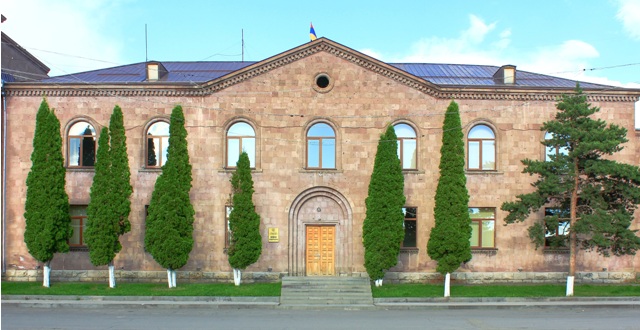 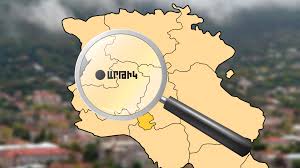 Մշակվել է` համայնքի ղեկավարին կից, խորհրդակցական կարգով գործող ՀԶԾ կառավարման հանձնաժողովի կողմից 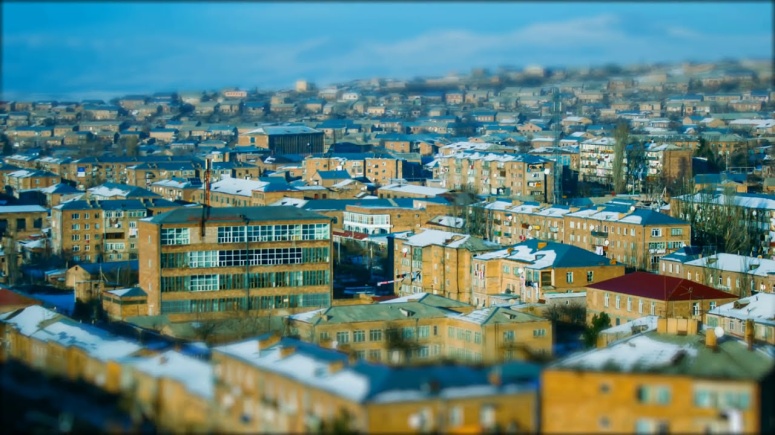 Ներկայացվել է` համայնքի ղեկավար Անանիկ Ոսկանյանի կողմից Հաստատվել է` համայնքի ավագանու 2024թվականի հունվարի 31-ի N 6-Ա որոշմամբ2024թ.Ներածություն2021 թվականի դեկտեմբերի 5-ին <<Հայաստանի Հանրապետության վարչատարածքային բաժանման մասին օրենքում փոփոխություններ և լրացումներ կատարելու մասին>> ՀՀ օրենքի պահանջով ձևավորվեց Արթիկ համայնքը՝ իր մեջ ներառելով 24 բնակավայրեր՝ Արթիկ քաղաքը և 23 գյուղեր՝ Արևշատ, Գեղանիստ, Գետափ, Լեռնակերտ, Լուսակերտ, Հայկասար, Հայրենյաց, Հառիճ, Հոռոմ, Հովտաշեն, Մեծ Մանթաշ, Մեղրաշեն, Նահապետավան, Նոր Կյանք, Պեմզաշեն, Սարալանջ, Սարատակ, Սպանդարյան, Վարդաքար, Տուֆաշեն, Փանիկ, Փոքր Մանթաշ, Անուշավան: Արթիկ համայնքի 2024թ. տարեկան աշխատանքային պլանի (ՏԱՊ-ի) մշակման հիմնական նպատակն է՝ ապահովել համայնքի ավագանու կողմից հաստատված համայնքի հնգամյա զարգացման ծրագրով (ՀՀԶԾ) սահմանված տեսլականի, ռազմավարության, ոլորտային նպատակների և ծրագրերի իրագործումը: Հիմք ունենալով համայնքի հնգամյա զարգացման ծրագիրը՝ ՏԱՊ-ն ուղղված է հստակեցնելու տարեկան կտրվածքով համայնքի զարգացմանն ուղղված ծրագրերը և միջոցառումները, դրանց իրականացման համար ներդրվող ռեսուրսներն ու ժամկետները: Որպես համայնքի տարեկան ծրագրային փաստաթուղթ՝ այն նպատակ ունի ներգրավել համայնքի ներքին և արտաքին ներդրողների հնարավորությունները՝ համայնքային խնդիրներն առավել արդյունավետ լուծելու գործում:ՏԱՊ-ը բաղկացած է 5 բաժիններից, 1-ին բաժնում ներկայացված է` համայնքի տեսլականը, համայնքի կայուն զարգացման ցուցանիշները (Աղյուսակ 1), ոլորտային նպատակները (Աղյուսակ 2):ՏԱՊ-ի 2-րդ բաժնում բերված են համայնքի 2024թ. համապատասխան ֆինանսական միջոցներով ապահովված ծրագրերիցանկը (Աղյուսակ 3) և այդ ծրագրերի տրամաբանական հենքերը՝ ըստ համայնքի ղեկավարի լիազորությունների ոլորտների (Աղյուսակ 5), ինչպես նաև այն ծրագրերի ցանկը, որոնք դեռևս ապահովված չեն համապատասխան ֆինանսական միջոցներով (Աղյուսակ 4):ՏԱՊ-ի 3-րդ բաժնում ներկայացված է` համայնքի սեփականություն հանդիսացող գույքի կառավարման 2024թ..ծրագիրը (Աղյուսակ 6):ՏԱՊ-ի 4-րդ բաժնում բերված է ՏԱՊ-ի ֆինանսավորման պլանը՝ ըստ համայնքի ղեկավարի լիազորությունների ոլորտների (Աղյուսակ 7):ՏԱՊ-ի 5-րդ բաժնում ներկայացված է`տեղեկատվություն ՏԱՊ-ում ներառված յուրաքանչյուր ոլորտային ծրագրի իրականացման արդյունքային ցուցանիշների մոնիթորինգի և գնահատման վերաբերյալ (Աղյուսակ8):1.Արթիկ  համայնքի տեսլականը և ոլորտային նպատակներըԱրթիկ համայնքը բարեկարգ և զարգացող գեղատեսիլ համայնք է՝ հագեցած ենթակառուցվածքներով, պատմամշակութային հուշարձաններով, որտեղ կան բոլոր հնարավոր միջոցները՝ համայնքը դարձնելու գրավիչ զբոսաշրջության համար, ինչպես նաև` հարմարավետ ու ապահով թե՛ քաղաքային և թե՛ գյուղական բնակչության համար: Համայնքի բնակչությանը մատուցվում են բարձրակարգ հանրային ծառայություններ, իսկ բնակիչները ձևավորել են ամուր քաղաքացիական հասարակություն:Համայնքի բնակչության՝ 52285, որից  49,4%-ը կանայք են, 50.6%-ը՝ տղամարդիկ: Բնակչության տարիքային կազմը՝0-6 տարեկանները 3521 անձ են, որոնցից 1655-ը աղջիկներ են, 1866-ը՝ տղաներ:3-6 տարեկան երեխաների թիվը՝ 1670-ն է, որից  աղջիկ՝ 784-ը, տղաները՝ 8866-18 տարեկանները 8441 հոգի են, որոնցից 3906-ը աղջիկներ են, 4535-ը՝ տղաներ:18-35 տարեկանները  12368-ն են, որից 5885-ը՝  կին, 66483՝ տղամարդ:    18-63 տարեկանները 33458 հոգի են, որոնցից 16199-ը կին, 17286-ը՝ տղամարդ:35-55 տարեկանները 15660-ն են, որից 7497-ը՝  կին, 8163՝ տղամարդ:    63-ից բարձր տարեկանները 7584 հոգի են, որոնցից 4459ը՝ կին, 3125-ը՝ տղամարդ:Նպաստառուները 1948-ն են, որոնցից 406-ը սոցիալական նպաստ ստացողներն են, 1542-ը՝ ընտանեկան:Հատուկ կարիքներ ունեցող խմբերը՝ Հաշմանդամություն ունեցող անձինք 3194 են, որոնցից 1425-ը կին, 1769-ը՝ տաղմարդ:Կենսաթոշակառունները 6093-ն են, որոնցից 3685-ը կին, 2408-ը՝ տղամարդ: Միայնակ կենսաթոշակառուները  204 հոգի են, որոնցից 126-ը կին, 78-ը՝ տղամարդ: Նպաստառու ընտանիքները  1948են, որից 1105-ը՝ կին գլխավորով  ընտանիքներ են,Տարեկան աշխատանքային պլանը (այսուհետ ՏԱՊ) համայնքում առկա ֆինանսական, վարչական, մարդկային և սոցիալական ռեսուրսները կամ կապիտալները կառավարելու գործիք է, այն փաստաթուղթ է, ուր հստակորեն ներկայացվում են սոցիալական, տնտեսական, մարդկային, բնական և այլ ռեսուրսների ներդրման միջոցով համայնքի զարգացմանն ուղղված՝ տվյալ տարվա համար ՏԻՄ-երի ռազմավարությունները, ծրագրերը և միջոցառումները։Համայնքի ՏԱՊ-ը մշակվել է հետևյալ հիմնական նպատակներով՝ համակարգելու տեղական ինքնակառավարման մարմինների (այսուհետ՝ ՏԻՄ) տվյալ տարվա անելիքները,  սահմանելու սոցիալ-տնտեսական զարգացման առաջնահերթությունները, գնահատելու համայնքի ներքին ռեսուրսները, հաշվառելու համայնքում ներդրվող արտաքին ռեսուրսները, հաշվարկելու համախառն ռեսուրսները և բացահայտելու պակասուրդը (դեֆիցիտը),համախմբելու համայնքում տվյալ տարվա համար նախատեսվող բոլոր ծրագրերը և միջոցառումները համայնքի հնգամյա զարացման ծրագրով (այսուհետէ ՀՀԶԾ) սահմանված՝ համայնքի տեսլականի և հիմնական նպատակների իրականացման շուրջ,շաղկապելու նախատեսվող ծրագրերը և միջոցառումները դրանց իրականացման արդյունքների հետ՝ կիրառելով ՀՀԶԾ-ի ոլորտային ծրագրի «Տրամաբանական հենքը»,որոշակիացնելու նախատեսվող ծրագրերի և միջոցառումների իրականացման ֆինանսական աղբյուրները և միջոցները, պատասխանատուները և ժամկետները, մշակելու տվյալ տարվա ՏԱՊ-ի իրականացման ՄԳՊ-ը։Արթիկ համայնքի   թվով 14 բնակավայրերի  ներհամայնքային ճանապարհների  տուֆ քարով սալապատում:Բնակավայրերում ճանապարհները գրունտային են, դժվար անցանելի և ունեն բարեկարգման խիստ անհրաժեշտություն, որոնցով պայմանավորված՝ դժվարացած է երթևեկությունը ոչ միայն բնակիչների, այլ նաև շտապօգնության մեքենաների համար: Քանի որ ֆինանսական միջոցները բավարար չեն ճանապարհներն ասֆալտապատելու համար, ուստի նպատակահարմար է տուֆ քարով սալապատումը: Ճանապարհների տուֆ քարով սալապատման ծրագրով՝ կապահովվի բնակավայրերի համաչափ զարգացումը, բնակավայրերի բնակչության համար կստեղծվի հարմարավետություն տեղաշարժվելու առումով: Բնակավայրերի փողոցների վերանորոգումը, որպես համայնքային կարևորագույն ենթակառուցվածք, կլինի շարունակական, որը հնարավորություն կտա  բնակչության ազատ տեղաշարժին և տրանսպորտային միջոցների անխափան աշխատանքին, ծրագրի իրականացումով Արթիկ համայնքի թվով 14 բնակավայրերում` Արթիկ, Հառիճ, Սպանդարյան, Սարատակ, Նահապետավան, Գեղանիստ, Սարալանջ, Հոռոմ, Փանիկ, Մեղրաշեն, Հովտաշեն, Գետափ, Լուսակերտ և Մեծ Մանթաշ բնակավայրերում կկառուցվի 8160 մետր /34.319 մք /տուֆ քարով ճանապարհ, որից կօգտվեն  38744 մարդ:Արթիկ համայնքի Արթիկ բնակավայրի թվով 17 բազմաբնակարան շենքերի տանիքների հիմնանորոգում:Արթիկի բազմաբնակարան շենքերը կառուցվել են 1970-1980-ական թվականներին, որոնցից շատերը մինչ օրս որևէ վերանորոգում չեն ունեցել: Շենքերի տանիքները հիմնականում կարիք ունեն հիմնանորոգման, որովհետև վաղուց արդեն շահագործման ժամկետներն ավարտվել են: Վատ վիճակում գտնվող տանիքների պատճառով շենքերի,  հատկապես 5-րդ հարկի բնակիչները միշտ ունենում են բնակարանների վերանորոգման կարիք, քանի որ անձրևների և ձյան հալոցքների պատճառով առաստաղներից ջրի ներհոսք է տեղի ունենում, որը փչացնում է բնակարանները: Նախատեսվում է Արթիկ համայնքի Արթիկ բնակավայրի թվով 17 բազմաբնակարան շենքերի             տանիքների՝  Անկախության 24 հասցեում՝ 564 քմ, Սասունցի Դավիթ  20 հասցեում՝ 832 քմ, Տոնականյան 26 հասցեում՝ 905 քմ, Շինարարների 7 հասցեում՝ 940 քմ, Լմբատ 1 շենք 29 հասցեում՝ 198 քմ, Լմբատ 1 շենք 9 հասցեում՝ 202 քմ, Լմբատ 1 շենք 27 հասցեւմ՝ 198 քմ,  Լմբատ 1 շենք 28 հասցեւմ՝ 198  քմ, Լմբատ 1 շենք 23  հասցեւմ՝ 252 քմ, Լմբատ 1 շենք 33  հասցեւմ՝ 258 քմ, Լմբատ 1 շենք 8  հասցեւմ՝ 198 քմ, Լմբատ 2 շենք 15 հասցեում՝ 220 քմ, Լմբատ 2 շենք 11 հասցեում՝ 220 քմ, Լմբատ 2 շենք 17 հասցեում՝ 220 քմ, Լմբատ 2 շենք 25 հասցեում՝ 220 քմ, Լմբատ 2 շենք 16 հասցեում՝ 224 քմ, Լմբատ 2 շենք 4 հասցեում՝ 216 քմ ընդհամենը՝ 6065 քմ տանիքների հին ծածկի փոխարինում նոր ցինկապատ թիթեղյա ծածկով, տանիքակիր ծպեխների և ծպեխնակիր թեքանների ամբողջովին փոխարինում  և համապատասխանեցում հակահրդեհային կանոններին: Ծրագրի իրականացումով՝ Արթիկ համայնքի Արթիկ բնակավայրի թվով 17 բազմաբնակարան շենքերը կունենան հիմնանորոգված տանիքներ,բազմաբնակարան շենքերի բնակիչները կապահովագրվեն անցանկալի ջրի ներհոսքից: 3. Արթիկ համայնքի Մեծ Մանթաշ, Փոքր Մանթաշ, Գեղանիստ, Հայրենյաց, Հայկասար, Պեմզաշեն և Լեռնակերտ բնակավայրերի գազատարի ներքին ցանցի կառուցում: Ծրագրի իրականացումով վերը նշված բնակավայրերում բնակչությունը հնարավորություն կունենա օգտվելու բնական գազից, որով կհոգա ջեռուցման և  առօրյա հոգսերը: Բնակավայրերը գյուղական են, բնակարանների ջեռուցումը հիմնականում աթարով և վառելափայտով է: Վառելափայտ ներկա պահին անհնար է ձեռք բերել, քանի որ արգելված է ծառահատումը, իսկ աթարը հիմնականում չի բավականացնում բնակարանների ջեռուցման խնդիրը լուծելու համար: Գազատարի ներքին ցանցի կառուցումը հնարավորություն կտա բնակավայրերի բնակչությանն օգտվելու բնական գազից, որը կբարձրացնի մարդկանց բարեկեցության մակարդակը: Ծրագրի իրականացումով Մեծ Մաթաշ բնակավայրում՝ 80-90%-ով, Փոքր Մանթաշ բնակավայրում՝ 70-80%-ով, Գեղանիստ բնակավայրում՝ 70-80%-ով, Հայրենյաց բնակավայրում՝ 80-90%-ով, Հայկասար բնակավայրում՝ 100%-ով, Պեմզաշեն բնակավայրում՝ 80-90%-ով  և Լեռնակերտ բնակավայրում՝ 80-90%-ով կլուծվի գազամատակարարման խնդիրը:Արթիկ համայնքի թվով 7 բնակավայրերի  գազատարի ներքին ցանցը  կկառուցվի, որը կտա հնարավորություն բնակչությանը  օգտվելու  կապույտ վառելիքից,  կստեղծվի հարմարավետություն բնակչության համար, նոր կառուցվող գազատարից կօգտվեն մոտ 1730 մարդ, 253 տնային տնտեսություններ:Արթիկ համայնքի թվով 11 բնակավայրերի լուսավորության ցանցի կառուցում: Բնակավայրերի գլխավոր  փողոցներն արդեն ապահոված են լուսավորության ցանցով, կարիք կա բնակավայրերի նրբանցքները և փակուղիները, որոշ բնակավայրերում նաև գլխավոր ճանապարհների որոշակի հատվածներ կահավորել փողոցային լուսավորությունով: Փողոցային լուսավորության ցանցի կառուցումով Արթիկ համայնքի թվով 11 բնակավայրերում  փողոցները գիշերային ժամերին կլինեն լուսավոր,որը հնարավորություն կտա բնակչության ազատ տեղաշարժին և կնպաստի  համայնքի բնակչության բարեկեցության մակարդակի բարձրացմանը:Նախատեսվում է Արթիկ համայնքի թվով 11 բնակավայրերում տեղադրել 379 հենասյուներ ԼԵԴ լուսատուներով, որոնց ընդհանուր երկարությունը կազմում է 11370 մ: Արթիկ համայնքի թվով 11 բնակավայրերում կտեղադրվի 379 հենասյուներ ԼԵԴ լուսատուներով, որոնց ընդհանուր երկարությունը կազմում է 11370 մ: Փողոցային լուսավորության ցանցի կառուցումով նախատեսվում է ապահովել բնակչության անվտանգությունը գիշերային ժամերին, կստեղծի հարմարավետություն բնակչության համար, կկանխարգելի հնարավոր գողությունը և հանցագործությունների կատարումը, բնակչությանը կապահովվի վայրի գազանների հնարավոր հարձակումներից: Արթիկ համայնքի Անուշավան և Վարդաքար  բնակավայրերի ոռոգման համակարգերի կառուցում: Անուշավան և Վարդաքար բնակավայրերի ոռոգման համակարգերը բնական առուներ են, որի պատճառով ոռոգման սեզոնի ջրի կորուստը կազմում է մոտ 60-70%, բացի այդ տեղի է ունենում բնական հուների  էրոզիա: Ծրագրի իրականացման արդյունքում այդ բոլոր երևույթները կբացառվեն: Ոռոոգման նոր համակարգի գործածելուց հետո ոռոգվող տարածքներն  էականորեն  կավելանան: Նախատեսվում է Անուշավան բնակավայրում 2145 մետր  և Վարդաքար բնակավայրում 1515 մետր հողային առուները փոխարինել բետոնյա կիսախողովակներով և պոլիէթիլենային (325 միլիմետր տրամաչափի) խողովակներով, որը կտա հնարավորություն ջրի կորուստները հասցնել նվազագույնի՝ 60-70%-ով:Ծրագրի իրականացման արդյունքում Անուշավան բնակավայրում՝ 2145 մետր  և Վարդաքար բնակավայրում՝ 1515 մետր հողային առուները կփոխարինվեն բետոնյա կիսախողովակներով և պոլիէթիլենային (325 միլիմետր տրամաչափի) խողովակներով, որը կտա հնարավորություն ջրի կորուստները հասցնել նվազագույնի (60-70%-ի փոխարեն 15-20%):Ծրագրի իրականացումով Անուշավան բնակավայրում կոռոգվի շուրջ 150 հա և Վարդաքար բնակավայրում շուրջ 60 հա տնամերձ հողամասեր:Արթիկ համայնքի թվով 5 բնակավայրերում խմելու ջրագծերի հիմնանորոգում: Տարիների ընթացքում խմելու ջրագծերը մաշվել են, քայքայվել, հաճախակի լինում են վթարներ, որի պատճառով կան ջրի ավելորդ կորուստներ: Հին երկաթյա խողովակները իրենց պիտանելիության ժամկետը վաղուց սպառել են, որի պատճառով նաև  խմելու ջուրը կորցնում է իր որակական հատկանիշները և առաջացնում է նաև թունավորման վտանգ: Փոքր Մանթաշ, Մեծ Մանթաշ, Արևշատ և Գեղանիստ բնակավայրերի ջրամատակարարումն իրականացվում է Մանթաշի ջրամբարից ինքնահոս եղանակով` առուներով,  առանց խողովակաշարի, որի պատճառով ջուրն աղտոտվում է և կորցնում է իր որակական հատկանիշները: Նախատեսվում է 4 բնակավայրերի համար կառուցել մեկ օրվա կարգավորիչ ջրավազան 500 խմ տարողության մեխանիկական զտման կայանով և տեղադրել բաժանարար, որպեսզի բնակավայրերին հասնող խմելու ջուրը լինի մաքուր, որակյալ և պահպանի իր որակական հատկանիշները: Նախատեսվում է Մեծ Մանթաշ, Փոքր Մանթաշ, Արևշատ  և Պեմզաշեն բնակավայրերում հին երկաթյա խողովակները փոխարինել նոր պոլիէթիլենային խողովակներով`  F 50 – F 250 տրամաչափի մոտ 5490 մետր : Մեծ Մանթաշ բնակավայրը սնուցող խողովակաշարը մոտ 100 գծմ  D 250 մմ տրամաչափի երկաթյա խողովակաշար է, որն անցնում է ձորի միջով,  ենթակա է  փոխարինման նոր պոլիէթիլենային խողովակներով:  Անհրաժեշտ է նաև ձորի վրա կառուցել էստակադնոր՝ խողովակաշարն  անցկացնելու համար: Փոքր Մանթաշ բնակավայրում  նախատեսվում է հին D 75 մմ տրամաչափի 550 գծմ և D 90 մմ տրամաչափի 400 գծմ հին երկաթյա խողովակաշարերը փոխարինել նոր պոլիէթիլենային խողովակաշարերով:Արևշատ բնակավայրում նախատեսվում է հին D 50 մմ տրամաչափի 2200 գծմ և D 125 մմ  տրամաչափի 650 գծմ և 100մմ տրամաչափի 250 գծմ հին երկաթյա խողովակաշարերը փոխարինել նոր պոլիէթիլենային խողովակաշարերով:  Պեմզաշեն բնակավայրում նախատեսվում է հին D 50 մմ տրամաչափի 670 գծմ և D 75 մմ  տրամաչափի 670 գծմ հին երկաթյա խողովակաշարերը փոխարինել նոր պոլիէթիլենային խողովակաշարերով:Գոյություն ունի նաև Լեռնակերտ, Պեմզաշեն բնակավայրերը սնուցող մեկ ընդհանուր օգտագործման ջրագիծ D 200 մմ տրամաչափի մոտ 4000 գծմ երկարության, որը կարիք ունի վերատեղադրման:  Խողովակաշարը գտնվում է բարձրադիր գոտում, որտեղ սառեցման զոնան ունի մոտ 1.5 մետր խորություն: Խողովակաշարը տեղադրված է մոտ 30 սմ խորության վրա, որի պատճառով ջուրը ձմռան ամիսներին սառչում է և բնակավայրերին կանգնեցնում է ջրազրկման վտանգի առաջ: Անհրաժեշտ է կատարել խողովակաշարի սկզբնաղբյուրի սանիտարական զոնայի մաքրում, վերանորոգում և խողովակաշարի վերատեղադրում: Խմելու ջրագծերի հիմնանորոգումով` բնակավայրերին կմատակարարվի որկյալ, մաքուր խմելու ջուր, ջրագծերի կառուցումով կխուսափենք խմելու ջրի կեղտոտումից և ավելորդ կորուստներից, ՕԿՋ-ի կառուցումով  խմելու ջուրը կզտվի, կմաքրվի, ավելնորդ կորուստները կվերանան և բնակչությանը կմատուցվի մաքուր խմելու ջուր:Արթիկ համայնքի Սարատակ և Պեմզաշեն բնակավայրերի ճանապարհների ասֆալտապատում: Ծրագրի իրականացումով  նախատեսվում է Արթիկ համայնքի Սարատակ բնակավայրի 5-րդ փողոցի և 1-ին փողոց 4-րդ նրբանցքի ընդամենը 307մ երկարությամբ և 4մ լայնությամբ ընդհանուր 1228 քմ ճանապարհների ասֆալտապատում և 307 գծմ  ջրահեռացման համակարգի անցկացում: Պեմզաշեն բնակավայրում  նախատեսվում է 2-րդ փողոցի 530 գծմ 5մ երթևեկելի մասի  լայնությամբ ճանապարհի ասֆալտապատում 2650քմ, 530գծմ ջրահեռացման համակարգի անցկացում և 325 գծմ մայթի կառուցում: 7-րդ փողոցի 524 գծմ 6մ երթևեկելի մասի  լայնությամբ ճանապարհի ասֆալտապատում 3144քմ, 524գծմ ջրահեռացման համակարգի անցկացում և 524գծմ մայթի կառուցում: 6-րդ փողոցի 180 գծմ 4մ լայնությամբ ճանապարհի ասֆալտապատում ընդամենը 720 քմ և 180 գծմ ջրահեռացման անցկացում: 13-րդ փողոցի 170 գծմ 4մ լայնությամբ ճանապարհի ասֆալտապատում՝ ընդամենը 680 քմ և 170 գծմ ջրահեռացման անցկացում:Ծրագրի իրականացումով  Սարատակ բնակավայրը կունենա ևս 1228քմ  բարեկարգ ասֆալտապատ ճանապարհ, 307 մետր ջրահեռացման համակարգ: Պեմզաշեն բնակավայրը կունենա ևս 7194 քմ բարեկարգ ասֆալտապատ ճանապարհներ, 1404 մետր ջրահեռացման համակարգ և 1019 մետր բարեկարգ մայթեր: Սարատակ և Պեմզաշեն  բնակավայրերի բնակչության համար կստեղծվի հարմարավետ տեղաշարժվելու  նարավորություն: Բնակչության տեղաշարժը, ինչպես նաև տրանսպորտային միջոցների տեղաշարժը կլինի հարմարավետ:Արթիկ համայնքի Նոր Կյանք բնակավայրի մանկապարտեզի կառուցում:Սոցիալական զարգացման հիմնադրամի և Արթիկի համայնքապետարանի համատեղ ֆինանսավորմամբ Նոր Կյանք բնակավայրում կառուցվում է նոր մանկապարտեզ 100 երեխայի համար: Նոր մանկապարտեզի  կառուցումով կստեղծվեն նոր աշխատեղեր, երեխաների համար կստեղծվեն հարմարավետ պայմաններ, ինչը հնարավորություն կտա ծնողներին զբաղվել իրենց առօրյա հոգսերով: Ծրագրի ընդհանուր արժեքը կազմում է 473.000.000 ՀՀ դրամ, որից 33.000.000 ՀՀ դրամը կազմում է համայնքի ներդրումը: Արթիկ համայնքի Հոռոմ բնակավայրի մանկապարտեզի կառուցում:Սոցիալական զարգացման հիմնադրամի և Արթիկի համայնքապետարանի համատեղ ֆինանսավորմամբ Հոռոմ բնակավայրում կառուցվում է նոր մանկապարտեզ 75 երեխայի համար: Նոր մանկապարտեզի կառուցումով կստեղծվեն նոր աշխատեղեր, երեխաների համար կստեղծվեն հարմարավետ պայմաններ, որը հնարավորություն կտա ծնողներին զբաղվել իրենց առօրյա հոգսերով, իսկ երեխանրն՝ ստանալ բարձրորակ նախադպրոցական ծառայություններ:  Ծրագրի ընդհանուր արժեքը կազմում է 222.000.000 ՀՀ դրամ, որից 16.000.000 ՀՀ դրամը կազմում է համայնքի ներդրումը:Արթիկ և Արևշատ բնակավայրերում նոր մանկապարտեզների կառուցում: ՀՀ Կառավարության ֆինանսավորմամբ Արթիկ համայնքի Արթիկ և Արևշատ բնակավայրերում կառուցվում են նոր մանկապարտեզներ՝ յուրաքանչյուրը 145 երեխայի համար:  	Արթիկ բնակավայրի թիվ 3-րդ և թիվ 4-րդ մանկապարտեզների հիմնանորոգում: Հիմնանորգվում են Արթիկ բնակավայրի թիվ 3-րդ և թիվ 4-րդ մանկապարտեզները յուրաքանչյուրը 120 երեխայի համար:  Ծրագրի ընդհանուր արժեքը կազմում է 460.000.000 ՀՀ դրամ:ՀՀ Կառավարության ֆինանսավորմամբ նախատեսվում է կառուցել Վարդաքար բնակավայրից Մեծ Մանթաշ բնակավայրը կապող 12 կմ ճանապարհ 1.300.000.000 ՀՀ դրամ  արժեքով:ՀՀ Կառավարութան ֆինանսավորմամբ Արթիկ բնակավայրում նախատեսվում է կառուցել հիվանդանոց 3.300.000.000 ՀՀ դրամ արժեքով:ՀՀ Կառավարության ֆինանսավորմամբ Արթիկ բնակավայրում նախտեսվում է կառուցել նոր մարզահամալիր՝ 500 000 000 ՀՀ դրամՀՀ Կառավարության ֆինանսավորմամբ նախատեսվում է հիմնանորոգել <<Արթիկի Տիգրան Մանսուրյանի անվան մշակույթի տուն>> ՀՈԱԿ-ը ՝ 68 000 000  ՀՀ դրամ: Համայնքի 2024թ. տարեկան աշխատանքային պլանը բաղկացած է 5 բաժիններից.Համայնքի կայուն զարգացման ցուցանիշներըԱղյուսակ 1. Համայնքի կայուն զարգացման ցուցանիշներըԱղյուսակ 2.Համայնքի ոլորտային նպատակները2.Համայնքի 2024 թ. ծրագրերի ցանկը և տրամաբանական հենքերը(ըստ ոլորտների)Աղյուսակ 3.ՏԱՊ-ի ծրագրերը, որոնք ապահովված են համապատասխան ֆինանսական միջոցներով Աղյուսակ 4.ՏԱՊ-ի ծրագրերը, որոնք ապահովված չեն համապատասխան ֆինանսական միջոցներով Աղյուսակ 5. ՏԱՊ-ով նախատեսված ծրագրերի տրամաբանական հենքերը՝ ըստ համայնքի ղեկավարի լիազորությունների ոլորտների3.Համայնքի գույքի կառավարման 2024 թվականի ծրագիրըԱղյուսակ 6. Համայնքի գույքի կառավարման 2024թ. ծրագիրը4.ՏԱՊ-ի ֆինանսավորման պլանը՝ ըստ համայնքի ղեկավարիլիազորությունների ոլորտներիԱղյուսակ 7․ՏԱՊ-ի ֆինանսավորման պլանը՝ըստ համայնքի ղեկավարի լիազորությունների ոլորտների5.Համայնքի ՏԱՊ-ի մոնիթորինգի և գնահատման պլանըԱղյուսակ 8․Համայնքի 2024թ.ՏԱՊ-ում ներառված ծրագրի արդյունքային ցուցանիշների մոնիթորինգի և գնահատման վերաբերյալ տեղեկատվության ներկայացումըՑուցանիշԵլակետային արժեքԹիրախային արժեքԱղքատության շեմից ցածր գտնվող ընտանիքների թվի տեսակարար կշիռը համայնքի ընտանիքների ընդհանուր թվի մեջ (%)2.72.6Համայնքի բյուջեի սեփական եկամուտները հազ. դրամ562215.1600680.0Համայնքում հաշվառված բնակիչների ընդհանուր թիվը (մարդ), այդ թվում՝52285կին2584425844տղամարդ2644226442Գործազրկության մակարդակը համայնքում(մարդ),որից՝855820կին558538տղամարդ297282Գյուղատնտեսական ոլորտում զբաղվածները, որից՝1726917369կին963410500տղամարդ76346869Ոչ գյուղատնտեսական ոլորտում զբաղվածները, որից՝92608260կին       53304220տղամարդ39304040Ոլորտային նպատակՈլորտային նպատակՎերջնական արդյունքի՝Վերջնական արդյունքի՝Վերջնական արդյունքի՝Վերջնական արդյունքի՝Վերջնական արդյունքի՝Ոլորտային նպատակՈլորտային նպատակՑուցանիշՑուցանիշԵլակետային արժեքԹիրախային արժեքԹիրախային արժեքՈլորտ 1. ԸնդհանուրՈլորտ 1. ԸնդհանուրՈլորտ 1. ԸնդհանուրՈլորտ 1. ԸնդհանուրԲարելավել համայնքի բնակչությանը մատուցվող հանրային ծառայությունների որակըԲարելավել համայնքի բնակչությանը մատուցվող հանրային ծառայությունների որակըՀամայնքի բնակիչների բավարարվածությունը (հարցումների հիման վրա) ՏԻՄ-երի, աշխատակազմի, ՀՈԱԿ-ների գործունեությունից, մատուցվող հանրային ծառայություններից, մատչելիությունից  %,    որիցՀամայնքի բնակիչների բավարարվածությունը (հարցումների հիման վրա) ՏԻՄ-երի, աշխատակազմի, ՀՈԱԿ-ների գործունեությունից, մատուցվող հանրային ծառայություններից, մատչելիությունից  %,    որից707575Բարելավել համայնքի բնակչությանը մատուցվող հանրային ծառայությունների որակըԲարելավել համայնքի բնակչությանը մատուցվող հանրային ծառայությունների որակըՀամայնքի բնակիչների մասնակցությամբ ՏԻՄ-երի (համայնքի ղեկավարի, համայնքի ավագանու) կողմից կայացված որոշումների թվի տեսակարար կշիռը կայացված որոշումների ընդհանուր թվի մեջ,  % որիցՀամայնքի բնակիչների մասնակցությամբ ՏԻՄ-երի (համայնքի ղեկավարի, համայնքի ավագանու) կողմից կայացված որոշումների թվի տեսակարար կշիռը կայացված որոշումների ընդհանուր թվի մեջ,  % որից122424Բարելավել համայնքի բնակչությանը մատուցվող հանրային ծառայությունների որակըԲարելավել համայնքի բնակչությանը մատուցվող հանրային ծառայությունների որակըՀամայնքի բյուջեի սեփական եկամուտների տեսակարար կշիռը համայնքի բյուջեի ընդհանուր մուտքերի կազմում, %Համայնքի բյուջեի սեփական եկամուտների տեսակարար կշիռը համայնքի բյուջեի ընդհանուր մուտքերի կազմում, %     21.8    22.9    22.9Բարելավել համայնքի բնակչությանը մատուցվող հանրային ծառայությունների որակըԲարելավել համայնքի բնակչությանը մատուցվող հանրային ծառայությունների որակըՏԻՄ-երի կողմից մատուցվող համայնքային (հանրային, ոչ վարչական բնույթի) ծառայությունների հասանելիությունը համայնքի կենտրոն չհանդիսացող բնակավայրերի բնակիչներին, %, որից՝ՏԻՄ-երի կողմից մատուցվող համայնքային (հանրային, ոչ վարչական բնույթի) ծառայությունների հասանելիությունը համայնքի կենտրոն չհանդիսացող բնակավայրերի բնակիչներին, %, որից՝848585Ոլորտ 2. Պաշտպանության կազմակերպում, քաղաքացիական պաշտպանությունՈլորտ 2. Պաշտպանության կազմակերպում, քաղաքացիական պաշտպանությունՈլորտ 2. Պաշտպանության կազմակերպում, քաղաքացիական պաշտպանությունՈլորտ 2. Պաշտպանության կազմակերպում, քաղաքացիական պաշտպանությունՈլորտ 2. Պաշտպանության կազմակերպում, քաղաքացիական պաշտպանությունՈլորտ 2. Պաշտպանության կազմակերպում, քաղաքացիական պաշտպանությունՈլորտ 2. Պաշտպանության կազմակերպում, քաղաքացիական պաշտպանությունԲնակչության անվտանգության ապահովման կազմակերպումՏարհանման պլանի առկայություն, պատասխանատուների նշանակում, Տարհանման պլանի առկայություն, պատասխանատուների նշանակում, Տարհանման պլանի առկայություն, պատասխանատուների նշանակում, այոայոայոԲնակչության անվտանգության ապահովման կազմակերպումՓորձնական տարհանումների կազմակերպումՓորձնական տարհանումների կազմակերպումՓորձնական տարհանումների կազմակերպում306060Բնակչության անվտանգության ապահովման կազմակերպումԱզդանշանային համակարգերի առկայությունԱզդանշանային համակարգերի առկայությունԱզդանշանային համակարգերի առկայությունայոայոայոՈլորտ 3. Արտակարգ իրավիճակներից բնակչության պաշտպանություն Ոլորտ 3. Արտակարգ իրավիճակներից բնակչության պաշտպանություն Ոլորտ 3. Արտակարգ իրավիճակներից բնակչության պաշտպանություն Ոլորտ 3. Արտակարգ իրավիճակներից բնակչության պաշտպանություն Ոլորտ 3. Արտակարգ իրավիճակներից բնակչության պաշտպանություն Ոլորտ 3. Արտակարգ իրավիճակներից բնակչության պաշտպանություն Ոլորտ 3. Արտակարգ իրավիճակներից բնակչության պաշտպանություն Տարերային աղետներից, սելավներից, գարնանային հեղեղումներից, վթարային շենքերից բնակիչների պաշտպանության կազմակերպում, տուժած բնակիչներին մասնակի նյութական, աշխատանքային օգնության տրամադրումՔարաթափության, սեյսմավտանգ տեղամասերի քարտեզների առկայություն, այո, ոչՔարաթափության, սեյսմավտանգ տեղամասերի քարտեզների առկայություն, այո, ոչՔարաթափության, սեյսմավտանգ տեղամասերի քարտեզների առկայություն, այո, ոչ      այոայոայոՏարերային աղետներից, սելավներից, գարնանային հեղեղումներից, վթարային շենքերից բնակիչների պաշտպանության կազմակերպում, տուժած բնակիչներին մասնակի նյութական, աշխատանքային օգնության տրամադրումՏրամադրված  աջակցության գումար,հազ. դրամՏրամադրված  աջակցության գումար,հազ. դրամՏրամադրված  աջակցության գումար,հազ. դրամ0.00.0Տարերային աղետներից, սելավներից, գարնանային հեղեղումներից, վթարային շենքերից բնակիչների պաշտպանության կազմակերպում, տուժած բնակիչներին մասնակի նյութական, աշխատանքային օգնության տրամադրումՍելավատարների մաքրման աշխատանքների իրականացում աշնանը և գարնանը՝ օգտագործելով համայնքի տեխնիկան, հազ.դրամՍելավատարների մաքրման աշխատանքների իրականացում աշնանը և գարնանը՝ օգտագործելով համայնքի տեխնիկան, հազ.դրամՍելավատարների մաքրման աշխատանքների իրականացում աշնանը և գարնանը՝ օգտագործելով համայնքի տեխնիկան, հազ.դրամ    100.025 000.025 000.0Ոլորտ 4. ԳյուղատնտեսությունՈլորտ 4. ԳյուղատնտեսությունՈլորտ 4. ԳյուղատնտեսությունՈլորտ 4. ԳյուղատնտեսությունՍտեղծել գյուղատնտեսության զարգացման համար նպաստավոր պայմաններՍտեղծել գյուղատնտեսության զարգացման համար նպաստավոր պայմաններԱնասնապահության բնագավառում զբաղվածության աճը նախորդ տարվա համեմատ, %,  որիցկին տղամարդԱնասնապահության բնագավառում զբաղվածության աճը նախորդ տարվա համեմատ, %,  որիցկին տղամարդ51012333333Ստեղծել գյուղատնտեսության զարգացման համար նպաստավոր պայմաններՍտեղծել գյուղատնտեսության զարգացման համար նպաստավոր պայմաններՀողագործության բնագավառում զբաղվածության աճը նախորդ տարվա համեմատ,  %, որիցկինտղամարդՀողագործության բնագավառում զբաղվածության աճը նախորդ տարվա համեմատ,  %, որիցկինտղամարդ321537537Ստեղծել գյուղատնտեսության զարգացման համար նպաստավոր պայմաններՍտեղծել գյուղատնտեսության զարգացման համար նպաստավոր պայմաններՈչխարաբուծության խթանման նպատակով նոր ցեղատեսակների բուծման համար նախադրյալների ստեղծում, նոր ցեղատեսակի ոչխարների թվի ավելացումՈչխարաբուծության խթանման նպատակով նոր ցեղատեսակների բուծման համար նախադրյալների ստեղծում, նոր ցեղատեսակի ոչխարների թվի ավելացում352525Կարտոֆիլ ցանող, քանդող, փխրեցնող տեխնիկաների ձեռք բերումԿարտոֆիլ ցանող, քանդող, փխրեցնող տեխնիկաների ձեռք բերումԿարտոֆիլի ցանքատարածությունների ավելացում՝  հաԿարտոֆիլի ցանքատարածությունների ավելացում՝  հա52110511051Կարտոֆիլ ցանող, քանդող, փխրեցնող տեխնիկաների ձեռք բերումԿարտոֆիլ ցանող, քանդող, փխրեցնող տեխնիկաների ձեռք բերումՆոր տեխնիկայից ստացվող եկամուտ` հազ. դրամՆոր տեխնիկայից ստացվող եկամուտ` հազ. դրամ2250.02520.02520.0Բարձրացնել հողօգտագործման արդյունավետությունըԲարձրացնել հողօգտագործման արդյունավետությունըՀացահատիկի և հատիկաընդեղենի համախառն բերքի աճ՝ ցենտներովՀացահատիկի և հատիկաընդեղենի համախառն բերքի աճ՝ ցենտներով164040Ոռոգելի մշակաբույսերի ցանկատարածությունների մակերեսի ավելացումՈռոգելի մշակաբույսերի ցանկատարածությունների մակերեսի ավելացումՈռոգման ջրատարների վերանորոգում`հատՈռոգման ջրատարների վերանորոգում`հատ444Գյուղատնտեսության ոլորտում զբաղված աշխատուժի ավելացումԳյուղատնտեսության ոլորտում զբաղված աշխատուժի ավելացումԱշխատողների տեսակարար կշռի ավելացում՝ %Աշխատողների տեսակարար կշռի ավելացում՝ %205050Ոլորտ 5.Անասնաբուժություն և բուսասանիտարիաՈլորտ 5.Անասնաբուժություն և բուսասանիտարիաՈլորտ 5.Անասնաբուժություն և բուսասանիտարիաՈլորտ 5.Անասնաբուժություն և բուսասանիտարիաՍտեղծել անասբաբուժության և բուսսանիտարիայի  զարգացման համար նպաստավոր պայմաններՍտեղծել անասբաբուժության և բուսսանիտարիայի  զարգացման համար նպաստավոր պայմաններԱնասնաբուժական կետերի քանակը Անասնաբուժական կետերի քանակը 022Հովվի  տան կառուցում և վերանորոգումՀովվի  տան կառուցում և վերանորոգումԱնասնապահության  բնագավառում  հովվի կացության պայմանների բարելավում՝ հազ դրամԱնասնապահության  բնագավառում  հովվի կացության պայմանների բարելավում՝ հազ դրամ5 000.0 8 000.0 8 000.0 Խոշոր եղջերավոր անասունների արհեստական սերմնավորման ծրագրի ծավալների խթանումԽոշոր եղջերավոր անասունների արհեստական սերմնավորման ծրագրի ծավալների խթանումԽոշոր եղջերավոր անասունների նոր ցեղատեսակների անասնագլխաքանակի ավելացում՝ գլխաքանակԽոշոր եղջերավոր անասունների նոր ցեղատեսակների անասնագլխաքանակի ավելացում՝ գլխաքանակ10010001000Գյուղատնտսական կենդանիների մթերատվության ավելացում, որակի բարելավում և հիվանդությունների կանխումԳյուղատնտսական կենդանիների մթերատվության ավելացում, որակի բարելավում և հիվանդությունների կանխումՄսի և մսամթերքի վերամշակման կետերի թվի ավելացում՝ հատՄսի և մսամթերքի վերամշակման կետերի թվի ավելացում՝ հատ244Գյուղատնտեսության բնակավառում խորհրդատվական ծառայությունների մատչելիության աճԳյուղատնտեսության բնակավառում խորհրդատվական ծառայությունների մատչելիության աճՈսուցողա-խորհրդատվական ծառայություններից օգտվող ֆերմերների  տեսակարար կշռի աճ՝ %Ոսուցողա-խորհրդատվական ծառայություններից օգտվող ֆերմերների  տեսակարար կշռի աճ՝ %255050Ոլորտ 6. ՏրանսպորտՈլորտ 6. ՏրանսպորտՈլորտ 6. ՏրանսպորտՈլորտ 6. ՏրանսպորտԱրթիկ համայնքի Ա ճանապարհային նշանների տեղադրումԱրթիկ համայնքի Ա ճանապարհային նշանների տեղադրումԱրթիկ համայնքի Ա ճանապարհային նշանների տեղադրումԱրթիկ համայնքի Ա ճանապարհային նշանների տեղադրում03000.03000.0Թարմացնել ներհամայնքային ճանապարհների երթևեկության նշանները, Տեղադրել նոր նշաններԹարմացնել ներհամայնքային ճանապարհների երթևեկության նշանները, Տեղադրել նոր նշաններԸն ներհամայնքային ճանապարհների երկարությունը, 16.582 կմԸն ներհամայնքային ճանապարհների երկարությունը, 16.582 կմԹարմացնել ներհամայնքային ճանապարհների երթևեկության նշանները, Տեղադրել նոր նշաններԹարմացնել ներհամայնքային ճանապարհների երթևեկության նշանները, Տեղադրել նոր նշաններԸնդամենըԸնդամենը3000.03000.0Ոլորտ 7.Առևտուր և ծառայություններՈլորտ 7.Առևտուր և ծառայություններՈլորտ 7.Առևտուր և ծառայություններՈլորտ 7.Առևտուր և ծառայություններ2024 թվականին առևտրի և ծառայությունների ոլորտում ծրագրեր և միջոցառումներ չեն նախատեսվում, այդ պատճառով ոլորտային նպատակ չի սահմանվել2024 թվականին առևտրի և ծառայությունների ոլորտում ծրագրեր և միջոցառումներ չեն նախատեսվում, այդ պատճառով ոլորտային նպատակ չի սահմանվել2024 թվականին առևտրի և ծառայությունների ոլորտում ծրագրեր և միջոցառումներ չեն նախատեսվում, այդ պատճառով ոլորտային նպատակ չի սահմանվել2024 թվականին առևտրի և ծառայությունների ոլորտում ծրագրեր և միջոցառումներ չեն նախատեսվում, այդ պատճառով ոլորտային նպատակ չի սահմանվել2024 թվականին առևտրի և ծառայությունների ոլորտում ծրագրեր և միջոցառումներ չեն նախատեսվում, այդ պատճառով ոլորտային նպատակ չի սահմանվել2024 թվականին առևտրի և ծառայությունների ոլորտում ծրագրեր և միջոցառումներ չեն նախատեսվում, այդ պատճառով ոլորտային նպատակ չի սահմանվել2024 թվականին առևտրի և ծառայությունների ոլորտում ծրագրեր և միջոցառումներ չեն նախատեսվում, այդ պատճառով ոլորտային նպատակ չի սահմանվել2024 թվականին առևտրի և ծառայությունների ոլորտում ծրագրեր և միջոցառումներ չեն նախատեսվում, այդ պատճառով ոլորտային նպատակ չի սահմանվելՈլորտ 8.Շրջակա միջավայրի պահպանությունՈլորտ 8.Շրջակա միջավայրի պահպանությունՈլորտ 8.Շրջակա միջավայրի պահպանությունՀամայնքը դարձնել մաքուր և բարեկարգ, շարունակել բոլոր 24 բնակավայրերում  կանոնավոր աղբահանությունՀամայնքը դարձնել մաքուր և բարեկարգ, շարունակել բոլոր 24 բնակավայրերում  կանոնավոր աղբահանությունԱղբահանության և սանիտարական մաքրման  որակյալ ծառայությունների մատուցումից բնակչության բավարարվածության աստիճանի բարձրացումը (հարցումների հիման վրա), %  որից727272      87      87Համայնքը դարձնել մաքուր և բարեկարգ, շարունակել բոլոր 24 բնակավայրերում  կանոնավոր աղբահանությունՀամայնքը դարձնել մաքուր և բարեկարգ, շարունակել բոլոր 24 բնակավայրերում  կանոնավոր աղբահանությունկին585858       70       70Համայնքը դարձնել մաքուր և բարեկարգ, շարունակել բոլոր 24 բնակավայրերում  կանոնավոր աղբահանությունՀամայնքը դարձնել մաքուր և բարեկարգ, շարունակել բոլոր 24 բնակավայրերում  կանոնավոր աղբահանությունտղամարդ151515       17       17Ոլորտ 9. Քաղաքաշինություն և կոմունալ տնտեսությունՈլորտ 9. Քաղաքաշինություն և կոմունալ տնտեսությունՈլորտ 9. Քաղաքաշինություն և կոմունալ տնտեսությունՔաղաքաշինության և կոմունալ տնտեսության ոլորտում ապահովել որակյալ ծառայությունների մատուցումըՔաղաքաշինության և կոմունալ տնտեսության ոլորտում ապահովել որակյալ ծառայությունների մատուցումըՀամայնքի բնակիչների բավարարվածությունը քաղաքաշինության և կոմունալ տնտեսության ոլորտում մատուցվող ծառայություններից, %, որից՝7070708282Քաղաքաշինության և կոմունալ տնտեսության ոլորտում ապահովել որակյալ ծառայությունների մատուցումըՔաղաքաշինության և կոմունալ տնտեսության ոլորտում ապահովել որակյալ ծառայությունների մատուցումըկին2929294949Քաղաքաշինության և կոմունալ տնտեսության ոլորտում ապահովել որակյալ ծառայությունների մատուցումըՔաղաքաշինության և կոմունալ տնտեսության ոլորտում ապահովել որակյալ ծառայությունների մատուցումըտղամարդ4141413333Քաղաքաշինության և կոմունալ տնտեսության ոլորտում ապահովել որակյալ ծառայությունների մատուցումըՔաղաքաշինության և կոմունալ տնտեսության ոլորտում ապահովել որակյալ ծառայությունների մատուցումըԲնակիչների բավարարվածությունը համայնքում գիշերային լուսավորվածությունից, %, որից՝8989899292Քաղաքաշինության և կոմունալ տնտեսության ոլորտում ապահովել որակյալ ծառայությունների մատուցումըՔաղաքաշինության և կոմունալ տնտեսության ոլորտում ապահովել որակյալ ծառայությունների մատուցումըկին4949495656Քաղաքաշինության և կոմունալ տնտեսության ոլորտում ապահովել որակյալ ծառայությունների մատուցումըՔաղաքաշինության և կոմունալ տնտեսության ոլորտում ապահովել որակյալ ծառայությունների մատուցումըտղամարդ4040403636Քաղաքաշինության և կոմունալ տնտեսության ոլորտում ապահովել որակյալ ծառայությունների մատուցումըՔաղաքաշինության և կոմունալ տնտեսության ոլորտում ապահովել որակյալ ծառայությունների մատուցումըաստիճանը միջբնակավայրային ճանապարհների վիճակից, %, որից՝3030303535Քաղաքաշինության և կոմունալ տնտեսության ոլորտում ապահովել որակյալ ծառայությունների մատուցումըՔաղաքաշինության և կոմունալ տնտեսության ոլորտում ապահովել որակյալ ծառայությունների մատուցումըկին77799Քաղաքաշինության և կոմունալ տնտեսության ոլորտում ապահովել որակյալ ծառայությունների մատուցումըՔաղաքաշինության և կոմունալ տնտեսության ոլորտում ապահովել որակյալ ծառայությունների մատուցումըտղամարդ2323232626Ոլորտ 10. ՀողօգտագործումՈլորտ 10. ՀողօգտագործումՈլորտ 10. Հողօգտագործում2024 թվականին հողօգտագործման  ոլորտում ծրագրեր և միջոցառումներ չեն նախատեսվում, այդ պատճառով ոլորտային նպատակ չի սահմանվել2024 թվականին հողօգտագործման  ոլորտում ծրագրեր և միջոցառումներ չեն նախատեսվում, այդ պատճառով ոլորտային նպատակ չի սահմանվել2024 թվականին հողօգտագործման  ոլորտում ծրագրեր և միջոցառումներ չեն նախատեսվում, այդ պատճառով ոլորտային նպատակ չի սահմանվել-----Ոլորտ 11. ԿրթությունՈլորտ 11. ԿրթությունՈլորտ 11. ԿրթությունԱպահովել համայնքի բնակիչներին նախադպրոցականկրթության և արտադպրոցական դաստիրակության  ծառայությունների մատուցումըԱպահովել համայնքի բնակիչներին նախադպրոցականկրթության և արտադպրոցական դաստիրակության  ծառայությունների մատուցումըՀամայնքի բնակիչների համար կրթական ծառայությունների հասանելիության մակարդակի բարձրացում, %2020Ապահովել համայնքի բնակիչներին նախադպրոցականկրթության և արտադպրոցական դաստիրակության  ծառայությունների մատուցումըԱպահովել համայնքի բնակիչներին նախադպրոցականկրթության և արտադպրոցական դաստիրակության  ծառայությունների մատուցումըԲնակիչների բավարարվածությունը մատուցվող նախադպրոցական կրթության ծառայությունից, % որից`7070708080Ապահովել համայնքի բնակիչներին նախադպրոցականկրթության և արտադպրոցական դաստիրակության  ծառայությունների մատուցումըԱպահովել համայնքի բնակիչներին նախադպրոցականկրթության և արտադպրոցական դաստիրակության  ծառայությունների մատուցումըկին6161617070Ապահովել համայնքի բնակիչներին նախադպրոցականկրթության և արտադպրոցական դաստիրակության  ծառայությունների մատուցումըԱպահովել համայնքի բնակիչներին նախադպրոցականկրթության և արտադպրոցական դաստիրակության  ծառայությունների մատուցումըտղամարդ9991010Ապահովել համայնքի բնակիչներին նախադպրոցականկրթության և արտադպրոցական դաստիրակության  ծառայությունների մատուցումըԱպահովել համայնքի բնակիչներին նախադպրոցականկրթության և արտադպրոցական դաստիրակության  ծառայությունների մատուցումըՄատուցվող նախադպրոցական կրթության ծառայության հասանելիությունը համայնքի բնակիչներին,   %3535355050Ապահովել համայնքի բնակիչներին նախադպրոցականկրթության և արտադպրոցական դաստիրակության  ծառայությունների մատուցումըԱպահովել համայնքի բնակիչներին նախադպրոցականկրթության և արտադպրոցական դաստիրակության  ծառայությունների մատուցումըԱրտադպրոցական դաստիարակության խմբակներում ընդգրկված երեխաների թիվը՝ որիցաղջիկտղա12298004291229800429122980042912299003291229900329Ապահովել համայնքի բնակիչներին նախադպրոցականկրթության և արտադպրոցական դաստիրակության  ծառայությունների մատուցումըԱպահովել համայնքի բնակիչներին նախադպրոցականկրթության և արտադպրոցական դաստիրակության  ծառայությունների մատուցումըՀոռոմ բնակավայրում նախադպրացական կրթության ապահովում 75 երեխայի համար,  որից՝աղջիկտղա754035754035Ապահովել համայնքի բնակիչներին նախադպրոցականկրթության և արտադպրոցական դաստիրակության  ծառայությունների մատուցումըԱպահովել համայնքի բնակիչներին նախադպրոցականկրթության և արտադպրոցական դաստիրակության  ծառայությունների մատուցումըԱրևշատ բնակավայրում նախադպրոցական կրթության ապահովում, 144 երեխայի համար, որից՝ աղջիկտղա14480641448064Ապահովել համայնքի բնակիչներին նախադպրոցականկրթության և արտադպրոցական դաստիրակության  ծառայությունների մատուցումըԱպահովել համայնքի բնակիչներին նախադպրոցականկրթության և արտադպրոցական դաստիրակության  ծառայությունների մատուցումըԼեռնակերտ բնակավայրում ՆՈՒՀ-ի շենքի վերանորոգում և 60 երեխայի համար նախակրթարանի բացում, որից՝ աղջիկտղա602634602634Ապահովել համայնքի բնակիչներին նախադպրոցականկրթության և արտադպրոցական դաստիրակության  ծառայությունների մատուցումըԱպահովել համայնքի բնակիչներին նախադպրոցականկրթության և արտադպրոցական դաստիրակության  ծառայությունների մատուցումըՆախակրթարանների ավելացման հետևանքով նոր ստեղծված աշխատատեղերի թիվը, որից՝ որից՝ կինտղամարդ      32293      32293Ոլորտ 12. Մշակույթ և երիտասարդության հետ տարվող աշխատանքներՈլորտ 12. Մշակույթ և երիտասարդության հետ տարվող աշխատանքներՈլորտ 12. Մշակույթ և երիտասարդության հետ տարվող աշխատանքներԱպահովել ՏԻՄ-երի կողմից համայնքի բնակչությանը մշակութի և երիտասարդության հետ տարվող որակյալ և մատչելի ծառայությունների մատուցումըԱպահովել ՏԻՄ-երի կողմից համայնքի բնակչությանը մշակութի և երիտասարդության հետ տարվող որակյալ և մատչելի ծառայությունների մատուցումըՄատուցվող մշակութային ծառայությունների հասանելիությունը համայնքի կենտրոն չհանդիսացող բնակավայրերի բնակիչներին, %1818182020Ապահովել ՏԻՄ-երի կողմից համայնքի բնակչությանը մշակութի և երիտասարդության հետ տարվող որակյալ և մատչելի ծառայությունների մատուցումըԱպահովել ՏԻՄ-երի կողմից համայնքի բնակչությանը մշակութի և երիտասարդության հետ տարվող որակյալ և մատչելի ծառայությունների մատուցումըԳրադարանից օգտվողների թվի տարեկան աճը նախորդ տարվա համեմատ, % որիցկինտղամարդ       16142       16142       161421816218162Փանիկ բնակավայրում մշակույթի տան վերանորոգում, անհրաժեշտ գույքի ձեռք բերումՓանիկ բնակավայրում մշակույթի տան վերանորոգում, անհրաժեշտ գույքի ձեռք բերումԲնակավայրում մշակույթի տան առկայությունայոայոայոայոայոՍարալանջ բնակավայրում հանդիսությունների տան կապիտալ վերանորոգում և կահավորումՍարալանջ բնակավայրում հանդիսությունների տան կապիտալ վերանորոգում և կահավորումՀանդիսությունների տան առկայությունոչոչոչայոայոՈլորտ 13. ԱռողջապահությունՈլորտ 13. ԱռողջապահությունՈլորտ 13. Առողջապահություն2024 թվականի ընթացքում առողջապահության ոլորտում ծրագրեր և միջոցառումներ չեն նախատեսվում, այդ պատճառով ոլորտային նպատակ չի սահմանվել2024 թվականի ընթացքում առողջապահության ոլորտում ծրագրեր և միջոցառումներ չեն նախատեսվում, այդ պատճառով ոլորտային նպատակ չի սահմանվել2024 թվականի ընթացքում առողջապահության ոլորտում ծրագրեր և միջոցառումներ չեն նախատեսվում, այդ պատճառով ոլորտային նպատակ չի սահմանվել2024 թվականի ընթացքում առողջապահության ոլորտում ծրագրեր և միջոցառումներ չեն նախատեսվում, այդ պատճառով ոլորտային նպատակ չի սահմանվել2024 թվականի ընթացքում առողջապահության ոլորտում ծրագրեր և միջոցառումներ չեն նախատեսվում, այդ պատճառով ոլորտային նպատակ չի սահմանվել2024 թվականի ընթացքում առողջապահության ոլորտում ծրագրեր և միջոցառումներ չեն նախատեսվում, այդ պատճառով ոլորտային նպատակ չի սահմանվել2024 թվականի ընթացքում առողջապահության ոլորտում ծրագրեր և միջոցառումներ չեն նախատեսվում, այդ պատճառով ոլորտային նպատակ չի սահմանվել2024 թվականի ընթացքում առողջապահության ոլորտում ծրագրեր և միջոցառումներ չեն նախատեսվում, այդ պատճառով ոլորտային նպատակ չի սահմանվելՈլորտ 14. Ֆիզիկական կուլտուրա և սպորտՈլորտ 14. Ֆիզիկական կուլտուրա և սպորտՈլորտ 14. Ֆիզիկական կուլտուրա և սպորտՀամայնքում սպորտի զարգացման համար ստեղծել նախադրյալներՀամայնքում սպորտի զարգացման համար ստեղծել նախադրյալներՀամայնքի ապահովվածությունը մարզադաշտերով և մարզադպրոցներով, %1010101010Համայնքում սպորտի զարգացման համար ստեղծել նախադրյալներՀամայնքում սպորտի զարգացման համար ստեղծել նախադրյալներՄարզադպրոց հաճախող երեխաների թիվը, որից՝աղջիկտղա412112300412112300412112300412112300412112300Համայնքում սպորտի զարգացման համար ստեղծել նախադրյալներՀամայնքում սպորտի զարգացման համար ստեղծել նախադրյալներՄարզադահլիճ հաճախող բնակիչների թիվը, որից՝կինտղամարդ1503511515035115150351151604012016040120Համայնքում սպորտի զարգացման համար ստեղծել նախադրյալներՀամայնքում սպորտի զարգացման համար ստեղծել նախադրյալներՄարզային միջոցառումներին  ներգրավված տարեցների թիվըկինտղամարդ81781781710281028Ոլորտ 15.Սոցիալական պաշտպանությունՈլորտ 15.Սոցիալական պաշտպանությունՈլորտ 15.Սոցիալական պաշտպանությունԹեթևացնել համայնքում բնակվող անապահով ընտանիքների հոգսերըԹեթևացնել համայնքում բնակվող անապահով ընտանիքների հոգսերըԱնապահով ընտանիքներին դրամական օգնության տրամադրում, հազ. դրամ18000.018000.018000.018000.018000.0Ոլորտ 16. ԶբոսաշրջությունՈլորտ 16. ԶբոսաշրջությունՈլորտ 16. Զբոսաշրջություն2024 թվականին զբոսաշրջության ոլորտում ծրագրեր և միջոցառումներ չեն նախատեսվում, այդ պատճառով ոլորտային նպատակ չի սահմանվել2024 թվականին զբոսաշրջության ոլորտում ծրագրեր և միջոցառումներ չեն նախատեսվում, այդ պատճառով ոլորտային նպատակ չի սահմանվել2024 թվականին զբոսաշրջության ոլորտում ծրագրեր և միջոցառումներ չեն նախատեսվում, այդ պատճառով ոլորտային նպատակ չի սահմանվել2024 թվականին զբոսաշրջության ոլորտում ծրագրեր և միջոցառումներ չեն նախատեսվում, այդ պատճառով ոլորտային նպատակ չի սահմանվել2024 թվականին զբոսաշրջության ոլորտում ծրագրեր և միջոցառումներ չեն նախատեսվում, այդ պատճառով ոլորտային նպատակ չի սահմանվել2024 թվականին զբոսաշրջության ոլորտում ծրագրեր և միջոցառումներ չեն նախատեսվում, այդ պատճառով ոլորտային նպատակ չի սահմանվել2024 թվականին զբոսաշրջության ոլորտում ծրագրեր և միջոցառումներ չեն նախատեսվում, այդ պատճառով ոլորտային նպատակ չի սահմանվել2024 թվականին զբոսաշրջության ոլորտում ծրագրեր և միջոցառումներ չեն նախատեսվում, այդ պատճառով ոլորտային նպատակ չի սահմանվելՈլորտ 17. Տեղական ինքնակառավարմանը բնակիչների մասնակցությունՈլորտ 17. Տեղական ինքնակառավարմանը բնակիչների մասնակցությունՈլորտ 17. Տեղական ինքնակառավարմանը բնակիչների մասնակցություն2024 թվականին տեղական ինքնակառավարմանը բնակիչների մասնակցության ապահովում2024 թվականին տեղական ինքնակառավարմանը բնակիչների մասնակցության ապահովումԱվագանու նիստերի թիվը16161616162024 թվականին տեղական ինքնակառավարմանը բնակիչների մասնակցության ապահովում2024 թվականին տեղական ինքնակառավարմանը բնակիչների մասնակցության ապահովումԲնակիչների հետ հանդիպումների թիվը19191923232024 թվականին տեղական ինքնակառավարմանը բնակիչների մասնակցության ապահովում2024 թվականին տեղական ինքնակառավարմանը բնակիչների մասնակցության ապահովումԱնցկացված հանրային լսումների թիվը14141415152024 թվականին տեղական ինքնակառավարմանը բնակիչների մասնակցության ապահովում2024 թվականին տեղական ինքնակառավարմանը բնակիչների մասնակցության ապահովումՀանրային լսումներին մասնակցած բնակիչների թիվը, այդ թվում2562562563003002024 թվականին տեղական ինքնակառավարմանը բնակիչների մասնակցության ապահովում2024 թվականին տեղական ինքնակառավարմանը բնակիչների մասնակցության ապահովումկին1051051051301302024 թվականին տեղական ինքնակառավարմանը բնակիչների մասնակցության ապահովում2024 թվականին տեղական ինքնակառավարմանը բնակիչների մասնակցության ապահովումտղամարդ1511511511701702024 թվականին տեղական ինքնակառավարմանը բնակիչների մասնակցության ապահովում2024 թվականին տեղական ինքնակառավարմանը բնակիչների մասնակցության ապահովումԼուսաբանված ավագանու նիստերի տեսակարար կշիռը ընդհանուրի մեջ100100100100100Հ/հԾրագրի անվանումըԾրագրի արժեքը (հազ. դրամ)ԲԲՀ-ի բնակավայրըՈլորտ 1. ԸնդհանուրՈլորտ 1. ԸնդհանուրՈլորտ 1. ԸնդհանուրՈլորտ 1. ԸնդհանուրԸնդհանուր բնույթի համայնքային ծառայությունների մատուցում675724.0Ընդհանուր համայնքայինԸնդամենըԸնդամենը675724.0-Ոլորտ 2. Պաշտպանության կազմակերպումՈլորտ 2. Պաշտպանության կազմակերպումՈլորտ 2. Պաշտպանության կազմակերպումՈլորտ 2. Պաշտպանության կազմակերպումՊաշտպանության կազմակերպում4000.0Ընդհանուր համայնքայինԸնդամենըԸնդամենը4000.0-Ոլորտ 3. Արտակարգ իրավիճակներից բնակչության պաշտպանություն և քաղաքացիական պաշտպանության կազմակերպումՈլորտ 3. Արտակարգ իրավիճակներից բնակչության պաշտպանություն և քաղաքացիական պաշտպանության կազմակերպումՈլորտ 3. Արտակարգ իրավիճակներից բնակչության պաշտպանություն և քաղաքացիական պաշտպանության կազմակերպումՈլորտ 3. Արտակարգ իրավիճակներից բնակչության պաշտպանություն և քաղաքացիական պաշտպանության կազմակերպում1.Տարերային աղետներից, սելավներից, գարնանային հեղեղումներից, վթարային շենքերից բնակիչների պաշտպանության կազմակերպում, տուժած բնակիչներին մասնակի նյութական, աշխատանքային օգնության տրամադրում4841.0Ընդհանուր համայնքայինԸնդամենըԸնդամենը        4841.0Ոլորտ 4. ԳյուղատնտեսությունՈլորտ 4. ԳյուղատնտեսությունՈլորտ 4. ԳյուղատնտեսությունՈլորտ 4. ԳյուղատնտեսությունՀակակարկտային կայանների պահպանում և շահագործում2 000 .0Բոլոր բնակավայրերումՀամայնքի սեփականություն հանդիսացող ոռոգման ցանցերի շահագործումը, դրանցշինարարությունը և վերանորոգումը.30368. 0Անուշավան և ՎարդաքարԸնդամենըԸնդամենը32368.0-Ոլորտ 5.Անասնաբուժություն և բուսասանիտարիաՈլորտ 5.Անասնաբուժություն և բուսասանիտարիաՈլորտ 5.Անասնաբուժություն և բուսասանիտարիաՈլորտ 5.Անասնաբուժություն և բուսասանիտարիաԱնասնաբուժական կետերի պահպանում300.0Ընդհանուր համայնքայինհամայնքի տարածքում գյուղատնտեսական մշակաբույսերի վնասակար օրգանիզմների դեմպայքարի աշխատանքներ3000.0Բոլոր բնակավայրերումԸնդամենըԸնդամենը          3300.0-Ոլորտ 6. ՏրանսպորտՈլորտ 6. ՏրանսպորտԿազմակերպում է ճանապարհային անվտանգ երթևեկությունը համայնքայինենթակայության ճանապարհների վրա, համայնքի միջբնակավայրային ճանապարհների վերանորոգման աշխատանքների իրականացում,համայնքի միջբնակավայրային ճանապարհների ձյան շերտից մաքրմանաշխատանքների իրականացում104250.0Ընդհանուր համայնքայինՀամայնքում տեղադրել նոր երթևեկության նշաններ, ինչպես նաև թարմացնել նախկինում տեղադրված նշանները: 3000.0Ընդհանուր համայնքայինԸնդամենըԸնդամենը393250.0Ոլորտ 8.Շրջակա միջավայրի պահպանությունՈլորտ 8.Շրջակա միջավայրի պահպանությունՈլորտ 8.Շրջակա միջավայրի պահպանությունՈլորտ 8.Շրջակա միջավայրի պահպանությունՀամայնքի բնակավայրերում աղբահանության և սանիտարական մաքրման աշխատանքների իրականացում77 000.0Ընդհանուր համայնքայինԸնդամենըԸնդամենը77 000.0-Ոլորտ 9. Քաղաքաշինություն և կոմունալ տնտեսությունՈլորտ 9. Քաղաքաշինություն և կոմունալ տնտեսությունՈլորտ 9. Քաղաքաշինություն և կոմունալ տնտեսությունՈլորտ 9. Քաղաքաշինություն և կոմունալ տնտեսությունԱրթիկ համայնքի թվով 14 բնակավայրերի ներհամայնքային ճանապարհների տուֆ քարով սալապատում:162070.0Արթիկ,Հառիճ,Սպանդարյան,Սարատակ,Նահապետավան,Գեղանիստ,Սարալանջ,Հոռոմ,Փանիկ,Մեղրաշեն,Հովտաշեն,Գետափ,Լուսակերտ և Մեծ Մանթաշ  Արթիկ համայնքի Արթիկ բնակավայրի թվով 17 բազմաբնակարան շենքերի տանիքների հիմնանորոգում:162070.0Անկախության 24,Սասունցի Դավիթ  20, Տոնականյան 26, Շինարարների 7, Լմբատ 1 շենք 29, Լմբատ 1 շենք 9, Լմբատ 1 շենք 27 ,  Լմբատ 1 շենք 28, Լմբատ 1 շենք 23, Լմբատ 1 շենք 33, Լմբատ 1 շենք 8, Լմբատ 2 շենք 15, Լմբատ 2 շենք 11, Լմբատ 2 շենք 17, Լմբատ 2 շենք 25,Լմբատ 2 շենք 16 և Լմբատ 2 շենք 4Արթիկ համայնքի թվով 12 բնակավայրերի լուսավորության ցանցի կառուցում44795.0Արթիկ, Նոր Կյանք, Լուսակերտ, Հառիճ, Սարալանջ, Նահապետավան, Անուշավան, Փանիկ, Տուֆաշեն, Մեղրաշեն, Հովտաշեն և Հոռոմ Արթիկ համայնքի թվով 5 բնակավայրերում խմելու ջրագծերի հիմնանորոգում106816.0Մեծ Մանթաշ, Փոքր Մանթաշ, Արևշատ, Լեռնակերտ և Պեմզաշեն Արթիկ համայնքի Սարատակ և Պեմզաշեն բնակավայրերի ճանապարհների ասֆալտապատում127937.0Սարատակ և ՊեմզաշենԱրթիկ համայնքի Անուշավան և Վարդաքար  բնակավայրերի ոռոգման համակարգերի կառուցում30368.0Անուշավան և Վարդաքար  Արթիկ համայնքի  Մեծ Մանթաշ, Փոքր Մանթաշ, Գեղանիստ, Հայրենյաց, Հայկասար, Պեմզաշեն և Լեռնակերտ բնակավայրերի գազատարի ներքին ցանցի կառուցում55358.0Մեծ Մանթաշ, Փոքր Մանթաշ, Գեղանիստ, Հայրենյաց , Հայկասար, Պեմզաշեն և ԼեռնակերտԸնդամենըԸնդամենը605755.0605755.0Ոլորտ 10. ՀողօգտագործումՈլորտ 10. ՀողօգտագործումՀամայնքի սեփականություն հանդիսացող հողերի չափագրում, հասցեավորում և համայնքի անունով վկայականների հանում3000.0Բոլոր բնակավայրերումԸնդամենըԸնդամենը3000.0-Ոլորտ 11.ԿրթությունՈլորտ 11.ԿրթությունՀամայնքի բնակավայրերում նախադպրոցական կրթության ծառայությունների մատուցում515361.0      17Բնակավայրում արտադպրոցական դաստիարակության ծառայության մատուցում278752.0            14Ընդամենը794113.0-Ոլորտ 12. Մշակույթ և երիտասարդության հետ տարվող աշխատանքներՈլորտ 12. Մշակույթ և երիտասարդության հետ տարվող աշխատանքներ1.Համայնքի բնակավայրում մշակութային գործունեության ապահովում, այդ թվում137217.02  Բնակավայրերում  գրադարանների գործունեության ապահովում38145.0Բոլոր բնակավայրերում3Մշակութային միջոցառումների կազմակերպում24000.0ընդհանուր համայնքային4<<Արթիկի երիտասարդական տան>> շահագործում Երիտասարդների նախաձեռնությունների կենտրոն ՀԿ-ի հետ համատեղ8 000.0Արթիկ քաղաք5Մշակույթի տների, ակումբների, կենտրոնների գործունեության ապահովում72072.0Ընդհանուր համայնքայինԸնդամենըԸնդամենը70145.0-Ոլորտ 13. ԱռողջապահությունՈլորտ 13. Առողջապահություն2024 թվականին առողջապահության ոլորտում ծրագրեր և միջոցառումներ չեն նախատեսվում-ԸնդամենըԸնդամենը--Ոլորտ 14. Ֆիզիկական կուլտուրա և սպորտՈլորտ 14. Ֆիզիկական կուլտուրա և սպորտՀամայնքի բնակավայրում մարզադպրոցների գործունեության ապահովում85121.0Մարզադպրոցի վերանորոգում և գույքի ձեռք բերում2000.0ԸնդամենըԸնդամենը87121.0-Ոլորտ 15.Սոցիալական պաշտպանությունՈլորտ 15.Սոցիալական պաշտպանությունԱջակցություն համայնքի սոցիալապես  անապահով բնակիչներին18000.0Ընդհանուր համայնքային ԸնդամենըԸնդամենը18000.0Ոլորտ16. ԶբոսաշրջությունՈլորտ16. ԶբոսաշրջությունՈլորտ16. ԶբոսաշրջությունՈլորտ16. Զբոսաշրջություն2024 թվականին զբոսաշրջության ոլորտում ծրագրեր և միջոցառումներ չեն նախատեսվում--ԸնդամենըԸնդամենը--Ոլորտ 17. Տեղական ինքնակառավարմանը բնակիչների մասնակցությունՈլորտ 17. Տեղական ինքնակառավարմանը բնակիչների մասնակցությունՈլորտ 17. Տեղական ինքնակառավարմանը բնակիչների մասնակցությունՈլորտ 17. Տեղական ինքնակառավարմանը բնակիչների մասնակցություն2024 թվականին տեղական ինքնակառավարմանը բնակիչների մասնակցության ապահովում0Ընդհանուր համայնքայինԸնդամենըԸնդամենը--Հ/հՀ/հԾրագրի անվանումըԾրագրի անվանումըԾրագրի արժեքը (հազ. դրամ)Ծրագրի արժեքը (հազ. դրամ)ԲԲՀ-ի բնակավայրըՈլորտ2 . ՊաշտպանությունՈլորտ2 . ՊաշտպանությունՈլորտ2 . Պաշտպանություն1.Շչակների ձեռքբերում 7  հատՇչակների ձեռքբերում 7  հատ1200.01200.0Անուշավան, Գեղանիստ, Հայրենյաց, Հառիճ, Նահապետավան, Սարալանջ, ՀայկասարԱնուշավան, Գեղանիստ, Հայրենյաց, Հառիճ, Նահապետավան, Սարալանջ, ՀայկասարՏարհանման սխեմաների տեղադրում 58 հատՏարհանման սխեմաների տեղադրում 58 հատ500.0500.0ՀՈԱԿ-ներում 34 հատ, վարչական շենքերում 23 հատ,  Արթիկի համայնքապետարանի շենքում 1 հատ   ՀՈԱԿ-ներում 34 հատ, վարչական շենքերում 23 հատ,  Արթիկի համայնքապետարանի շենքում 1 հատ   ԸնդհանուրըԸնդհանուրըԸնդհանուրը1700.0 1700.0 --Ոլորտ 4. ԳյուղատնտեսությունՈլորտ 4. ԳյուղատնտեսությունՈլորտ 4. ԳյուղատնտեսությունՈլորտ 4. ԳյուղատնտեսությունՈլորտ 4. ԳյուղատնտեսությունՈլորտ 4. ԳյուղատնտեսությունՈլորտ 4. Գյուղատնտեսություն1.Հակակարկտային կայանների ձեռք բերում Հակակարկտային կայանների ձեռք բերում 7200.07200.0Նահապետավան,Հայկասար, Նոր Կյանք, Հոռոմ,Վարդաքար,Նահապետավան,Հայկասար, Նոր Կյանք, Հոռոմ,Վարդաքար,2.Աղբամանների ձեռք բերում, 620 հատԱղբամանների ձեռք բերում, 620 հատ31 000.031 000.0Ընդհանուր համայնքայինԸնդհանուր համայնքային3.Աղբավայրերի ցանկապատման աշխատանքների իրականացումԱղբավայրերի ցանկապատման աշխատանքների իրականացում5000.05000.0ԱրթիկԱրթիկԸնդհանուրԸնդհանուրԸնդհանուր43200.0 43200.0 --Ոլորտ9 . Քաղաքաշինություն և կոմունալ տնտեսությունՈլորտ9 . Քաղաքաշինություն և կոմունալ տնտեսությունՈլորտ9 . Քաղաքաշինություն և կոմունալ տնտեսությունՈլորտ9 . Քաղաքաշինություն և կոմունալ տնտեսությունՈլորտ9 . Քաղաքաշինություն և կոմունալ տնտեսությունՈլորտ9 . Քաղաքաշինություն և կոմունալ տնտեսությունՈլորտ9 . Քաղաքաշինություն և կոմունալ տնտեսություն1.Մշակույթի տների հիմնանորոգումՄշակույթի տների հիմնանորոգում120 000.0120 000.0Հոռոմ, ԱնուշավանՀոռոմ, Անուշավան2.Ոռոգման համակարգերի կառուցում Ոռոգման համակարգերի կառուցում 54 000.054 000.0Մեծ Մանթաշ, Փոքր Մանթաշ, Արևշատ, Սպանդարյան, Գետափ, Գեղանիստ, Նոր Կյանք, Փանիկ, ՀովտաշենՄեծ Մանթաշ, Փոքր Մանթաշ, Արևշատ, Սպանդարյան, Գետափ, Գեղանիստ, Նոր Կյանք, Փանիկ, Հովտաշեն3,Մանկապարտեզների կառուցումՄանկապարտեզների կառուցում1 420 000.01 420 000.0Մեղրաշեն, Սարալանջ, Հայրենյաց Մեղրաշեն, Սարալանջ, Հայրենյաց 4.ԳազաֆիկացումԳազաֆիկացում204 000.0204 000.0Մեծ Մանթաշ, Փոքր Մանթաշ, Արևշատ,  ԳեղանիստՄեծ Մանթաշ, Փոքր Մանթաշ, Արևշատ,  Գեղանիստ5. Ճանապարհների ասֆալտապատում Ճանապարհների ասֆալտապատում1 200 000.01 200 000.0Արթիկ բնակավայրԱրթիկ բնակավայրԸնդհանուրըԸնդհանուրըԸնդհանուրը2 998 000.02 998 000.0Ամփոփ նկարագիրԱրդյունքային ցուցանիշներԱրդյունքային ցուցանիշներԱրդյունքային ցուցանիշներՏեղեկատվության աղբյուրներՊատասխանատուԺամկետՌիսկերՌիսկերՌիսկերՈլորտ 1. Ընդհանուր Ոլորտ 1. Ընդհանուր Ոլորտ 1. Ընդհանուր Ոլորտ 1. Ընդհանուր Ոլորտ 1. Ընդհանուր Ոլորտ 1. Ընդհանուր Ոլորտ 1. Ընդհանուր Ոլորտ 1. Ընդհանուր Ոլորտ 1. Ընդհանուր Ոլորտ 1. Ընդհանուր Ոլորտային նպատակԲարելավել համայնքի բնակչությանը մատուցվող հանրային ծառայությունների որակըՈլորտային նպատակԲարելավել համայնքի բնակչությանը մատուցվող հանրային ծառայությունների որակըՈլորտային նպատակԲարելավել համայնքի բնակչությանը մատուցվող հանրային ծառայությունների որակըՈլորտային նպատակԲարելավել համայնքի բնակչությանը մատուցվող հանրային ծառայությունների որակըՈլորտի ազդեցության (վերջնական արդյունքի) ցուցանիշՀամայնքի բնակիչների բավարարվածությունը (հարցումների հիման վրա) ՏԻՄ-երի գործունեությունից, մատուցվող հանրային ծառայություններից, 90%Համայնքի բնակիչների մասնակցությամբ ՏԻՄ-երի (համայնքի ղեկավարի, համայնքի ավագանու) կողմից կայացված որոշումների թվի տեսակարար կշիռը կայացված որոշումների ընդհանուր թվի մեջ, 1%Համայնքի բյուջեի սեփական եկամուտների տեսակարար կշիռը համայնքի բյուջեի ընդհանուր մուտքերի կազմում, 23%ՏԻՄ-երի կողմից մատուցվող համայնքային (հանրային, ոչ վարչական բնույթի) ծառայությունների հասանելիությունը համայնքի կենտրոն չհանդիսացող բնակավայրերի բնակիչներին, 90%Ոլորտի ազդեցության (վերջնական արդյունքի) ցուցանիշՀամայնքի բնակիչների բավարարվածությունը (հարցումների հիման վրա) ՏԻՄ-երի գործունեությունից, մատուցվող հանրային ծառայություններից, 90%Համայնքի բնակիչների մասնակցությամբ ՏԻՄ-երի (համայնքի ղեկավարի, համայնքի ավագանու) կողմից կայացված որոշումների թվի տեսակարար կշիռը կայացված որոշումների ընդհանուր թվի մեջ, 1%Համայնքի բյուջեի սեփական եկամուտների տեսակարար կշիռը համայնքի բյուջեի ընդհանուր մուտքերի կազմում, 23%ՏԻՄ-երի կողմից մատուցվող համայնքային (հանրային, ոչ վարչական բնույթի) ծառայությունների հասանելիությունը համայնքի կենտրոն չհանդիսացող բնակավայրերի բնակիչներին, 90%Ոլորտի ազդեցության (վերջնական արդյունքի) ցուցանիշՀամայնքի բնակիչների բավարարվածությունը (հարցումների հիման վրա) ՏԻՄ-երի գործունեությունից, մատուցվող հանրային ծառայություններից, 90%Համայնքի բնակիչների մասնակցությամբ ՏԻՄ-երի (համայնքի ղեկավարի, համայնքի ավագանու) կողմից կայացված որոշումների թվի տեսակարար կշիռը կայացված որոշումների ընդհանուր թվի մեջ, 1%Համայնքի բյուջեի սեփական եկամուտների տեսակարար կշիռը համայնքի բյուջեի ընդհանուր մուտքերի կազմում, 23%ՏԻՄ-երի կողմից մատուցվող համայնքային (հանրային, ոչ վարչական բնույթի) ծառայությունների հասանելիությունը համայնքի կենտրոն չհանդիսացող բնակավայրերի բնակիչներին, 90%Ոլորտի ազդեցության (վերջնական արդյունքի) ցուցանիշՀամայնքի բնակիչների բավարարվածությունը (հարցումների հիման վրա) ՏԻՄ-երի գործունեությունից, մատուցվող հանրային ծառայություններից, 90%Համայնքի բնակիչների մասնակցությամբ ՏԻՄ-երի (համայնքի ղեկավարի, համայնքի ավագանու) կողմից կայացված որոշումների թվի տեսակարար կշիռը կայացված որոշումների ընդհանուր թվի մեջ, 1%Համայնքի բյուջեի սեփական եկամուտների տեսակարար կշիռը համայնքի բյուջեի ընդհանուր մուտքերի կազմում, 23%ՏԻՄ-երի կողմից մատուցվող համայնքային (հանրային, ոչ վարչական բնույթի) ծառայությունների հասանելիությունը համայնքի կենտրոն չհանդիսացող բնակավայրերի բնակիչներին, 90%Ոլորտի ազդեցության (վերջնական արդյունքի) ցուցանիշՀամայնքի բնակիչների բավարարվածությունը (հարցումների հիման վրա) ՏԻՄ-երի գործունեությունից, մատուցվող հանրային ծառայություններից, 90%Համայնքի բնակիչների մասնակցությամբ ՏԻՄ-երի (համայնքի ղեկավարի, համայնքի ավագանու) կողմից կայացված որոշումների թվի տեսակարար կշիռը կայացված որոշումների ընդհանուր թվի մեջ, 1%Համայնքի բյուջեի սեփական եկամուտների տեսակարար կշիռը համայնքի բյուջեի ընդհանուր մուտքերի կազմում, 23%ՏԻՄ-երի կողմից մատուցվող համայնքային (հանրային, ոչ վարչական բնույթի) ծառայությունների հասանելիությունը համայնքի կենտրոն չհանդիսացող բնակավայրերի բնակիչներին, 90%Ոլորտի ազդեցության (վերջնական արդյունքի) ցուցանիշՀամայնքի բնակիչների բավարարվածությունը (հարցումների հիման վրա) ՏԻՄ-երի գործունեությունից, մատուցվող հանրային ծառայություններից, 90%Համայնքի բնակիչների մասնակցությամբ ՏԻՄ-երի (համայնքի ղեկավարի, համայնքի ավագանու) կողմից կայացված որոշումների թվի տեսակարար կշիռը կայացված որոշումների ընդհանուր թվի մեջ, 1%Համայնքի բյուջեի սեփական եկամուտների տեսակարար կշիռը համայնքի բյուջեի ընդհանուր մուտքերի կազմում, 23%ՏԻՄ-երի կողմից մատուցվող համայնքային (հանրային, ոչ վարչական բնույթի) ծառայությունների հասանելիությունը համայնքի կենտրոն չհանդիսացող բնակավայրերի բնակիչներին, 90%Ծրագիր 1. Ընդհանուր բնույթի համայնքային ծառայությունների մատուցումԾրագիր 1. Ընդհանուր բնույթի համայնքային ծառայությունների մատուցումԾրագիր 1. Ընդհանուր բնույթի համայնքային ծառայությունների մատուցումԾրագիր 1. Ընդհանուր բնույթի համայնքային ծառայությունների մատուցումԾրագիր 1. Ընդհանուր բնույթի համայնքային ծառայությունների մատուցումԾրագիր 1. Ընդհանուր բնույթի համայնքային ծառայությունների մատուցումԾրագիր 1. Ընդհանուր բնույթի համայնքային ծառայությունների մատուցումԾրագիր 1. Ընդհանուր բնույթի համայնքային ծառայությունների մատուցումԾրագիր 1. Ընդհանուր բնույթի համայնքային ծառայությունների մատուցումԾրագիր 1. Ընդհանուր բնույթի համայնքային ծառայությունների մատուցումԾրագրի նպատակԱպահովել համայնքի աշխատակազմի բնականոն գործունեությունը, բարելավելբնակչությանը մատուցվող  հանրային ծառայությունների որակըԾրագրի ազդեցության (վերջնական արդյունքի) ցուցանիշԲնակչությանը մատուցվող հանրային ծառայությունների որակի բարելավում,  5%Ծրագրի ազդեցության (վերջնական արդյունքի) ցուցանիշԲնակչությանը մատուցվող հանրային ծառայությունների որակի բարելավում,  5%Ծրագրի ազդեցության (վերջնական արդյունքի) ցուցանիշԲնակչությանը մատուցվող հանրային ծառայությունների որակի բարելավում,  5%Ծրագրի գնահատման համակարգ,ՄԳ կիսամյակային, տարեկան հաշվետվություններՀամայնքի ղեկավար,  աշխատակազմի քարտուղար, բնակավայրերիվարչական ղեկավարներ2024թ. հունվար- դեկտեմբերՀամապատասխան մարդկային, նյութական և ֆինանսական ռեսուրսների առկայություն Համապատասխան մարդկային, նյութական և ֆինանսական ռեսուրսների առկայություն Համապատասխան մարդկային, նյութական և ֆինանսական ռեսուրսների առկայություն Միջանկյալ արդյունք 1Ապահովվել է աշխատակազմիբնականոն գործունեությունըԵլքային ցուցանիշներ (քանակ, որակ, ժամկետ) Համայնքի աշխատակազմի աշխատողների թիվը, 156Համայնքի ենթակայության կազմակերպությունների թիվը, 34Համայնքի աշխատակազմի աշխատանքային օրերի թիվը տարվա ընթացքում, 252 օրՀամայնքի պաշտոնական համացանցային կայքի առկայությունը, այոԴոնոր կազմակերպությունների հետ համատեղ իրականացվող ծրագրերի թիվը` 4ՏԻՄ-երի, աշխատակազմի գործունեության վերաբերյալ բնակիչների կողմից ստացվող դիմում-բողոքների թվի նվազում, 6 %-ովԱշխատակազմում առկա տեղեկատվական և հեռահաղորդակցության համակարգերի օգտագործման մակարդակը` 85%Աշխատակազմում ստացված մեկ դիմումին պատասխանելու միջին ժամանակը, 5-30 օրԵլքային ցուցանիշներ (քանակ, որակ, ժամկետ) Համայնքի աշխատակազմի աշխատողների թիվը, 156Համայնքի ենթակայության կազմակերպությունների թիվը, 34Համայնքի աշխատակազմի աշխատանքային օրերի թիվը տարվա ընթացքում, 252 օրՀամայնքի պաշտոնական համացանցային կայքի առկայությունը, այոԴոնոր կազմակերպությունների հետ համատեղ իրականացվող ծրագրերի թիվը` 4ՏԻՄ-երի, աշխատակազմի գործունեության վերաբերյալ բնակիչների կողմից ստացվող դիմում-բողոքների թվի նվազում, 6 %-ովԱշխատակազմում առկա տեղեկատվական և հեռահաղորդակցության համակարգերի օգտագործման մակարդակը` 85%Աշխատակազմում ստացված մեկ դիմումին պատասխանելու միջին ժամանակը, 5-30 օրԵլքային ցուցանիշներ (քանակ, որակ, ժամկետ) Համայնքի աշխատակազմի աշխատողների թիվը, 156Համայնքի ենթակայության կազմակերպությունների թիվը, 34Համայնքի աշխատակազմի աշխատանքային օրերի թիվը տարվա ընթացքում, 252 օրՀամայնքի պաշտոնական համացանցային կայքի առկայությունը, այոԴոնոր կազմակերպությունների հետ համատեղ իրականացվող ծրագրերի թիվը` 4ՏԻՄ-երի, աշխատակազմի գործունեության վերաբերյալ բնակիչների կողմից ստացվող դիմում-բողոքների թվի նվազում, 6 %-ովԱշխատակազմում առկա տեղեկատվական և հեռահաղորդակցության համակարգերի օգտագործման մակարդակը` 85%Աշխատակազմում ստացված մեկ դիմումին պատասխանելու միջին ժամանակը, 5-30 օրԱշխատակազմ,  ՄԳ կիսամյակային, տարեկան հաշվետվություններ,Քաղաքացիական հասարակության կազմակերպություններ և խմբեր, բնակիչներՀամայնքի ղեկավար, աշխատակազմի քարտուղար, վարչական ղեկավարներ2024թ. հունվար– դեկտեմբերՀամապատասխան մարդկային ևֆինանսական ռեսուրսների        առկայությունՀամապատասխան մարդկային ևֆինանսական ռեսուրսների        առկայությունՀամապատասխան մարդկային ևֆինանսական ռեսուրսների        առկայությունՄիջոցառումներ  Աշխատակազմի բնականոն գործունեության ապահովումՀամայնքի հողի հարկի և գույքահարկի գանձման ավտոմատացված համակարգերի սպասարկման վճարների կատարումՄիջոցառումներ  Աշխատակազմի բնականոն գործունեության ապահովումՀամայնքի հողի հարկի և գույքահարկի գանձման ավտոմատացված համակարգերի սպասարկման վճարների կատարումՄիջոցառումներ  Աշխատակազմի բնականոն գործունեության ապահովումՀամայնքի հողի հարկի և գույքահարկի գանձման ավտոմատացված համակարգերի սպասարկման վճարների կատարումՄիջոցառումներ  Աշխատակազմի բնականոն գործունեության ապահովումՀամայնքի հողի հարկի և գույքահարկի գանձման ավտոմատացված համակարգերի սպասարկման վճարների կատարումՄուտքային ցուցանիշներ (ներդրված ռեսուրսներ) Համայնքի տարեկան բյուջեով նախատեսված պահպանման ծախսեր՝ 578 890.0 հազ. դրամ Համայնքի աշխատակազմի աշխատողներ՝ 156Համայնքի հողի հարկի և գույքահարկի գանձման ավտոմատացված համակարգեր` 2Համայնքապետարանի վարչական շենք և գույք Վարչական ներկայացուցիչների նստավայրերի շենքեր և գույքԱշխատակազմում առկա համակարգչային սարքերի և սարքավորումների թիվը՝ 174Համայնքի պաշտոնական համացանցային կայք` http://artik.amԱշխատակազմում առկա տեղեկատվական և հեռահաղորդակցության համակարգեր՝ 3Մուտքային ցուցանիշներ (ներդրված ռեսուրսներ) Համայնքի տարեկան բյուջեով նախատեսված պահպանման ծախսեր՝ 578 890.0 հազ. դրամ Համայնքի աշխատակազմի աշխատողներ՝ 156Համայնքի հողի հարկի և գույքահարկի գանձման ավտոմատացված համակարգեր` 2Համայնքապետարանի վարչական շենք և գույք Վարչական ներկայացուցիչների նստավայրերի շենքեր և գույքԱշխատակազմում առկա համակարգչային սարքերի և սարքավորումների թիվը՝ 174Համայնքի պաշտոնական համացանցային կայք` http://artik.amԱշխատակազմում առկա տեղեկատվական և հեռահաղորդակցության համակարգեր՝ 3Մուտքային ցուցանիշներ (ներդրված ռեսուրսներ) Համայնքի տարեկան բյուջեով նախատեսված պահպանման ծախսեր՝ 578 890.0 հազ. դրամ Համայնքի աշխատակազմի աշխատողներ՝ 156Համայնքի հողի հարկի և գույքահարկի գանձման ավտոմատացված համակարգեր` 2Համայնքապետարանի վարչական շենք և գույք Վարչական ներկայացուցիչների նստավայրերի շենքեր և գույքԱշխատակազմում առկա համակարգչային սարքերի և սարքավորումների թիվը՝ 174Համայնքի պաշտոնական համացանցային կայք` http://artik.amԱշխատակազմում առկա տեղեկատվական և հեռահաղորդակցության համակարգեր՝ 3Մուտքային ցուցանիշներ (ներդրված ռեսուրսներ) Համայնքի տարեկան բյուջեով նախատեսված պահպանման ծախսեր՝ 578 890.0 հազ. դրամ Համայնքի աշխատակազմի աշխատողներ՝ 156Համայնքի հողի հարկի և գույքահարկի գանձման ավտոմատացված համակարգեր` 2Համայնքապետարանի վարչական շենք և գույք Վարչական ներկայացուցիչների նստավայրերի շենքեր և գույքԱշխատակազմում առկա համակարգչային սարքերի և սարքավորումների թիվը՝ 174Համայնքի պաշտոնական համացանցային կայք` http://artik.amԱշխատակազմում առկա տեղեկատվական և հեռահաղորդակցության համակարգեր՝ 3Մուտքային ցուցանիշներ (ներդրված ռեսուրսներ) Համայնքի տարեկան բյուջեով նախատեսված պահպանման ծախսեր՝ 578 890.0 հազ. դրամ Համայնքի աշխատակազմի աշխատողներ՝ 156Համայնքի հողի հարկի և գույքահարկի գանձման ավտոմատացված համակարգեր` 2Համայնքապետարանի վարչական շենք և գույք Վարչական ներկայացուցիչների նստավայրերի շենքեր և գույքԱշխատակազմում առկա համակարգչային սարքերի և սարքավորումների թիվը՝ 174Համայնքի պաշտոնական համացանցային կայք` http://artik.amԱշխատակազմում առկա տեղեկատվական և հեռահաղորդակցության համակարգեր՝ 3Մուտքային ցուցանիշներ (ներդրված ռեսուրսներ) Համայնքի տարեկան բյուջեով նախատեսված պահպանման ծախսեր՝ 578 890.0 հազ. դրամ Համայնքի աշխատակազմի աշխատողներ՝ 156Համայնքի հողի հարկի և գույքահարկի գանձման ավտոմատացված համակարգեր` 2Համայնքապետարանի վարչական շենք և գույք Վարչական ներկայացուցիչների նստավայրերի շենքեր և գույքԱշխատակազմում առկա համակարգչային սարքերի և սարքավորումների թիվը՝ 174Համայնքի պաշտոնական համացանցային կայք` http://artik.amԱշխատակազմում առկա տեղեկատվական և հեռահաղորդակցության համակարգեր՝ 3Ոլորտ 2. Պաշտպանության կազմակերպում, քաղաքացիական պաշտպանությունՈլորտ 2. Պաշտպանության կազմակերպում, քաղաքացիական պաշտպանությունՈլորտ 2. Պաշտպանության կազմակերպում, քաղաքացիական պաշտպանությունՈլորտ 2. Պաշտպանության կազմակերպում, քաղաքացիական պաշտպանությունՈլորտ 2. Պաշտպանության կազմակերպում, քաղաքացիական պաշտպանությունՈլորտ 2. Պաշտպանության կազմակերպում, քաղաքացիական պաշտպանությունՈլորտ 2. Պաշտպանության կազմակերպում, քաղաքացիական պաշտպանությունՈլորտ 2. Պաշտպանության կազմակերպում, քաղաքացիական պաշտպանությունՈլորտ 2. Պաշտպանության կազմակերպում, քաղաքացիական պաշտպանությունՈլորտ 2. Պաշտպանության կազմակերպում, քաղաքացիական պաշտպանությունԲնակչության անվտանգության ապահովման կազմակերպումԾրագրի ազդեցության (վերջնական արդյունքի) ցուցանիշԲնակիչները, որոշ չափով, պաշտպանված են, գիտեն ինչպես վարվել տագնապների դեպքում։ Համայնքն ունի անհրաժեշտ հմտություններ և ռեսուրսներ բնակչությանը տարհանելու կամ ապաստանելու համար։Ծրագրի ազդեցության (վերջնական արդյունքի) ցուցանիշԲնակիչները, որոշ չափով, պաշտպանված են, գիտեն ինչպես վարվել տագնապների դեպքում։ Համայնքն ունի անհրաժեշտ հմտություններ և ռեսուրսներ բնակչությանը տարհանելու կամ ապաստանելու համար։Ծրագրի ազդեցության (վերջնական արդյունքի) ցուցանիշԲնակիչները, որոշ չափով, պաշտպանված են, գիտեն ինչպես վարվել տագնապների դեպքում։ Համայնքն ունի անհրաժեշտ հմտություններ և ռեսուրսներ բնակչությանը տարհանելու կամ ապաստանելու համար։Ծրագրի գնահատման համակարգ,ՄԳ կիսամյակային, տարեկան հաշվետվություններՀամայնքի ղեկավար,  աշխատակազմի քարտուղար, բնակավայրերիվարչական ղեկավարներ2024թ. հունվար- դեկտեմբերՀամապատասխան մարդկային, նյութական և ֆինանսական ռեսուրսների առկայություն Համապատասխան մարդկային, նյութական և ֆինանսական ռեսուրսների առկայություն Համապատասխան մարդկային, նյութական և ֆինանսական ռեսուրսների առկայություն Միջանկյալ արդյունք 1Բնակչության անվտանգության ապահովման կազմակերպումԵլքային ցուցանիշներ (քանակ, որակ, ժամկետ) 1, Տարհանման պլանի առկայություն, 2, վերապատրաստում անցած մասնագետներ3, Շչակների առկայություն համայնքի 17 բնակավայրերումԵլքային ցուցանիշներ (քանակ, որակ, ժամկետ) 1, Տարհանման պլանի առկայություն, 2, վերապատրաստում անցած մասնագետներ3, Շչակների առկայություն համայնքի 17 բնակավայրերումԵլքային ցուցանիշներ (քանակ, որակ, ժամկետ) 1, Տարհանման պլանի առկայություն, 2, վերապատրաստում անցած մասնագետներ3, Շչակների առկայություն համայնքի 17 բնակավայրերումԱշխատակազմ,  ՄԳ կիսամյակային, տարեկան հաշվետվություններ,քաղաքացիականհասարակության կազմակերպություններ և խմբեր, բնակիչներՀամայնքի ղեկավար, աշխատակազմի քարտուղար, վարչական ղեկավարներ2024թ. հունվար– դեկտեմբերՀամապատասխան մարդկային ևֆինանսական ռեսուրսների        առկայությունՀամապատասխան մարդկային ևֆինանսական ռեսուրսների        առկայությունՀամապատասխան մարդկային ևֆինանսական ռեսուրսների        առկայությունՄիջոցառումներ  Աշխատակազմի հետագա վերապատրաստում,Փորձնական տագնապների անցկացումԱպաստարանների կահավորումՄիջոցառումներ  Աշխատակազմի հետագա վերապատրաստում,Փորձնական տագնապների անցկացումԱպաստարանների կահավորումՄիջոցառումներ  Աշխատակազմի հետագա վերապատրաստում,Փորձնական տագնապների անցկացումԱպաստարանների կահավորումՄիջոցառումներ  Աշխատակազմի հետագա վերապատրաստում,Փորձնական տագնապների անցկացումԱպաստարանների կահավորումՄուտքային ցուցանիշներ (ներդրված ռեսուրսներ) 4 000.01, Ապաստարանի համար շենքային պայմաններ2, Համագործակցություն պետական մարմինների հետՄուտքային ցուցանիշներ (ներդրված ռեսուրսներ) 4 000.01, Ապաստարանի համար շենքային պայմաններ2, Համագործակցություն պետական մարմինների հետՄուտքային ցուցանիշներ (ներդրված ռեսուրսներ) 4 000.01, Ապաստարանի համար շենքային պայմաններ2, Համագործակցություն պետական մարմինների հետՄուտքային ցուցանիշներ (ներդրված ռեսուրսներ) 4 000.01, Ապաստարանի համար շենքային պայմաններ2, Համագործակցություն պետական մարմինների հետՄուտքային ցուցանիշներ (ներդրված ռեսուրսներ) 4 000.01, Ապաստարանի համար շենքային պայմաններ2, Համագործակցություն պետական մարմինների հետՄուտքային ցուցանիշներ (ներդրված ռեսուրսներ) 4 000.01, Ապաստարանի համար շենքային պայմաններ2, Համագործակցություն պետական մարմինների հետՈլորտ 3. Արտակարգ իրավիճակներից բնակչության պաշտպանություն Ոլորտ 3. Արտակարգ իրավիճակներից բնակչության պաշտպանություն Ոլորտ 3. Արտակարգ իրավիճակներից բնակչության պաշտպանություն Ոլորտ 3. Արտակարգ իրավիճակներից բնակչության պաշտպանություն Ոլորտ 3. Արտակարգ իրավիճակներից բնակչության պաշտպանություն Ոլորտ 3. Արտակարգ իրավիճակներից բնակչության պաշտպանություն Ոլորտ 3. Արտակարգ իրավիճակներից բնակչության պաշտպանություն Ոլորտ 3. Արտակարգ իրավիճակներից բնակչության պաշտպանություն Ոլորտ 3. Արտակարգ իրավիճակներից բնակչության պաշտպանություն Ոլորտ 3. Արտակարգ իրավիճակներից բնակչության պաշտպանություն Տարերային աղետներից, սելավներից, գարնանային հեղեղումներից, վթարային շենքերից բնակիչների պաշտպանության կազմակերպում, տուժած բնակիչներին մասնակի նյութական, աշխատանքային օգնության տրամադրումԾրագրի ազդեցության (վերջնական արդյունքի) ցուցանիշԲնակիչները և համյքի աշխատակիցները գիտեն ինչ միջոցառումներ ձեռնարկեն արտակարգ իրավիճակներումԱռկա է անհրաժեշ նյութական բազա, բնակչությանն անհրաժեշտ օգնություն ցույց տալու համար Ստեղծված են պայմաններ կանխատեսելի աղետները կանխելու համարԾրագրի ազդեցության (վերջնական արդյունքի) ցուցանիշԲնակիչները և համյքի աշխատակիցները գիտեն ինչ միջոցառումներ ձեռնարկեն արտակարգ իրավիճակներումԱռկա է անհրաժեշ նյութական բազա, բնակչությանն անհրաժեշտ օգնություն ցույց տալու համար Ստեղծված են պայմաններ կանխատեսելի աղետները կանխելու համարԾրագրի ազդեցության (վերջնական արդյունքի) ցուցանիշԲնակիչները և համյքի աշխատակիցները գիտեն ինչ միջոցառումներ ձեռնարկեն արտակարգ իրավիճակներումԱռկա է անհրաժեշ նյութական բազա, բնակչությանն անհրաժեշտ օգնություն ցույց տալու համար Ստեղծված են պայմաններ կանխատեսելի աղետները կանխելու համարԾրագրի գնահատման համակարգ,ՄԳ կիսամյակային, տարեկան հաշվետվություններՀամայնքի ղեկավար,  աշխատակազմի քարտուղար, բնակավայրերիվարչական ղեկավարներ2024թ. հունվար- դեկտեմբերՀամապատասխան մարդկային, նյութական և ֆինանսական ռեսուրսների առկայություն Համապատասխան մարդկային, նյութական և ֆինանսական ռեսուրսների առկայություն Համապատասխան մարդկային, նյութական և ֆինանսական ռեսուրսների առկայություն Միջանկյալ արդյունք 1Բնակչության անվտանգության ապահովման կազմակերպումԵլքային ցուցանիշներ (քանակ, որակ, ժամկետ)  Տարհանման պլանի առկայություն,  վերապատրաստում անցած աշխատակազմ և համայնքի բնակիչներ Արտակարգ իրավիճակներում անհրաժեշտ նյութերի առկայություն տուժված բնակիչներին օգնության տրամադրումԵլքային ցուցանիշներ (քանակ, որակ, ժամկետ)  Տարհանման պլանի առկայություն,  վերապատրաստում անցած աշխատակազմ և համայնքի բնակիչներ Արտակարգ իրավիճակներում անհրաժեշտ նյութերի առկայություն տուժված բնակիչներին օգնության տրամադրումԵլքային ցուցանիշներ (քանակ, որակ, ժամկետ)  Տարհանման պլանի առկայություն,  վերապատրաստում անցած աշխատակազմ և համայնքի բնակիչներ Արտակարգ իրավիճակներում անհրաժեշտ նյութերի առկայություն տուժված բնակիչներին օգնության տրամադրումԱշխատակազմ,  ՄԳ կիսամյակային, տարեկան հաշվետվություններ,քաղաքացիականհասարակության կազմակերպություններ և խմբեր, բնակիչներՀամայնքի ղեկավար, աշխատակազմի քարտուղար, վարչական ղեկավարներ2024թ. հունվար– դեկտեմբերՀամապատասխան մարդկային ևֆինանսական ռեսուրսների        առկայությունՀամապատասխան մարդկային ևֆինանսական ռեսուրսների        առկայությունՀամապատասխան մարդկային ևֆինանսական ռեսուրսների        առկայությունՄիջոցառումներ  Համայնքի աշխատակազմի և բնակիչների հետագա վերապատրաստումներՓորձնական իրավիճակների ստեղծում և միջոցառումների անցկացում համայնքի աշխատակազմի և  բնակիչների մասնակցությամբՍելավատարների մաքրում աշնանը և գարնանը համայնքի տեխնիկայով և համայնքի աշխատուժովՔարաթափության, սեյսմավտանգ տեղամասերի քարտեզների կազմումՄիջոցառումներ  Համայնքի աշխատակազմի և բնակիչների հետագա վերապատրաստումներՓորձնական իրավիճակների ստեղծում և միջոցառումների անցկացում համայնքի աշխատակազմի և  բնակիչների մասնակցությամբՍելավատարների մաքրում աշնանը և գարնանը համայնքի տեխնիկայով և համայնքի աշխատուժովՔարաթափության, սեյսմավտանգ տեղամասերի քարտեզների կազմումՄիջոցառումներ  Համայնքի աշխատակազմի և բնակիչների հետագա վերապատրաստումներՓորձնական իրավիճակների ստեղծում և միջոցառումների անցկացում համայնքի աշխատակազմի և  բնակիչների մասնակցությամբՍելավատարների մաքրում աշնանը և գարնանը համայնքի տեխնիկայով և համայնքի աշխատուժովՔարաթափության, սեյսմավտանգ տեղամասերի քարտեզների կազմումՄիջոցառումներ  Համայնքի աշխատակազմի և բնակիչների հետագա վերապատրաստումներՓորձնական իրավիճակների ստեղծում և միջոցառումների անցկացում համայնքի աշխատակազմի և  բնակիչների մասնակցությամբՍելավատարների մաքրում աշնանը և գարնանը համայնքի տեխնիկայով և համայնքի աշխատուժովՔարաթափության, սեյսմավտանգ տեղամասերի քարտեզների կազմումՄուտքային ցուցանիշներ (ներդրված ռեսուրսներ) 1. Համայնքի բյուջեի միջոցներ 4841.0 հազ, դրամ2. Համագործակցություն պետական մարմինների հետ3. Սելավատարների մաքրման համար անհրաժեշտ տեխնիկաՄուտքային ցուցանիշներ (ներդրված ռեսուրսներ) 1. Համայնքի բյուջեի միջոցներ 4841.0 հազ, դրամ2. Համագործակցություն պետական մարմինների հետ3. Սելավատարների մաքրման համար անհրաժեշտ տեխնիկաՄուտքային ցուցանիշներ (ներդրված ռեսուրսներ) 1. Համայնքի բյուջեի միջոցներ 4841.0 հազ, դրամ2. Համագործակցություն պետական մարմինների հետ3. Սելավատարների մաքրման համար անհրաժեշտ տեխնիկաՄուտքային ցուցանիշներ (ներդրված ռեսուրսներ) 1. Համայնքի բյուջեի միջոցներ 4841.0 հազ, դրամ2. Համագործակցություն պետական մարմինների հետ3. Սելավատարների մաքրման համար անհրաժեշտ տեխնիկաՄուտքային ցուցանիշներ (ներդրված ռեսուրսներ) 1. Համայնքի բյուջեի միջոցներ 4841.0 հազ, դրամ2. Համագործակցություն պետական մարմինների հետ3. Սելավատարների մաքրման համար անհրաժեշտ տեխնիկաՄուտքային ցուցանիշներ (ներդրված ռեսուրսներ) 1. Համայնքի բյուջեի միջոցներ 4841.0 հազ, դրամ2. Համագործակցություն պետական մարմինների հետ3. Սելավատարների մաքրման համար անհրաժեշտ տեխնիկաՈլորտ 4. ԳյուղատնտեսությունՈլորտ 4. ԳյուղատնտեսությունՈլորտ 4. ԳյուղատնտեսությունՈլորտ 4. ԳյուղատնտեսությունՈլորտ 4. ԳյուղատնտեսությունՈլորտ 4. ԳյուղատնտեսությունՈլորտ 4. ԳյուղատնտեսությունՈլորտ 4. ԳյուղատնտեսությունՈլորտ 4. ԳյուղատնտեսությունՈլորտ 4. ԳյուղատնտեսությունՈլորտային նպատակՍտեղծել գյուղատնտեսության զարգացման համար նպաստավոր պայմաններՈլորտային նպատակՍտեղծել գյուղատնտեսության զարգացման համար նպաստավոր պայմաններՈլորտային նպատակՍտեղծել գյուղատնտեսության զարգացման համար նպաստավոր պայմաններՈլորտային նպատակՍտեղծել գյուղատնտեսության զարգացման համար նպաստավոր պայմաններՈլորտի ազդեցության (վերջնական արդյունքի) ցուցանիշներԱնասնապահության բնագավառում զբաղվածության աճը նախորդ տարվա համեմատ, 3%Հողագործության բնագավառում զբաղվածության աճը նախորդ տարվա համեմատ, 2%Ոլորտի ազդեցության (վերջնական արդյունքի) ցուցանիշներԱնասնապահության բնագավառում զբաղվածության աճը նախորդ տարվա համեմատ, 3%Հողագործության բնագավառում զբաղվածության աճը նախորդ տարվա համեմատ, 2%Ոլորտի ազդեցության (վերջնական արդյունքի) ցուցանիշներԱնասնապահության բնագավառում զբաղվածության աճը նախորդ տարվա համեմատ, 3%Հողագործության բնագավառում զբաղվածության աճը նախորդ տարվա համեմատ, 2%Ոլորտի ազդեցության (վերջնական արդյունքի) ցուցանիշներԱնասնապահության բնագավառում զբաղվածության աճը նախորդ տարվա համեմատ, 3%Հողագործության բնագավառում զբաղվածության աճը նախորդ տարվա համեմատ, 2%Ոլորտի ազդեցության (վերջնական արդյունքի) ցուցանիշներԱնասնապահության բնագավառում զբաղվածության աճը նախորդ տարվա համեմատ, 3%Հողագործության բնագավառում զբաղվածության աճը նախորդ տարվա համեմատ, 2%Ոլորտի ազդեցության (վերջնական արդյունքի) ցուցանիշներԱնասնապահության բնագավառում զբաղվածության աճը նախորդ տարվա համեմատ, 3%Հողագործության բնագավառում զբաղվածության աճը նախորդ տարվա համեմատ, 2%Ծրագիր 1. Հակակարկտային կայանների տեղադրման և պահպանման աշխատանքների իրականացումԾրագիր 1. Հակակարկտային կայանների տեղադրման և պահպանման աշխատանքների իրականացումԾրագիր 1. Հակակարկտային կայանների տեղադրման և պահպանման աշխատանքների իրականացումԾրագիր 1. Հակակարկտային կայանների տեղադրման և պահպանման աշխատանքների իրականացումԾրագիր 1. Հակակարկտային կայանների տեղադրման և պահպանման աշխատանքների իրականացումԾրագիր 1. Հակակարկտային կայանների տեղադրման և պահպանման աշխատանքների իրականացումԾրագիր 1. Հակակարկտային կայանների տեղադրման և պահպանման աշխատանքների իրականացումԾրագիր 1. Հակակարկտային կայանների տեղադրման և պահպանման աշխատանքների իրականացումԾրագիր 1. Հակակարկտային կայանների տեղադրման և պահպանման աշխատանքների իրականացումԾրագիր 1. Հակակարկտային կայանների տեղադրման և պահպանման աշխատանքների իրականացումԾրագրի նպատակԽթանել հողագործության զարգացմանըԾրագրի ազդեցության (վերջնական արդյունքի) ցուցանիշներՀացահատիկային մշակաբույսերի բերքատվության մակարդակի բարձրացում, 7 %Ծրագրի ազդեցության (վերջնական արդյունքի) ցուցանիշներՀացահատիկային մշակաբույսերի բերքատվության մակարդակի բարձրացում, 7 %Ծրագրի ազդեցության (վերջնական արդյունքի) ցուցանիշներՀացահատիկային մշակաբույսերի բերքատվության մակարդակի բարձրացում, 7 %Ծրագրի գնահատման համակարգ,ՄԳ կիսամյակային, տարեկան հաշվետվություններՀամայնքի ղեկավար, աշխատակազմի քարտուղար,բնակավայրերի վարչական ղեկավարներ2024թ. հունվար- դեկտեմբերՀամապատասխան մարդկային, տեխնիկական  և ֆինանսական ռեսուրսների առկայությունՀամապատասխան մարդկային, տեխնիկական  և ֆինանսական ռեսուրսների առկայությունՀամապատասխան մարդկային, տեխնիկական  և ֆինանսական ռեսուրսների առկայությունՄիջանկյալ արդյունք Հողագործությանզարգացման համար առկա են բավարար պայմաններԵլքային ցուցանիշներ (քանակ, որակ, ժամկետ) Գյուղատնտեսությամբ զբաղվածների թվի տեսակարար կշիռը համայնքի բնակչության ընդհանուր թվի մեջ, 50%Գյուղատնտեսության բնագավառում զբաղվածության աճը նախորդ տարվա համեմատ, 7%Հակակարկտային կայանի առկայություն, այոԵլքային ցուցանիշներ (քանակ, որակ, ժամկետ) Գյուղատնտեսությամբ զբաղվածների թվի տեսակարար կշիռը համայնքի բնակչության ընդհանուր թվի մեջ, 50%Գյուղատնտեսության բնագավառում զբաղվածության աճը նախորդ տարվա համեմատ, 7%Հակակարկտային կայանի առկայություն, այոԵլքային ցուցանիշներ (քանակ, որակ, ժամկետ) Գյուղատնտեսությամբ զբաղվածների թվի տեսակարար կշիռը համայնքի բնակչության ընդհանուր թվի մեջ, 50%Գյուղատնտեսության բնագավառում զբաղվածության աճը նախորդ տարվա համեմատ, 7%Հակակարկտային կայանի առկայություն, այոԱշխատակազմ,  ՄԳ կիսամյակային, տարեկան հաշվետվություններ,քաղաքացիականհասարակության կազմակերպություններ և խմբեր, բնակիչներՀամայնքի ղեկավար, աշխատակազմի քարտուղար,բնակավայրերի վարչական ղեկավարներ2024թ. հունվար- դեկտեմբերՀամապատասխան մարդկային, տեխնիկական  և ֆինանսական ռեսուրսների առկայությունՀամապատասխան մարդկային, տեխնիկական  և ֆինանսական ռեսուրսների առկայությունՀամապատասխան մարդկային, տեխնիկական  և ֆինանսական ռեսուրսների առկայությունՄիջոցառումներ  Հակակարկտային կայանի գնման  և պահպանման աշխատանքների իրականացումՄիջոցառումներ  Հակակարկտային կայանի գնման  և պահպանման աշխատանքների իրականացումՄիջոցառումներ  Հակակարկտային կայանի գնման  և պահպանման աշխատանքների իրականացումՄիջոցառումներ  Հակակարկտային կայանի գնման  և պահպանման աշխատանքների իրականացումՄուտքային ցուցանիշներ (ներդրված ռեսուրսներ) Կայանների ձեռք բերման համար ֆինանսական աղբյուրներ գտնելու համար ծրագրի կազմում: Աշխատակազմում առկա վարչական, ֆինանսական, տեղեկատվական, հեռահաղորդակցության և այլ համակարգեր 3Աշխատակազմում ֆինանսական (այդ թվում՝ գույքի) կառավարման հարցերով զբաղվող աշխատողների թիվը 8Համայնքի հողային հաշվեկշիռՀակակարկտային կայանի ստեղծման համար անհրաժեշտ տարածքների առկայություն, այոԳույքի կառավարման պլանՄուտքային ցուցանիշներ (ներդրված ռեսուրսներ) Կայանների ձեռք բերման համար ֆինանսական աղբյուրներ գտնելու համար ծրագրի կազմում: Աշխատակազմում առկա վարչական, ֆինանսական, տեղեկատվական, հեռահաղորդակցության և այլ համակարգեր 3Աշխատակազմում ֆինանսական (այդ թվում՝ գույքի) կառավարման հարցերով զբաղվող աշխատողների թիվը 8Համայնքի հողային հաշվեկշիռՀակակարկտային կայանի ստեղծման համար անհրաժեշտ տարածքների առկայություն, այոԳույքի կառավարման պլանՄուտքային ցուցանիշներ (ներդրված ռեսուրսներ) Կայանների ձեռք բերման համար ֆինանսական աղբյուրներ գտնելու համար ծրագրի կազմում: Աշխատակազմում առկա վարչական, ֆինանսական, տեղեկատվական, հեռահաղորդակցության և այլ համակարգեր 3Աշխատակազմում ֆինանսական (այդ թվում՝ գույքի) կառավարման հարցերով զբաղվող աշխատողների թիվը 8Համայնքի հողային հաշվեկշիռՀակակարկտային կայանի ստեղծման համար անհրաժեշտ տարածքների առկայություն, այոԳույքի կառավարման պլանՄուտքային ցուցանիշներ (ներդրված ռեսուրսներ) Կայանների ձեռք բերման համար ֆինանսական աղբյուրներ գտնելու համար ծրագրի կազմում: Աշխատակազմում առկա վարչական, ֆինանսական, տեղեկատվական, հեռահաղորդակցության և այլ համակարգեր 3Աշխատակազմում ֆինանսական (այդ թվում՝ գույքի) կառավարման հարցերով զբաղվող աշխատողների թիվը 8Համայնքի հողային հաշվեկշիռՀակակարկտային կայանի ստեղծման համար անհրաժեշտ տարածքների առկայություն, այոԳույքի կառավարման պլանՄուտքային ցուցանիշներ (ներդրված ռեսուրսներ) Կայանների ձեռք բերման համար ֆինանսական աղբյուրներ գտնելու համար ծրագրի կազմում: Աշխատակազմում առկա վարչական, ֆինանսական, տեղեկատվական, հեռահաղորդակցության և այլ համակարգեր 3Աշխատակազմում ֆինանսական (այդ թվում՝ գույքի) կառավարման հարցերով զբաղվող աշխատողների թիվը 8Համայնքի հողային հաշվեկշիռՀակակարկտային կայանի ստեղծման համար անհրաժեշտ տարածքների առկայություն, այոԳույքի կառավարման պլանՄուտքային ցուցանիշներ (ներդրված ռեսուրսներ) Կայանների ձեռք բերման համար ֆինանսական աղբյուրներ գտնելու համար ծրագրի կազմում: Աշխատակազմում առկա վարչական, ֆինանսական, տեղեկատվական, հեռահաղորդակցության և այլ համակարգեր 3Աշխատակազմում ֆինանսական (այդ թվում՝ գույքի) կառավարման հարցերով զբաղվող աշխատողների թիվը 8Համայնքի հողային հաշվեկշիռՀակակարկտային կայանի ստեղծման համար անհրաժեշտ տարածքների առկայություն, այոԳույքի կառավարման պլանԾրագիր 2. Գյուղատնտեսական տեխնիկայի ձեռք բերման և պահպանման աշխատանքների իրականացումԾրագիր 2. Գյուղատնտեսական տեխնիկայի ձեռք բերման և պահպանման աշխատանքների իրականացումԾրագիր 2. Գյուղատնտեսական տեխնիկայի ձեռք բերման և պահպանման աշխատանքների իրականացումԾրագիր 2. Գյուղատնտեսական տեխնիկայի ձեռք բերման և պահպանման աշխատանքների իրականացումԾրագիր 2. Գյուղատնտեսական տեխնիկայի ձեռք բերման և պահպանման աշխատանքների իրականացումԾրագիր 2. Գյուղատնտեսական տեխնիկայի ձեռք բերման և պահպանման աշխատանքների իրականացումԾրագիր 2. Գյուղատնտեսական տեխնիկայի ձեռք բերման և պահպանման աշխատանքների իրականացումԾրագիր 2. Գյուղատնտեսական տեխնիկայի ձեռք բերման և պահպանման աշխատանքների իրականացումԾրագիր 2. Գյուղատնտեսական տեխնիկայի ձեռք բերման և պահպանման աշխատանքների իրականացումԾրագիր 2. Գյուղատնտեսական տեխնիկայի ձեռք բերման և պահպանման աշխատանքների իրականացումԾրագրի նպատակԱվելացնել մշակովի ցանքատարածություններըԾրագրի ազդեցության (վերջնական արդյունքի) ցուցանիշներՀամայնքի մշակվող գյուղատնտեսական նշանակության հողերի մակերեսի տեսակարար կշիռը գյուղատնտեսական նշանակության հողերի ընդհանուր մակերեսի մեջ, 45%Ծրագրի ազդեցության (վերջնական արդյունքի) ցուցանիշներՀամայնքի մշակվող գյուղատնտեսական նշանակության հողերի մակերեսի տեսակարար կշիռը գյուղատնտեսական նշանակության հողերի ընդհանուր մակերեսի մեջ, 45%Ծրագրի ազդեցության (վերջնական արդյունքի) ցուցանիշներՀամայնքի մշակվող գյուղատնտեսական նշանակության հողերի մակերեսի տեսակարար կշիռը գյուղատնտեսական նշանակության հողերի ընդհանուր մակերեսի մեջ, 45%Ծրագրի գնահատման համակարգ,ՄԳ կիսամյակային, տարեկան հաշվետվություններՀամայնքի ղեկավար, աշխատակազմի քարտուղար,բնակավայրերի վարչական ղեկավարներ2024թ. հունվար- դեկտեմբերՀամապատասխան մարդկային, տեխնիկական  և ֆինանսական ռեսուրսների առկայությունՀամապատասխան մարդկային, տեխնիկական  և ֆինանսական ռեսուրսների առկայությունՀամապատասխան մարդկային, տեխնիկական  և ֆինանսական ռեսուրսների առկայությունՄիջանկյալ արդյունք Ցանքատարածությունների ավելացման համար առկա է բավարար քանակությամբ գյուղ. տեխնիկա։Ելքային ցուցանիշներ (քանակ, որակ, ժամկետ) Գյուղատնտեսությամբ զբաղվածների թվի տեսակարար կշիռը համայնքի բնակչության ընդհանուր թվի մեջ, 45%Գյուղատնտեսության բնագավառում զբաղվածության աճը նախորդ տարվա համեմատ, 3%Ծրագրի իրականացման ժամկետը, տարիՀամայնքում գյուղատնտեսական տեխնիկայի միավորների քանակը 1403/ոչ համայնքային/Հացահատիկի անկորուստ հավաքումԵլքային ցուցանիշներ (քանակ, որակ, ժամկետ) Գյուղատնտեսությամբ զբաղվածների թվի տեսակարար կշիռը համայնքի բնակչության ընդհանուր թվի մեջ, 45%Գյուղատնտեսության բնագավառում զբաղվածության աճը նախորդ տարվա համեմատ, 3%Ծրագրի իրականացման ժամկետը, տարիՀամայնքում գյուղատնտեսական տեխնիկայի միավորների քանակը 1403/ոչ համայնքային/Հացահատիկի անկորուստ հավաքումԵլքային ցուցանիշներ (քանակ, որակ, ժամկետ) Գյուղատնտեսությամբ զբաղվածների թվի տեսակարար կշիռը համայնքի բնակչության ընդհանուր թվի մեջ, 45%Գյուղատնտեսության բնագավառում զբաղվածության աճը նախորդ տարվա համեմատ, 3%Ծրագրի իրականացման ժամկետը, տարիՀամայնքում գյուղատնտեսական տեխնիկայի միավորների քանակը 1403/ոչ համայնքային/Հացահատիկի անկորուստ հավաքումԱշխատակազմ,  ՄԳ կիսամյակային, տարեկան հաշվետվություններ,քաղաքացիականհասարակության կազմակերպություններ և խմբեր, բնակիչներՀամայնքի ղեկավար, աշխատակազմի քարտուղար,բնակավայրերի վարչական ղեկավարներ2024թ. հունվար- դեկտեմբերՀամապատասխան մարդկային, տեխնիկական  և ֆինանսական ռեսուրսների առկայությունՀամապատասխան մարդկային, տեխնիկական  և ֆինանսական ռեսուրսների առկայությունՀամապատասխան մարդկային, տեխնիկական  և ֆինանսական ռեսուրսների առկայությունՄիջոցառումներ  Գյուղատնտեսական տեխնիկայի պահպանում և շահագործումՄիջոցառումներ  Գյուղատնտեսական տեխնիկայի պահպանում և շահագործումՄիջոցառումներ  Գյուղատնտեսական տեխնիկայի պահպանում և շահագործումՄիջոցառումներ  Գյուղատնտեսական տեխնիկայի պահպանում և շահագործումՄուտքային ցուցանիշներ (ներդրված ռեսուրսներ) Համայնքի տարեկան բյուջեով նախատեսված ծախսեր, 2150 հազ. դրամԱշխատակազմում ֆինանսական (այդ թվում՝ գույքի) կառավարման հարցերով զբաղվող աշխատողների թիվը 8Գույքի կառավարման պլանՄուտքային ցուցանիշներ (ներդրված ռեսուրսներ) Համայնքի տարեկան բյուջեով նախատեսված ծախսեր, 2150 հազ. դրամԱշխատակազմում ֆինանսական (այդ թվում՝ գույքի) կառավարման հարցերով զբաղվող աշխատողների թիվը 8Գույքի կառավարման պլանՄուտքային ցուցանիշներ (ներդրված ռեսուրսներ) Համայնքի տարեկան բյուջեով նախատեսված ծախսեր, 2150 հազ. դրամԱշխատակազմում ֆինանսական (այդ թվում՝ գույքի) կառավարման հարցերով զբաղվող աշխատողների թիվը 8Գույքի կառավարման պլանՄուտքային ցուցանիշներ (ներդրված ռեսուրսներ) Համայնքի տարեկան բյուջեով նախատեսված ծախսեր, 2150 հազ. դրամԱշխատակազմում ֆինանսական (այդ թվում՝ գույքի) կառավարման հարցերով զբաղվող աշխատողների թիվը 8Գույքի կառավարման պլանՄուտքային ցուցանիշներ (ներդրված ռեսուրսներ) Համայնքի տարեկան բյուջեով նախատեսված ծախսեր, 2150 հազ. դրամԱշխատակազմում ֆինանսական (այդ թվում՝ գույքի) կառավարման հարցերով զբաղվող աշխատողների թիվը 8Գույքի կառավարման պլանՄուտքային ցուցանիշներ (ներդրված ռեսուրսներ) Համայնքի տարեկան բյուջեով նախատեսված ծախսեր, 2150 հազ. դրամԱշխատակազմում ֆինանսական (այդ թվում՝ գույքի) կառավարման հարցերով զբաղվող աշխատողների թիվը 8Գույքի կառավարման պլանՈլորտ5. Անասնաբուժություն և բուսասանիտարիաՈլորտ5. Անասնաբուժություն և բուսասանիտարիաՈլորտ5. Անասնաբուժություն և բուսասանիտարիաՈլորտ5. Անասնաբուժություն և բուսասանիտարիաՈլորտ5. Անասնաբուժություն և բուսասանիտարիաՈլորտ5. Անասնաբուժություն և բուսասանիտարիաՈլորտ5. Անասնաբուժություն և բուսասանիտարիաՈլորտ5. Անասնաբուժություն և բուսասանիտարիաՈլորտ5. Անասնաբուժություն և բուսասանիտարիաՈլորտ5. Անասնաբուժություն և բուսասանիտարիաՈլորտային նպատակՍտեղծել անասնապահության զարգացման համար նպաստավոր պայմաններՈլորտային նպատակՍտեղծել անասնապահության զարգացման համար նպաստավոր պայմաններՈլորտային նպատակՍտեղծել անասնապահության զարգացման համար նպաստավոր պայմաններՈլորտային նպատակՍտեղծել անասնապահության զարգացման համար նպաստավոր պայմաններՈլորտի ազդեցության (վերջնական արդյունքի) ցուցանիշներԱնասնապահության բնագավառում զբաղվածության աճը նախորդ տարվա համեմատ, 3%Կենդանիների անկման տոկոսի նվազում Հիվանդ կենդանիներին ժամանակին անասնաբուժական օգնության ցուցաբերում Կենդանիներին անհրաժեշտ դեղամիջոցների առկայության ապահովում Ոլորտի ազդեցության (վերջնական արդյունքի) ցուցանիշներԱնասնապահության բնագավառում զբաղվածության աճը նախորդ տարվա համեմատ, 3%Կենդանիների անկման տոկոսի նվազում Հիվանդ կենդանիներին ժամանակին անասնաբուժական օգնության ցուցաբերում Կենդանիներին անհրաժեշտ դեղամիջոցների առկայության ապահովում Ոլորտի ազդեցության (վերջնական արդյունքի) ցուցանիշներԱնասնապահության բնագավառում զբաղվածության աճը նախորդ տարվա համեմատ, 3%Կենդանիների անկման տոկոսի նվազում Հիվանդ կենդանիներին ժամանակին անասնաբուժական օգնության ցուցաբերում Կենդանիներին անհրաժեշտ դեղամիջոցների առկայության ապահովում Ոլորտի ազդեցության (վերջնական արդյունքի) ցուցանիշներԱնասնապահության բնագավառում զբաղվածության աճը նախորդ տարվա համեմատ, 3%Կենդանիների անկման տոկոսի նվազում Հիվանդ կենդանիներին ժամանակին անասնաբուժական օգնության ցուցաբերում Կենդանիներին անհրաժեշտ դեղամիջոցների առկայության ապահովում Ոլորտի ազդեցության (վերջնական արդյունքի) ցուցանիշներԱնասնապահության բնագավառում զբաղվածության աճը նախորդ տարվա համեմատ, 3%Կենդանիների անկման տոկոսի նվազում Հիվանդ կենդանիներին ժամանակին անասնաբուժական օգնության ցուցաբերում Կենդանիներին անհրաժեշտ դեղամիջոցների առկայության ապահովում Ոլորտի ազդեցության (վերջնական արդյունքի) ցուցանիշներԱնասնապահության բնագավառում զբաղվածության աճը նախորդ տարվա համեմատ, 3%Կենդանիների անկման տոկոսի նվազում Հիվանդ կենդանիներին ժամանակին անասնաբուժական օգնության ցուցաբերում Կենդանիներին անհրաժեշտ դեղամիջոցների առկայության ապահովում Ոլորտ6. ՏրանսպորտՈլորտ6. ՏրանսպորտՈլորտ6. ՏրանսպորտՈլորտ6. ՏրանսպորտՈլորտ6. ՏրանսպորտՈլորտ6. ՏրանսպորտՈլորտ6. ՏրանսպորտՈլորտ6. ՏրանսպորտՈլորտ6. ՏրանսպորտՈլորտ6. ՏրանսպորտՈլորտային նպատակՆերհամայնքային ճանապարհների անցանելի պահելը և վիճակի բարելավում:Ոլորտային նպատակՆերհամայնքային ճանապարհների անցանելի պահելը և վիճակի բարելավում:Ոլորտային նպատակՆերհամայնքային ճանապարհների անցանելի պահելը և վիճակի բարելավում:Ոլորտային նպատակՆերհամայնքային ճանապարհների անցանելի պահելը և վիճակի բարելավում:Ոլորտի ազդեցության (վերջնական արդյունքի) ցուցանիշներԸնթացիկ նորոգված ներհամայնքային ճանապարհների երկարությունը,  9.9 կմԸնթացիկ նորոգված ներհամայնքային ճանապարհների տեսակարար կշիռը ընդհանուրի մեջ, 20%Ոլորտի ազդեցության (վերջնական արդյունքի) ցուցանիշներԸնթացիկ նորոգված ներհամայնքային ճանապարհների երկարությունը,  9.9 կմԸնթացիկ նորոգված ներհամայնքային ճանապարհների տեսակարար կշիռը ընդհանուրի մեջ, 20%Ոլորտի ազդեցության (վերջնական արդյունքի) ցուցանիշներԸնթացիկ նորոգված ներհամայնքային ճանապարհների երկարությունը,  9.9 կմԸնթացիկ նորոգված ներհամայնքային ճանապարհների տեսակարար կշիռը ընդհանուրի մեջ, 20%Ոլորտի ազդեցության (վերջնական արդյունքի) ցուցանիշներԸնթացիկ նորոգված ներհամայնքային ճանապարհների երկարությունը,  9.9 կմԸնթացիկ նորոգված ներհամայնքային ճանապարհների տեսակարար կշիռը ընդհանուրի մեջ, 20%Ոլորտի ազդեցության (վերջնական արդյունքի) ցուցանիշներԸնթացիկ նորոգված ներհամայնքային ճանապարհների երկարությունը,  9.9 կմԸնթացիկ նորոգված ներհամայնքային ճանապարհների տեսակարար կշիռը ընդհանուրի մեջ, 20%Ոլորտի ազդեցության (վերջնական արդյունքի) ցուցանիշներԸնթացիկ նորոգված ներհամայնքային ճանապարհների երկարությունը,  9.9 կմԸնթացիկ նորոգված ներհամայնքային ճանապարհների տեսակարար կշիռը ընդհանուրի մեջ, 20%Ծրագիր 1 Արթիկ համայնքի Ա ճանապարհային նշանների տեղադրումԾրագիր 1 Արթիկ համայնքի Ա ճանապարհային նշանների տեղադրումԾրագիր 1 Արթիկ համայնքի Ա ճանապարհային նշանների տեղադրումԾրագիր 1 Արթիկ համայնքի Ա ճանապարհային նշանների տեղադրումԾրագիր 1 Արթիկ համայնքի Ա ճանապարհային նշանների տեղադրումԾրագիր 1 Արթիկ համայնքի Ա ճանապարհային նշանների տեղադրումԾրագիր 1 Արթիկ համայնքի Ա ճանապարհային նշանների տեղադրումԾրագիր 1 Արթիկ համայնքի Ա ճանապարհային նշանների տեղադրումԾրագիր 1 Արթիկ համայնքի Ա ճանապարհային նշանների տեղադրումԾրագիր 1 Արթիկ համայնքի Ա ճանապարհային նշանների տեղադրումԾրագրի նպատակթարմացնել ճանապարհային երթևեկության նշանները, բարելավել դրանց տեխնիկական վիճակը, ինչպես նաև, ելնելով առաջացած խնդիրներից՝ տեղադրել նոր նշաններ երթևեկության ինտեսիվացմանը զուգահեռԾրագրի ազդեցության (վերջնական արդյունքի) ցուցանիշնոր երթևեկության նշանների տեղադրում, նախկինում տեղադրված նշանների թարմացումհամայնքի առավել ծանրաբեռնված փողոցների երթևեկության կարգավորումհամայնքի ազգապահովումծանրաբեռնված փողոցների շահագործման կարգավորումհամայնքի առողջապահական կազմակերպությունների դպրոցների աշխատակիցների և աշակերտների, նախադպրոցական ուսումնական հաստատությունների աշխատակիցների և սաների, համայնքային ենթակայության ուսումնական հատատությունների աշխատակիցների և սաների համար ապահովել անվտանգ երթևեկության միջավայր, կառավարելի ենթակառուցվածքներ և ճանապարհներ:Ծրագրի ազդեցության (վերջնական արդյունքի) ցուցանիշնոր երթևեկության նշանների տեղադրում, նախկինում տեղադրված նշանների թարմացումհամայնքի առավել ծանրաբեռնված փողոցների երթևեկության կարգավորումհամայնքի ազգապահովումծանրաբեռնված փողոցների շահագործման կարգավորումհամայնքի առողջապահական կազմակերպությունների դպրոցների աշխատակիցների և աշակերտների, նախադպրոցական ուսումնական հաստատությունների աշխատակիցների և սաների, համայնքային ենթակայության ուսումնական հատատությունների աշխատակիցների և սաների համար ապահովել անվտանգ երթևեկության միջավայր, կառավարելի ենթակառուցվածքներ և ճանապարհներ:Ծրագրի ազդեցության (վերջնական արդյունքի) ցուցանիշնոր երթևեկության նշանների տեղադրում, նախկինում տեղադրված նշանների թարմացումհամայնքի առավել ծանրաբեռնված փողոցների երթևեկության կարգավորումհամայնքի ազգապահովումծանրաբեռնված փողոցների շահագործման կարգավորումհամայնքի առողջապահական կազմակերպությունների դպրոցների աշխատակիցների և աշակերտների, նախադպրոցական ուսումնական հաստատությունների աշխատակիցների և սաների, համայնքային ենթակայության ուսումնական հատատությունների աշխատակիցների և սաների համար ապահովել անվտանգ երթևեկության միջավայր, կառավարելի ենթակառուցվածքներ և ճանապարհներ:Ծրագրի գնահատման համակարգ,ՄԳ կիսամյակային, տարեկան հաշվետվություններՀամայնքի ղեկավար, աշխատակազմի քարտուղար,բնակավայրերի վարչական ղեկավարներ2024թ. հունվար- դեկտեմբերՀամապատասխան մարդկային, տեխնիկական  և ֆինանսական ռեսուրսների առկայությունՀամապատասխան մարդկային, տեխնիկական  և ֆինանսական ռեսուրսների առկայությունՀամապատասխան մարդկային, տեխնիկական  և ֆինանսական ռեսուրսների առկայությունՄիջանկյալ արդյունք 1բարելավել ճանապարհային երթևեկության նշանները, բարելավել  դրանց տեխնիկական վիճակը, տեղադրել նոր նշաններ Ելքային ցուցանիշներ (քանակ, որակ, ժամկետ) Համայնքի կենտրոնից բնակավայրեր տանող ճանապարհներրին ապահովել անվտանգ  երթևեկություն տեղադրել 44 նոր երթևեկության նշաններթարմացնել՝ 60 հատ երթևեկության նշանԸնդհանուր՝ 1248000/մեկ միլիոն երկու հարյուր քառասունութ հազար/ դրամ, իսկ մնացած 1752000/մեկ միլիոն յոթ հարյուր հիսուներկու հազար/ դրամՀամայնքի 10000 տրանսպորտային միջոցների համարնոր և թարմացված երթևեկության նշանները կապահովեն առավել անվտանգ երթևեկելի միջավայր:Շահառու՝ Արթիկ համայնքի մոտ 40000 մարդու Ելքային ցուցանիշներ (քանակ, որակ, ժամկետ) Համայնքի կենտրոնից բնակավայրեր տանող ճանապարհներրին ապահովել անվտանգ  երթևեկություն տեղադրել 44 նոր երթևեկության նշաններթարմացնել՝ 60 հատ երթևեկության նշանԸնդհանուր՝ 1248000/մեկ միլիոն երկու հարյուր քառասունութ հազար/ դրամ, իսկ մնացած 1752000/մեկ միլիոն յոթ հարյուր հիսուներկու հազար/ դրամՀամայնքի 10000 տրանսպորտային միջոցների համարնոր և թարմացված երթևեկության նշանները կապահովեն առավել անվտանգ երթևեկելի միջավայր:Շահառու՝ Արթիկ համայնքի մոտ 40000 մարդու Ելքային ցուցանիշներ (քանակ, որակ, ժամկետ) Համայնքի կենտրոնից բնակավայրեր տանող ճանապարհներրին ապահովել անվտանգ  երթևեկություն տեղադրել 44 նոր երթևեկության նշաններթարմացնել՝ 60 հատ երթևեկության նշանԸնդհանուր՝ 1248000/մեկ միլիոն երկու հարյուր քառասունութ հազար/ դրամ, իսկ մնացած 1752000/մեկ միլիոն յոթ հարյուր հիսուներկու հազար/ դրամՀամայնքի 10000 տրանսպորտային միջոցների համարնոր և թարմացված երթևեկության նշանները կապահովեն առավել անվտանգ երթևեկելի միջավայր:Շահառու՝ Արթիկ համայնքի մոտ 40000 մարդու Աշխատակազմ,  ՄԳ կիսամյակային, տարեկան հաշվետվություններ,քաղաքացիականհասարակության կազմակերպություններ և խմբեր, բնակիչներՀամայնքի ղեկավար, աշխատակազմի քարտուղար,բնակավայրերի վարչական ղեկավարներ2024թ. հունվար- դեկտեմբերՀամապատասխան մարդկային, տեխնիկական  և ֆինանսական ռեսուրսների առկայությունՀամապատասխան մարդկային, տեխնիկական  և ֆինանսական ռեսուրսների առկայությունՀամապատասխան մարդկային, տեխնիկական  և ֆինանսական ռեսուրսների առկայությունՄիջոցառումներ  Համայնքի ներհամայնքային ճանապարհների  երթևեկության նշաններով կահավորանքՄիջոցառումներ  Համայնքի ներհամայնքային ճանապարհների  երթևեկության նշաններով կահավորանքՄիջոցառումներ  Համայնքի ներհամայնքային ճանապարհների  երթևեկության նշաններով կահավորանքՄիջոցառումներ  Համայնքի ներհամայնքային ճանապարհների  երթևեկության նշաններով կահավորանքՄուտքային ցուցանիշներ (ներդրված ռեսուրսներ) Դոնոր կազմակերպության  միջոցներ, 3000.0 հազար դրամՄուտքային ցուցանիշներ (ներդրված ռեսուրսներ) Դոնոր կազմակերպության  միջոցներ, 3000.0 հազար դրամՄուտքային ցուցանիշներ (ներդրված ռեսուրսներ) Դոնոր կազմակերպության  միջոցներ, 3000.0 հազար դրամՄուտքային ցուցանիշներ (ներդրված ռեսուրսներ) Դոնոր կազմակերպության  միջոցներ, 3000.0 հազար դրամՄուտքային ցուցանիշներ (ներդրված ռեսուրսներ) Դոնոր կազմակերպության  միջոցներ, 3000.0 հազար դրամՄուտքային ցուցանիշներ (ներդրված ռեսուրսներ) Դոնոր կազմակերպության  միջոցներ, 3000.0 հազար դրամԾրագիր 2. Համայնքի ներհամայնքային ճանապարհների վերանորոգման աշխատանքների իրականացումԾրագիր 2. Համայնքի ներհամայնքային ճանապարհների վերանորոգման աշխատանքների իրականացումԾրագիր 2. Համայնքի ներհամայնքային ճանապարհների վերանորոգման աշխատանքների իրականացումԾրագիր 2. Համայնքի ներհամայնքային ճանապարհների վերանորոգման աշխատանքների իրականացումԾրագիր 2. Համայնքի ներհամայնքային ճանապարհների վերանորոգման աշխատանքների իրականացումԾրագիր 2. Համայնքի ներհամայնքային ճանապարհների վերանորոգման աշխատանքների իրականացումԾրագիր 2. Համայնքի ներհամայնքային ճանապարհների վերանորոգման աշխատանքների իրականացումԾրագիր 2. Համայնքի ներհամայնքային ճանապարհների վերանորոգման աշխատանքների իրականացումԾրագիր 2. Համայնքի ներհամայնքային ճանապարհների վերանորոգման աշխատանքների իրականացումԾրագիր 2. Համայնքի ներհամայնքային ճանապարհների վերանորոգման աշխատանքների իրականացումԾրագրի նպատակԱպահովել ներհամայնքային  ճանապարհների սպասարկման, շահագործման և պահպանման ծառայությունների մատուցումըԾրագրի ազդեցության (վերջնական արդյունքի) ցուցանիշՆերհամայնքային ճանապարհների սպասարկման, շահագործման և պահպանման ծառայությունների մատուցման որակի բարելավում, 20 %Համայնքի բնակիչների բավարարվածությունը ճանապարհների և ինժեներական կառույցների սպասարկման, տեղադրման, շահագործման և պահպանման ծառայությունից, 20%Տրանսպորտային միջոցների շահագործման ծախսերի (վառելիքի և ամորտիզացիոն ծախսերի) խնայողությունը, 20%Ծրագրի ազդեցության (վերջնական արդյունքի) ցուցանիշՆերհամայնքային ճանապարհների սպասարկման, շահագործման և պահպանման ծառայությունների մատուցման որակի բարելավում, 20 %Համայնքի բնակիչների բավարարվածությունը ճանապարհների և ինժեներական կառույցների սպասարկման, տեղադրման, շահագործման և պահպանման ծառայությունից, 20%Տրանսպորտային միջոցների շահագործման ծախսերի (վառելիքի և ամորտիզացիոն ծախսերի) խնայողությունը, 20%Ծրագրի ազդեցության (վերջնական արդյունքի) ցուցանիշՆերհամայնքային ճանապարհների սպասարկման, շահագործման և պահպանման ծառայությունների մատուցման որակի բարելավում, 20 %Համայնքի բնակիչների բավարարվածությունը ճանապարհների և ինժեներական կառույցների սպասարկման, տեղադրման, շահագործման և պահպանման ծառայությունից, 20%Տրանսպորտային միջոցների շահագործման ծախսերի (վառելիքի և ամորտիզացիոն ծախսերի) խնայողությունը, 20%Ծրագրի գնահատման համակարգ,ՄԳ կիսամյակային, տարեկան հաշվետվություններՀամայնքի ղեկավար, աշխատակազմի քարտուղար,բնակավայրերի վարչական ղեկավարներ2024թ. հունվար- դեկտեմբերՀամապատասխան մարդկային, տեխնիկական  և ֆինանսական ռեսուրսների առկայությունՀամապատասխան մարդկային, տեխնիկական  և ֆինանսական ռեսուրսների առկայությունՀամապատասխան մարդկային, տեխնիկական  և ֆինանսական ռեսուրսների առկայությունՄիջանկյալ արդյունք 1Բարեկարգվել են ներհամայնքայինճանապարհներըԵլքային ցուցանիշներ (քանակ, որակ, ժամկետ) Համայնքի կենտրոնից բնակավայրեր տանող ճանապարհներր պահել  անցանելի վիճակում Հանդամիջյան ճանապարհների հարթեցում և փոսաալցում 50 կմԸնթացիկ նորոգված ներհամայնքային ճանապարհների և փողոցների երկարությունը 9.9 կմԵլքային ցուցանիշներ (քանակ, որակ, ժամկետ) Համայնքի կենտրոնից բնակավայրեր տանող ճանապարհներր պահել  անցանելի վիճակում Հանդամիջյան ճանապարհների հարթեցում և փոսաալցում 50 կմԸնթացիկ նորոգված ներհամայնքային ճանապարհների և փողոցների երկարությունը 9.9 կմԵլքային ցուցանիշներ (քանակ, որակ, ժամկետ) Համայնքի կենտրոնից բնակավայրեր տանող ճանապարհներր պահել  անցանելի վիճակում Հանդամիջյան ճանապարհների հարթեցում և փոսաալցում 50 կմԸնթացիկ նորոգված ներհամայնքային ճանապարհների և փողոցների երկարությունը 9.9 կմԱշխատակազմ,  ՄԳ կիսամյակային, տարեկան հաշվետվություններ,քաղաքացիականհասարակության կազմակերպություններ և խմբեր, բնակիչներՀամայնքի ղեկավար, աշխատակազմի քարտուղար,բնակավայրերի վարչական ղեկավարներ2024թ. հունվար- դեկտեմբերՀամապատասխան մարդկային, տեխնիկական  և ֆինանսական ռեսուրսների առկայությունՀամապատասխան մարդկային, տեխնիկական  և ֆինանսական ռեսուրսների առկայությունՀամապատասխան մարդկային, տեխնիկական  և ֆինանսական ռեսուրսների առկայությունՄիջոցառումներ  Համայնքի ներհամայնքային ճանապարհների բարեկարգման աշխատանքների իրականացումՄիջոցառումներ  Համայնքի ներհամայնքային ճանապարհների բարեկարգման աշխատանքների իրականացումՄիջոցառումներ  Համայնքի ներհամայնքային ճանապարհների բարեկարգման աշխատանքների իրականացումՄիջոցառումներ  Համայնքի ներհամայնքային ճանապարհների բարեկարգման աշխատանքների իրականացումՄուտքային ցուցանիշներ (ներդրված ռեսուրսներ) Համայնքի բյուջեի միջոցներ՝ 104250.0 հազար դրամՁմռանը ներհամայնքային ճանապարհների ձյան շերտից մաքրում, մշտական անցանելի վիճակում պահումՀամայնքապետարանից ներհամայնքային ճանապարհների պահպանման համար շինարարական կազմակերպությունների հետ պայմանագրի առկայություն:Մուտքային ցուցանիշներ (ներդրված ռեսուրսներ) Համայնքի բյուջեի միջոցներ՝ 104250.0 հազար դրամՁմռանը ներհամայնքային ճանապարհների ձյան շերտից մաքրում, մշտական անցանելի վիճակում պահումՀամայնքապետարանից ներհամայնքային ճանապարհների պահպանման համար շինարարական կազմակերպությունների հետ պայմանագրի առկայություն:Մուտքային ցուցանիշներ (ներդրված ռեսուրսներ) Համայնքի բյուջեի միջոցներ՝ 104250.0 հազար դրամՁմռանը ներհամայնքային ճանապարհների ձյան շերտից մաքրում, մշտական անցանելի վիճակում պահումՀամայնքապետարանից ներհամայնքային ճանապարհների պահպանման համար շինարարական կազմակերպությունների հետ պայմանագրի առկայություն:Մուտքային ցուցանիշներ (ներդրված ռեսուրսներ) Համայնքի բյուջեի միջոցներ՝ 104250.0 հազար դրամՁմռանը ներհամայնքային ճանապարհների ձյան շերտից մաքրում, մշտական անցանելի վիճակում պահումՀամայնքապետարանից ներհամայնքային ճանապարհների պահպանման համար շինարարական կազմակերպությունների հետ պայմանագրի առկայություն:Մուտքային ցուցանիշներ (ներդրված ռեսուրսներ) Համայնքի բյուջեի միջոցներ՝ 104250.0 հազար դրամՁմռանը ներհամայնքային ճանապարհների ձյան շերտից մաքրում, մշտական անցանելի վիճակում պահումՀամայնքապետարանից ներհամայնքային ճանապարհների պահպանման համար շինարարական կազմակերպությունների հետ պայմանագրի առկայություն:Մուտքային ցուցանիշներ (ներդրված ռեսուրսներ) Համայնքի բյուջեի միջոցներ՝ 104250.0 հազար դրամՁմռանը ներհամայնքային ճանապարհների ձյան շերտից մաքրում, մշտական անցանելի վիճակում պահումՀամայնքապետարանից ներհամայնքային ճանապարհների պահպանման համար շինարարական կազմակերպությունների հետ պայմանագրի առկայություն:Ոլորտ 7. Առևտուր և ծառայություններՈլորտ 7. Առևտուր և ծառայություններՈլորտ 7. Առևտուր և ծառայություններՈլորտ 7. Առևտուր և ծառայություններՈլորտ 7. Առևտուր և ծառայություններՈլորտ 7. Առևտուր և ծառայություններՈլորտ 7. Առևտուր և ծառայություններՈլորտ 7. Առևտուր և ծառայություններՈլորտ 7. Առևտուր և ծառայություններՈլորտ 7. Առևտուր և ծառայություններ2024 թվականին առևտրի և ծառայությունների ոլորտում ծրագրեր և միջոցառումներ չեն նախատեսվում2024 թվականին առևտրի և ծառայությունների ոլորտում ծրագրեր և միջոցառումներ չեն նախատեսվում2024 թվականին առևտրի և ծառայությունների ոլորտում ծրագրեր և միջոցառումներ չեն նախատեսվում2024 թվականին առևտրի և ծառայությունների ոլորտում ծրագրեր և միջոցառումներ չեն նախատեսվում2024 թվականին առևտրի և ծառայությունների ոլորտում ծրագրեր և միջոցառումներ չեն նախատեսվում2024 թվականին առևտրի և ծառայությունների ոլորտում ծրագրեր և միջոցառումներ չեն նախատեսվում2024 թվականին առևտրի և ծառայությունների ոլորտում ծրագրեր և միջոցառումներ չեն նախատեսվում2024 թվականին առևտրի և ծառայությունների ոլորտում ծրագրեր և միջոցառումներ չեն նախատեսվում2024 թվականին առևտրի և ծառայությունների ոլորտում ծրագրեր և միջոցառումներ չեն նախատեսվում2024 թվականին առևտրի և ծառայությունների ոլորտում ծրագրեր և միջոցառումներ չեն նախատեսվումՈլորտ8. Շրջակա միջավայրի պահպանությունՈլորտ8. Շրջակա միջավայրի պահպանությունՈլորտ8. Շրջակա միջավայրի պահպանությունՈլորտ8. Շրջակա միջավայրի պահպանությունՈլորտ8. Շրջակա միջավայրի պահպանությունՈլորտ8. Շրջակա միջավայրի պահպանությունՈլորտ8. Շրջակա միջավայրի պահպանությունՈլորտ8. Շրջակա միջավայրի պահպանությունՈլորտ8. Շրջակա միջավայրի պահպանությունՈլորտ8. Շրջակա միջավայրի պահպանությունՈլորտային նպատակՀամայնքը դարձնել մաքուր և բարեկարգ, կոլոր բնակավայրերում կազմակերպել կանոնավոր աղբահանությունՈլորտային նպատակՀամայնքը դարձնել մաքուր և բարեկարգ, կոլոր բնակավայրերում կազմակերպել կանոնավոր աղբահանությունՈլորտային նպատակՀամայնքը դարձնել մաքուր և բարեկարգ, կոլոր բնակավայրերում կազմակերպել կանոնավոր աղբահանությունՈլորտային նպատակՀամայնքը դարձնել մաքուր և բարեկարգ, կոլոր բնակավայրերում կազմակերպել կանոնավոր աղբահանությունՈլորտային նպատակՀամայնքը դարձնել մաքուր և բարեկարգ, կոլոր բնակավայրերում կազմակերպել կանոնավոր աղբահանությունՈլորտի ազդեցության (վերջնական արդյունքի) ցուցանիշԱղբահանության և սանիտարական մաքրման  որակյալ ծառայությունների մատուցումից բնակչության բավարարվածության աստիճանի բարձրացումը (հարցումների հիման վրա), 15%Համայնքում հավաքված և աղբավայր տեղափոխված աղբի քանակի տեսակարար կշիռը համայնքում առաջացող ամբողջ աղբի քանակի մեջ, 82%Ոլորտի ազդեցության (վերջնական արդյունքի) ցուցանիշԱղբահանության և սանիտարական մաքրման  որակյալ ծառայությունների մատուցումից բնակչության բավարարվածության աստիճանի բարձրացումը (հարցումների հիման վրա), 15%Համայնքում հավաքված և աղբավայր տեղափոխված աղբի քանակի տեսակարար կշիռը համայնքում առաջացող ամբողջ աղբի քանակի մեջ, 82%Ոլորտի ազդեցության (վերջնական արդյունքի) ցուցանիշԱղբահանության և սանիտարական մաքրման  որակյալ ծառայությունների մատուցումից բնակչության բավարարվածության աստիճանի բարձրացումը (հարցումների հիման վրա), 15%Համայնքում հավաքված և աղբավայր տեղափոխված աղբի քանակի տեսակարար կշիռը համայնքում առաջացող ամբողջ աղբի քանակի մեջ, 82%Ոլորտի ազդեցության (վերջնական արդյունքի) ցուցանիշԱղբահանության և սանիտարական մաքրման  որակյալ ծառայությունների մատուցումից բնակչության բավարարվածության աստիճանի բարձրացումը (հարցումների հիման վրա), 15%Համայնքում հավաքված և աղբավայր տեղափոխված աղբի քանակի տեսակարար կշիռը համայնքում առաջացող ամբողջ աղբի քանակի մեջ, 82%Ոլորտի ազդեցության (վերջնական արդյունքի) ցուցանիշԱղբահանության և սանիտարական մաքրման  որակյալ ծառայությունների մատուցումից բնակչության բավարարվածության աստիճանի բարձրացումը (հարցումների հիման վրա), 15%Համայնքում հավաքված և աղբավայր տեղափոխված աղբի քանակի տեսակարար կշիռը համայնքում առաջացող ամբողջ աղբի քանակի մեջ, 82%Ոլորտի ազդեցության (վերջնական արդյունքի) ցուցանիշԱղբահանության և սանիտարական մաքրման  որակյալ ծառայությունների մատուցումից բնակչության բավարարվածության աստիճանի բարձրացումը (հարցումների հիման վրա), 15%Համայնքում հավաքված և աղբավայր տեղափոխված աղբի քանակի տեսակարար կշիռը համայնքում առաջացող ամբողջ աղբի քանակի մեջ, 82%Միջոցառումներ (գործողություններ) Համայնքի  բնակավայրերում կանոնավոր աղբահանության և սանիտարական մաքրման կազմակերպումՄիջոցառումներ (գործողություններ) Համայնքի  բնակավայրերում կանոնավոր աղբահանության և սանիտարական մաքրման կազմակերպումՄիջոցառումներ (գործողություններ) Համայնքի  բնակավայրերում կանոնավոր աղբահանության և սանիտարական մաքրման կազմակերպումՄուտքային ցուցանիշներ (ներդրված ռեսուրսներ) Համայնքի տարեկան բյուջեով նախատեսված ծախսեր՝ 77000.0 հազ. դրամԱղբահանություն և սանիտարական մաքրում իրականացնող աշխատակիցների թիվը` 11Աղբատար մեքենաների թիվը 4Աղբամանների թիվը 536Մուտքային ցուցանիշներ (ներդրված ռեսուրսներ) Համայնքի տարեկան բյուջեով նախատեսված ծախսեր՝ 77000.0 հազ. դրամԱղբահանություն և սանիտարական մաքրում իրականացնող աշխատակիցների թիվը` 11Աղբատար մեքենաների թիվը 4Աղբամանների թիվը 536Մուտքային ցուցանիշներ (ներդրված ռեսուրսներ) Համայնքի տարեկան բյուջեով նախատեսված ծախսեր՝ 77000.0 հազ. դրամԱղբահանություն և սանիտարական մաքրում իրականացնող աշխատակիցների թիվը` 11Աղբատար մեքենաների թիվը 4Աղբամանների թիվը 536Մուտքային ցուցանիշներ (ներդրված ռեսուրսներ) Համայնքի տարեկան բյուջեով նախատեսված ծախսեր՝ 77000.0 հազ. դրամԱղբահանություն և սանիտարական մաքրում իրականացնող աշխատակիցների թիվը` 11Աղբատար մեքենաների թիվը 4Աղբամանների թիվը 536Մուտքային ցուցանիշներ (ներդրված ռեսուրսներ) Համայնքի տարեկան բյուջեով նախատեսված ծախսեր՝ 77000.0 հազ. դրամԱղբահանություն և սանիտարական մաքրում իրականացնող աշխատակիցների թիվը` 11Աղբատար մեքենաների թիվը 4Աղբամանների թիվը 536Մուտքային ցուցանիշներ (ներդրված ռեսուրսներ) Համայնքի տարեկան բյուջեով նախատեսված ծախսեր՝ 77000.0 հազ. դրամԱղբահանություն և սանիտարական մաքրում իրականացնող աշխատակիցների թիվը` 11Աղբատար մեքենաների թիվը 4Աղբամանների թիվը 536Ոլորտ 9. Քաղաքաշինություն և կոմունալ տնտեսությունՈլորտ 9. Քաղաքաշինություն և կոմունալ տնտեսությունՈլորտ 9. Քաղաքաշինություն և կոմունալ տնտեսությունՈլորտ 9. Քաղաքաշինություն և կոմունալ տնտեսությունՈլորտ 9. Քաղաքաշինություն և կոմունալ տնտեսությունՈլորտ 9. Քաղաքաշինություն և կոմունալ տնտեսությունՈլորտային նպատակՔաղաքաշինության և կոմունալ տնտեսության ոլորտում ապահովել որակյալ ծառայությունների մատուցումըՈլորտային նպատակՔաղաքաշինության և կոմունալ տնտեսության ոլորտում ապահովել որակյալ ծառայությունների մատուցումըՈլորտի ազդեցության (վերջնական արդյունքի) ցուցանիշներՀամայնքի բնակիչների բավարարվածությունը քաղաքաշինության և կոմունալ տնտեսության ոլորտում մատուցվող ծառայություններից, 82%Բնակիչների բավարարվածությունը համայնքում գիշերային լուսավորվածությունից՝ 92% Ոլորտի ազդեցության (վերջնական արդյունքի) ցուցանիշներՀամայնքի բնակիչների բավարարվածությունը քաղաքաշինության և կոմունալ տնտեսության ոլորտում մատուցվող ծառայություններից, 82%Բնակիչների բավարարվածությունը համայնքում գիշերային լուսավորվածությունից՝ 92% Ոլորտի ազդեցության (վերջնական արդյունքի) ցուցանիշներՀամայնքի բնակիչների բավարարվածությունը քաղաքաշինության և կոմունալ տնտեսության ոլորտում մատուցվող ծառայություններից, 82%Բնակիչների բավարարվածությունը համայնքում գիշերային լուսավորվածությունից՝ 92% Ոլորտի ազդեցության (վերջնական արդյունքի) ցուցանիշներՀամայնքի բնակիչների բավարարվածությունը քաղաքաշինության և կոմունալ տնտեսության ոլորտում մատուցվող ծառայություններից, 82%Բնակիչների բավարարվածությունը համայնքում գիշերային լուսավորվածությունից՝ 92% Ծրագիր 1. Բնակավայրի  17 բազմաբնակարան շենքերի տանիքների վերանորոգում Ծրագիր 1. Բնակավայրի  17 բազմաբնակարան շենքերի տանիքների վերանորոգում Ծրագիր 1. Բնակավայրի  17 բազմաբնակարան շենքերի տանիքների վերանորոգում Ծրագիր 1. Բնակավայրի  17 բազմաբնակարան շենքերի տանիքների վերանորոգում Ծրագիր 1. Բնակավայրի  17 բազմաբնակարան շենքերի տանիքների վերանորոգում Ծրագիր 1. Բնակավայրի  17 բազմաբնակարան շենքերի տանիքների վերանորոգում Ծրագրի նպատակԾրագրի իրականացումով՝ Արթիկ համայնքի Արթիկ բնակավայրի թվով 17 բազմաբնակարան շենքերը կունենան հիմնանորոգված տանիքներ, բազմաբնակարան շենքերի բնակիչները կապահովագրվեն անցանկալի ջրի ներհոսքից: Ծրագրի ազդեցության (վերջնական արդյունքի) ցուցանիշներՆորոգված տանիքներ ունեցող բազմաբնակարան շենքերի տեսակարար կշիռն ընդհանուրի մեջ, 55%Ծրագրի գնահատման համակարգ,ՄԳ կիսամյակային, տարեկան հաշվետվություններՀամայնքի ղեկավար, աշխատակազմի քարտուղար2024թ. հունվար- դեկտեմբերՀամապատասխան մարդկային, տեխնիկական  և ֆինանսական ռեսուրսների առկայությունՄիջանկյալ արդյունք 1Մեծացել է բնակավայրի գրավչությունըԵլքային ցուցանիշներ (քանակ, որակ, ժամկետ) Բազմաբնակարան շենքերի թիվը, որոնց տանիքները վերանորոգվել են՝ 38Բազմաբնակարան շենքերի տանիքների վերանորոգման տևողությունը՝ 180 օրԱշխատակազմ,  ՄԳ կիսամյակային, տարեկան հաշվետվություններ,բնակիչներՀամայնքի ղեկավար, աշխատակազմի քարտուղար2024թ. հունվար- դեկտեմբերՀամապատասխան մարդկային, տեխնիկական  և ֆինանսական ռեսուրսների առկայությունՄիջոցառումներ Բնակավայրի բազմաբնակարան շենքերի տանիքների  վերանորոգման աշխատանքների իրականացումՄիջոցառումներ Բնակավայրի բազմաբնակարան շենքերի տանիքների  վերանորոգման աշխատանքների իրականացումՄուտքային ցուցանիշներ (ներդրված ռեսուրսներ) Համայնքի բյուջեի միջոցներ՝ 78411.0 հազար դրամԲազմաբնակարան շենքերի թիվը, որոնց տանիքները ենթակա են ընթացիկ նորոգման 120Մուտքային ցուցանիշներ (ներդրված ռեսուրսներ) Համայնքի բյուջեի միջոցներ՝ 78411.0 հազար դրամԲազմաբնակարան շենքերի թիվը, որոնց տանիքները ենթակա են ընթացիկ նորոգման 120Մուտքային ցուցանիշներ (ներդրված ռեսուրսներ) Համայնքի բյուջեի միջոցներ՝ 78411.0 հազար դրամԲազմաբնակարան շենքերի թիվը, որոնց տանիքները ենթակա են ընթացիկ նորոգման 120Մուտքային ցուցանիշներ (ներդրված ռեսուրսներ) Համայնքի բյուջեի միջոցներ՝ 78411.0 հազար դրամԲազմաբնակարան շենքերի թիվը, որոնց տանիքները ենթակա են ընթացիկ նորոգման 120Ծրագիր 2. Համայնքում գիշերային լուսավորության իրականացումԾրագիր 2. Համայնքում գիշերային լուսավորության իրականացումԾրագիր 2. Համայնքում գիշերային լուսավորության իրականացումԾրագիր 2. Համայնքում գիշերային լուսավորության իրականացումԾրագիր 2. Համայնքում գիշերային լուսավորության իրականացումԾրագիր 2. Համայնքում գիշերային լուսավորության իրականացումԾրագրի նպատակԱպահովել համայնքի ներհամայնքային փողոցների լուսավորվածությունը:Նախատեսվում է Արթիկ համայնքի Արթիկ, Նոր Կյանք, Լուսակերտ, Սարալանջ, Հառիճ, Մեղրաշեն,  Նահապետավան, Փանիկ, Տուֆաշեն, Հովտաշեն և Հոռոմ բնակավայրերում կառուցել լուսավորության նոր  ցանց, տեղադրել նոր լեդ` էլեկտրախնայող  լուսատուներով, որը կապահովի գիշերային ժամերին բնակաչության ազատ տեղաշարժը:Ծրագրի ազդեցության (վերջնական արդյունքի) ցուցանիշներՀամայնքում էներգախնայող լամպերով լուսավորվող տարածքների մակերեսի տեսակարար կշիռը լուսավորվող տարածքների ընդհանուր մակերեսի մեջ, 70%Ծրագրի գնահատման համակարգ,ՄԳ կիսամյակային, տարեկան հաշվետվություններՀամայնքի ղեկավար, բնակավայրերի վարչական ղեկավարներ 2024թ. հունվար- դեկտեմբերՀամապատասխան մարդկային, տեխնիկական  և ֆինանսական ռեսուրսների առկայությունՄիջանկյալ արդյունք 1Արթիկ, Նոր Կյանք, Լուսակերտ, Սարալանջ, Հառիճ, Մեղրաշեն, Նահապետավան, Անուշավան, Փանիկ, Տուֆաշեն, Հովտաշեն և Հոռոմ բնակավայրերի փողոցները լուսավոր են և անվտանգԵլքային ցուցանիշներ (քանակ, որակ, ժամկետ) Փողոցների արտաքին լուսավորության համակարգի երկարությունը, 17 կմԳիշերային լուսավորված փողոցների տեսակարար կշիռն ընդհանուրի մեջ 75%Գիշերային լուսավորության ժամերի թիվը օրվա կտրվածքով՝ ամռանը 4 ժամԳիշերային լուսավորության ժամերի թիվը օրվա կտրվածքով՝ ձմռանը 6 ժամԱշխատակազմ,  ՄԳ կիսամյակային, տարեկան հաշվետվություններ,քաղաքացիականհասարակության կազմակերպություններ և խմբեր, բնակիչներՀամայնքի ղեկավար, բնակավայրերի վարչական ղեկավարներ 2024թ. հունվար- դեկտեմբերՀամապատասխան մարդկային, տեխնիկական  և ֆինանսական ռեսուրսները        առկա են եղելՄիջոցառումներ  Բնակավայրի գլխավոր փողոցների լուսավորում և լուսավորության համակարգերի ընթացիկ պահպանությունև լուսավորության համակարգերի ընթացիկ պահպանությունՄիջոցառումներ  Բնակավայրի գլխավոր փողոցների լուսավորում և լուսավորության համակարգերի ընթացիկ պահպանությունև լուսավորության համակարգերի ընթացիկ պահպանությունՄուտքային ցուցանիշներ (ներդրված ռեսուրսներ) Համայնքի  բյուջեով նախատեսված ֆինանսական միջոցներ՝ 44795.0 հազ. դրամՀամայնքապետարանից՝ փողոցների գիշերային լուսավորության անցկացման աշխատանքները կազմակերպող և վերահսկող աշխատակիցների թիվը` 5 Առկա լուսավորության համակարգի երկարությունը՝ 240 կմԱռկա լուսավորության համակարգի հենասյուների թիվը՝ 6000Առկա դրոսելների թիվը 104Առկա մեկնարկիչների թիվը 104Մուտքային ցուցանիշներ (ներդրված ռեսուրսներ) Համայնքի  բյուջեով նախատեսված ֆինանսական միջոցներ՝ 44795.0 հազ. դրամՀամայնքապետարանից՝ փողոցների գիշերային լուսավորության անցկացման աշխատանքները կազմակերպող և վերահսկող աշխատակիցների թիվը` 5 Առկա լուսավորության համակարգի երկարությունը՝ 240 կմԱռկա լուսավորության համակարգի հենասյուների թիվը՝ 6000Առկա դրոսելների թիվը 104Առկա մեկնարկիչների թիվը 104Մուտքային ցուցանիշներ (ներդրված ռեսուրսներ) Համայնքի  բյուջեով նախատեսված ֆինանսական միջոցներ՝ 44795.0 հազ. դրամՀամայնքապետարանից՝ փողոցների գիշերային լուսավորության անցկացման աշխատանքները կազմակերպող և վերահսկող աշխատակիցների թիվը` 5 Առկա լուսավորության համակարգի երկարությունը՝ 240 կմԱռկա լուսավորության համակարգի հենասյուների թիվը՝ 6000Առկա դրոսելների թիվը 104Առկա մեկնարկիչների թիվը 104Մուտքային ցուցանիշներ (ներդրված ռեսուրսներ) Համայնքի  բյուջեով նախատեսված ֆինանսական միջոցներ՝ 44795.0 հազ. դրամՀամայնքապետարանից՝ փողոցների գիշերային լուսավորության անցկացման աշխատանքները կազմակերպող և վերահսկող աշխատակիցների թիվը` 5 Առկա լուսավորության համակարգի երկարությունը՝ 240 կմԱռկա լուսավորության համակարգի հենասյուների թիվը՝ 6000Առկա դրոսելների թիվը 104Առկա մեկնարկիչների թիվը 104Ծրագիր 3.  Արթիկ համայնքի թվով 7 բնակավայրերի գազատարի ներքին ցանցի կառուցում Ծրագիր 3.  Արթիկ համայնքի թվով 7 բնակավայրերի գազատարի ներքին ցանցի կառուցում Ծրագիր 3.  Արթիկ համայնքի թվով 7 բնակավայրերի գազատարի ներքին ցանցի կառուցում Ծրագիր 3.  Արթիկ համայնքի թվով 7 բնակավայրերի գազատարի ներքին ցանցի կառուցում Ծրագիր 3.  Արթիկ համայնքի թվով 7 բնակավայրերի գազատարի ներքին ցանցի կառուցում Ծրագիր 3.  Արթիկ համայնքի թվով 7 բնակավայրերի գազատարի ներքին ցանցի կառուցում րագրերի նպատակըԾրագրի նպատակն է Արթիկ համայնքի Մեծ Մանթաշ, Փոքր Մանթաշ, Գեղանիստ, Հայրենյաց, Հայկասար, Լեռնակերտ և Պեմզաշեն բնակավայրերում կառուցել գազատարի ներքին ցանց, որը հնարավորություն կտա բնակչությանը ունենալու բնական գազ, որով կապահովեն իրենց առօրյա հոգսերը, կբարելավի բնակիչների կենցաղային պայմանները:Ծրագրի ազդեցության (վերջնական արդյունքի) ցուցանիշներԿկառուցվի 7017մ երկարությամբ գազատարի ներքին ցանց, որից կօգտվեն253 տնային տնտեսություններ `1730 մարդ:Համայնքի ղեկավարի հաշվետվություններ, մոնիթորինգի և գնահատման արդյունքներՀամայնքի ղեկավար1 տարիՀամապատասխան մարդկային, տեխնիկական  և ֆինանսական ռեսուրսների առկայություն Միջոցառումներ  Բնակավայրերի գազատարի ներքին ցանցի ընթացիկ պահպանությունև գազատարի ներքին ցանցի ընթացիկ պահպանությունՄիջոցառումներ  Բնակավայրերի գազատարի ներքին ցանցի ընթացիկ պահպանությունև գազատարի ներքին ցանցի ընթացիկ պահպանությունՄուտքային ցուցանիշներ (ներդրված ռեսուրսներ) Համայնքի  բյուջեով նախատեսված ֆինանսական միջոցներ,                               55358.0 ՀՀ դրամ Համայնքապետարանից անցկացման աշխատանքները կազմակերպող և վերահսկող աշխատակիցների թիվը` 5 Առկա գազատարի ներքին ցանցի երկարությունը՝ 16884  կմՄուտքային ցուցանիշներ (ներդրված ռեսուրսներ) Համայնքի  բյուջեով նախատեսված ֆինանսական միջոցներ,                               55358.0 ՀՀ դրամ Համայնքապետարանից անցկացման աշխատանքները կազմակերպող և վերահսկող աշխատակիցների թիվը` 5 Առկա գազատարի ներքին ցանցի երկարությունը՝ 16884  կմՄուտքային ցուցանիշներ (ներդրված ռեսուրսներ) Համայնքի  բյուջեով նախատեսված ֆինանսական միջոցներ,                               55358.0 ՀՀ դրամ Համայնքապետարանից անցկացման աշխատանքները կազմակերպող և վերահսկող աշխատակիցների թիվը` 5 Առկա գազատարի ներքին ցանցի երկարությունը՝ 16884  կմՄուտքային ցուցանիշներ (ներդրված ռեսուրսներ) Համայնքի  բյուջեով նախատեսված ֆինանսական միջոցներ,                               55358.0 ՀՀ դրամ Համայնքապետարանից անցկացման աշխատանքները կազմակերպող և վերահսկող աշխատակիցների թիվը` 5 Առկա գազատարի ներքին ցանցի երկարությունը՝ 16884  կմԾրագիր 4. Արթիկ համայնքի թվով 14 բնակավայրերի ներհամայնքային ճանապարհների  տուֆ քարով սալապատում:Ծրագիր 4. Արթիկ համայնքի թվով 14 բնակավայրերի ներհամայնքային ճանապարհների  տուֆ քարով սալապատում:Ծրագիր 4. Արթիկ համայնքի թվով 14 բնակավայրերի ներհամայնքային ճանապարհների  տուֆ քարով սալապատում:Ծրագիր 4. Արթիկ համայնքի թվով 14 բնակավայրերի ներհամայնքային ճանապարհների  տուֆ քարով սալապատում:Ծրագիր 4. Արթիկ համայնքի թվով 14 բնակավայրերի ներհամայնքային ճանապարհների  տուֆ քարով սալապատում:Ծրագիր 4. Արթիկ համայնքի թվով 14 բնակավայրերի ներհամայնքային ճանապարհների  տուֆ քարով սալապատում:Ծրագիր 4. Արթիկ համայնքի թվով 14 բնակավայրերի ներհամայնքային ճանապարհների  տուֆ քարով սալապատում:Ծրագիր 4. Արթիկ համայնքի թվով 14 բնակավայրերի ներհամայնքային ճանապարհների  տուֆ քարով սալապատում:Ծրագիր 4. Արթիկ համայնքի թվով 14 բնակավայրերի ներհամայնքային ճանապարհների  տուֆ քարով սալապատում:Ծրագիր 4. Արթիկ համայնքի թվով 14 բնակավայրերի ներհամայնքային ճանապարհների  տուֆ քարով սալապատում:Ծրագիր 4. Արթիկ համայնքի թվով 14 բնակավայրերի ներհամայնքային ճանապարհների  տուֆ քարով սալապատում:Ծրագիր 4. Արթիկ համայնքի թվով 14 բնակավայրերի ներհամայնքային ճանապարհների  տուֆ քարով սալապատում:Ծրագիր 4. Արթիկ համայնքի թվով 14 բնակավայրերի ներհամայնքային ճանապարհների  տուֆ քարով սալապատում:Ծրագիր 4. Արթիկ համայնքի թվով 14 բնակավայրերի ներհամայնքային ճանապարհների  տուֆ քարով սալապատում:Ծրագիր 4. Արթիկ համայնքի թվով 14 բնակավայրերի ներհամայնքային ճանապարհների  տուֆ քարով սալապատում:Ծրագիր 4. Արթիկ համայնքի թվով 14 բնակավայրերի ներհամայնքային ճանապարհների  տուֆ քարով սալապատում:Ծրագիր 4. Արթիկ համայնքի թվով 14 բնակավայրերի ներհամայնքային ճանապարհների  տուֆ քարով սալապատում:Ծրագիր 4. Արթիկ համայնքի թվով 14 բնակավայրերի ներհամայնքային ճանապարհների  տուֆ քարով սալապատում:Ծրագրերի նպատակը Ծրագրի նպատակն է Արթիկ համայնքի Արթիկ, Հառիճ, Սպանդարյան, Սարատակ, Նահապաետավան, Գեղանսիտ, Սարալանջ, Հոռոմ, Փանիկ, Մեղրաշեն, Հովտաշեն, Գետափ, Լուսակերտ, Մեծ Մանթաշ բնակավայրերում իրականացնել ներհամայնքային ճանապարհների տուֆ քարով սալապատում, որը հնարավորություն կտա բնակիչների ազատ տեղաշարժին և տրանսպորտային միջոցների անխափան երթևեկությանը:Ծրագրերի նպատակը Ծրագրի նպատակն է Արթիկ համայնքի Արթիկ, Հառիճ, Սպանդարյան, Սարատակ, Նահապաետավան, Գեղանսիտ, Սարալանջ, Հոռոմ, Փանիկ, Մեղրաշեն, Հովտաշեն, Գետափ, Լուսակերտ, Մեծ Մանթաշ բնակավայրերում իրականացնել ներհամայնքային ճանապարհների տուֆ քարով սալապատում, որը հնարավորություն կտա բնակիչների ազատ տեղաշարժին և տրանսպորտային միջոցների անխափան երթևեկությանը:Ծրագրերի նպատակը Ծրագրի նպատակն է Արթիկ համայնքի Արթիկ, Հառիճ, Սպանդարյան, Սարատակ, Նահապաետավան, Գեղանսիտ, Սարալանջ, Հոռոմ, Փանիկ, Մեղրաշեն, Հովտաշեն, Գետափ, Լուսակերտ, Մեծ Մանթաշ բնակավայրերում իրականացնել ներհամայնքային ճանապարհների տուֆ քարով սալապատում, որը հնարավորություն կտա բնակիչների ազատ տեղաշարժին և տրանսպորտային միջոցների անխափան երթևեկությանը:Ծրագրերի նպատակը Ծրագրի նպատակն է Արթիկ համայնքի Արթիկ, Հառիճ, Սպանդարյան, Սարատակ, Նահապաետավան, Գեղանսիտ, Սարալանջ, Հոռոմ, Փանիկ, Մեղրաշեն, Հովտաշեն, Գետափ, Լուսակերտ, Մեծ Մանթաշ բնակավայրերում իրականացնել ներհամայնքային ճանապարհների տուֆ քարով սալապատում, որը հնարավորություն կտա բնակիչների ազատ տեղաշարժին և տրանսպորտային միջոցների անխափան երթևեկությանը:Ծրագրի ազդեցության (վերջնական արդյունքի) ցուցանիշներՀամայնքում կկառուցվի 8160 մ/34.319 մք. տուֆ քարով ճանապարհ, Շահառու՝  38744 մարդ:Ծրագրի ազդեցության (վերջնական արդյունքի) ցուցանիշներՀամայնքում կկառուցվի 8160 մ/34.319 մք. տուֆ քարով ճանապարհ, Շահառու՝  38744 մարդ:Ծրագրի ազդեցության (վերջնական արդյունքի) ցուցանիշներՀամայնքում կկառուցվի 8160 մ/34.319 մք. տուֆ քարով ճանապարհ, Շահառու՝  38744 մարդ:Համայնքի ղեկավար, բնակավայրերի վարչական ղեկավարներՀամայնքի ղեկավար, բնակավայրերի վարչական ղեկավարներՀամայնքի ղեկավար, բնակավայրերի վարչական ղեկավարներ2024թ. հունվար- դեկտեմբեր2024թ. հունվար- դեկտեմբեր2024թ. հունվար- դեկտեմբերՀամապատասխան մարդկային, տեխնիկական  և ֆինանսական ռեսուրսներիՀամապատասխան մարդկային, տեխնիկական  և ֆինանսական ռեսուրսներիՀամապատասխան մարդկային, տեխնիկական  և ֆինանսական ռեսուրսներիՀամապատասխան մարդկային, տեխնիկական  և ֆինանսական ռեսուրսներիՄիջանկյալ արդյունք 1Ծրագրի իրականացումով Արթիկ համայնքի Արթիկ, Հառիճ, Սպանդարյան,  Սարատակ, Նահապաետավան, Գեղանսիտ, Սարալանջ, Հոռոմ, Փանիկ, Մեղրաշեն,Հովտաշեն, Գետափ, Լուսակերտ, Մեծ Մանթաշ բնակավայրերում կիրականացվի ներհամայնքային ճանապարհների տուֆ քարով սալապատում, որը հնարավորություն կտա բնակիչների ազատ տեղաշարժին և տրանսպորտային միջոցների անխափան երթևեկությանը:Միջանկյալ արդյունք 1Ծրագրի իրականացումով Արթիկ համայնքի Արթիկ, Հառիճ, Սպանդարյան,  Սարատակ, Նահապաետավան, Գեղանսիտ, Սարալանջ, Հոռոմ, Փանիկ, Մեղրաշեն,Հովտաշեն, Գետափ, Լուսակերտ, Մեծ Մանթաշ բնակավայրերում կիրականացվի ներհամայնքային ճանապարհների տուֆ քարով սալապատում, որը հնարավորություն կտա բնակիչների ազատ տեղաշարժին և տրանսպորտային միջոցների անխափան երթևեկությանը:Միջանկյալ արդյունք 1Ծրագրի իրականացումով Արթիկ համայնքի Արթիկ, Հառիճ, Սպանդարյան,  Սարատակ, Նահապաետավան, Գեղանսիտ, Սարալանջ, Հոռոմ, Փանիկ, Մեղրաշեն,Հովտաշեն, Գետափ, Լուսակերտ, Մեծ Մանթաշ բնակավայրերում կիրականացվի ներհամայնքային ճանապարհների տուֆ քարով սալապատում, որը հնարավորություն կտա բնակիչների ազատ տեղաշարժին և տրանսպորտային միջոցների անխափան երթևեկությանը:Միջանկյալ արդյունք 1Ծրագրի իրականացումով Արթիկ համայնքի Արթիկ, Հառիճ, Սպանդարյան,  Սարատակ, Նահապաետավան, Գեղանսիտ, Սարալանջ, Հոռոմ, Փանիկ, Մեղրաշեն,Հովտաշեն, Գետափ, Լուսակերտ, Մեծ Մանթաշ բնակավայրերում կիրականացվի ներհամայնքային ճանապարհների տուֆ քարով սալապատում, որը հնարավորություն կտա բնակիչների ազատ տեղաշարժին և տրանսպորտային միջոցների անխափան երթևեկությանը:Ելքային ցուցանիշներ (քանակ, որակ, ժամկետ) Համայնքում կկառուցվի 8160 մ/34.319 մք. տուֆ քարով ճանապարհ , շահառուներ՝  38744 մարդ:Ելքային ցուցանիշներ (քանակ, որակ, ժամկետ) Համայնքում կկառուցվի 8160 մ/34.319 մք. տուֆ քարով ճանապարհ , շահառուներ՝  38744 մարդ:Ելքային ցուցանիշներ (քանակ, որակ, ժամկետ) Համայնքում կկառուցվի 8160 մ/34.319 մք. տուֆ քարով ճանապարհ , շահառուներ՝  38744 մարդ:Աշխատակազմ,  ՄԳ կիսամյակային, տարեկան հաշվետվություններ,քաղաքացիականհասարակության կազմակերպություններ և խմբեր, բնակիչներԱշխատակազմ,  ՄԳ կիսամյակային, տարեկան հաշվետվություններ,քաղաքացիականհասարակության կազմակերպություններ և խմբեր, բնակիչներԱշխատակազմ,  ՄԳ կիսամյակային, տարեկան հաշվետվություններ,քաղաքացիականհասարակության կազմակերպություններ և խմբեր, բնակիչներ2024թ. հունվար- դեկտեմբեր2024թ. հունվար- դեկտեմբեր2024թ. հունվար- դեկտեմբերՀամապատասխան մարդկային, տեխնիկական  և ֆինանսական ռեսուրսների առկայությունՀամապատասխան մարդկային, տեխնիկական  և ֆինանսական ռեսուրսների առկայությունՀամապատասխան մարդկային, տեխնիկական  և ֆինանսական ռեսուրսների առկայությունՀամապատասխան մարդկային, տեխնիկական  և ֆինանսական ռեսուրսների առկայությունՄիջոցառումներ  Բնակավայրի ներհամայնքային ճանապարհների տուֆ քարով սալապատում Միջոցառումներ  Բնակավայրի ներհամայնքային ճանապարհների տուֆ քարով սալապատում Միջոցառումներ  Բնակավայրի ներհամայնքային ճանապարհների տուֆ քարով սալապատում Միջոցառումներ  Բնակավայրի ներհամայնքային ճանապարհների տուֆ քարով սալապատում Միջոցառումներ  Բնակավայրի ներհամայնքային ճանապարհների տուֆ քարով սալապատում Միջոցառումներ  Բնակավայրի ներհամայնքային ճանապարհների տուֆ քարով սալապատում Միջոցառումներ  Բնակավայրի ներհամայնքային ճանապարհների տուֆ քարով սալապատում Միջոցառումներ  Բնակավայրի ներհամայնքային ճանապարհների տուֆ քարով սալապատում Մուտքային ցուցանիշներ (ներդրված ռեսուրսներ) Համայնքի  բյուջեով նախատեսված ֆինանսական միջոցներ 162070.0 ՀՀ դրամ Համայնքապետարանից անցկացման աշխատանքները կազմակերպող և վերահսկող աշխատակիցների թիվը` 5 Մուտքային ցուցանիշներ (ներդրված ռեսուրսներ) Համայնքի  բյուջեով նախատեսված ֆինանսական միջոցներ 162070.0 ՀՀ դրամ Համայնքապետարանից անցկացման աշխատանքները կազմակերպող և վերահսկող աշխատակիցների թիվը` 5 Մուտքային ցուցանիշներ (ներդրված ռեսուրսներ) Համայնքի  բյուջեով նախատեսված ֆինանսական միջոցներ 162070.0 ՀՀ դրամ Համայնքապետարանից անցկացման աշխատանքները կազմակերպող և վերահսկող աշխատակիցների թիվը` 5 Մուտքային ցուցանիշներ (ներդրված ռեսուրսներ) Համայնքի  բյուջեով նախատեսված ֆինանսական միջոցներ 162070.0 ՀՀ դրամ Համայնքապետարանից անցկացման աշխատանքները կազմակերպող և վերահսկող աշխատակիցների թիվը` 5 Մուտքային ցուցանիշներ (ներդրված ռեսուրսներ) Համայնքի  բյուջեով նախատեսված ֆինանսական միջոցներ 162070.0 ՀՀ դրամ Համայնքապետարանից անցկացման աշխատանքները կազմակերպող և վերահսկող աշխատակիցների թիվը` 5 Մուտքային ցուցանիշներ (ներդրված ռեսուրսներ) Համայնքի  բյուջեով նախատեսված ֆինանսական միջոցներ 162070.0 ՀՀ դրամ Համայնքապետարանից անցկացման աշխատանքները կազմակերպող և վերահսկող աշխատակիցների թիվը` 5 Մուտքային ցուցանիշներ (ներդրված ռեսուրսներ) Համայնքի  բյուջեով նախատեսված ֆինանսական միջոցներ 162070.0 ՀՀ դրամ Համայնքապետարանից անցկացման աշխատանքները կազմակերպող և վերահսկող աշխատակիցների թիվը` 5 Մուտքային ցուցանիշներ (ներդրված ռեսուրսներ) Համայնքի  բյուջեով նախատեսված ֆինանսական միջոցներ 162070.0 ՀՀ դրամ Համայնքապետարանից անցկացման աշխատանքները կազմակերպող և վերահսկող աշխատակիցների թիվը` 5 Մուտքային ցուցանիշներ (ներդրված ռեսուրսներ) Համայնքի  բյուջեով նախատեսված ֆինանսական միջոցներ 162070.0 ՀՀ դրամ Համայնքապետարանից անցկացման աշխատանքները կազմակերպող և վերահսկող աշխատակիցների թիվը` 5 Մուտքային ցուցանիշներ (ներդրված ռեսուրսներ) Համայնքի  բյուջեով նախատեսված ֆինանսական միջոցներ 162070.0 ՀՀ դրամ Համայնքապետարանից անցկացման աշխատանքները կազմակերպող և վերահսկող աշխատակիցների թիվը` 5 Ծրագիր  5.  Արթիկ համայնքի Անուշավան և Վարդաքար  բնակավայրերի ոռոգման համակարգերի կառուցումԾրագիր  5.  Արթիկ համայնքի Անուշավան և Վարդաքար  բնակավայրերի ոռոգման համակարգերի կառուցումԾրագիր  5.  Արթիկ համայնքի Անուշավան և Վարդաքար  բնակավայրերի ոռոգման համակարգերի կառուցումԾրագիր  5.  Արթիկ համայնքի Անուշավան և Վարդաքար  բնակավայրերի ոռոգման համակարգերի կառուցումԾրագիր  5.  Արթիկ համայնքի Անուշավան և Վարդաքար  բնակավայրերի ոռոգման համակարգերի կառուցումԾրագիր  5.  Արթիկ համայնքի Անուշավան և Վարդաքար  բնակավայրերի ոռոգման համակարգերի կառուցումԾրագիր  5.  Արթիկ համայնքի Անուշավան և Վարդաքար  բնակավայրերի ոռոգման համակարգերի կառուցումԾրագիր  5.  Արթիկ համայնքի Անուշավան և Վարդաքար  բնակավայրերի ոռոգման համակարգերի կառուցումԾրագիր  5.  Արթիկ համայնքի Անուշավան և Վարդաքար  բնակավայրերի ոռոգման համակարգերի կառուցումԾրագիր  5.  Արթիկ համայնքի Անուշավան և Վարդաքար  բնակավայրերի ոռոգման համակարգերի կառուցումԾրագիր  5.  Արթիկ համայնքի Անուշավան և Վարդաքար  բնակավայրերի ոռոգման համակարգերի կառուցումԾրագիր  5.  Արթիկ համայնքի Անուշավան և Վարդաքար  բնակավայրերի ոռոգման համակարգերի կառուցումԾրագիր  5.  Արթիկ համայնքի Անուշավան և Վարդաքար  բնակավայրերի ոռոգման համակարգերի կառուցումԾրագիր  5.  Արթիկ համայնքի Անուշավան և Վարդաքար  բնակավայրերի ոռոգման համակարգերի կառուցումԾրագիր  5.  Արթիկ համայնքի Անուշավան և Վարդաքար  բնակավայրերի ոռոգման համակարգերի կառուցումԾրագիր  5.  Արթիկ համայնքի Անուշավան և Վարդաքար  բնակավայրերի ոռոգման համակարգերի կառուցումԾրագիր  5.  Արթիկ համայնքի Անուշավան և Վարդաքար  բնակավայրերի ոռոգման համակարգերի կառուցումԾրագիր  5.  Արթիկ համայնքի Անուշավան և Վարդաքար  բնակավայրերի ոռոգման համակարգերի կառուցումԾրագրի նպատակԾրագրի նպատակն է Արթիկ համայնքի գյուղատնտեսականա նշանակության հողերի ոռոգման արդյունավետ իրականացում: Նախատեսվում է Արթիկ համայնքի Անուշավան և Վարդաքար բնակավայրերում ոռոգման համակարգերի կառուցում:Ծրագրի նպատակԾրագրի նպատակն է Արթիկ համայնքի գյուղատնտեսականա նշանակության հողերի ոռոգման արդյունավետ իրականացում: Նախատեսվում է Արթիկ համայնքի Անուշավան և Վարդաքար բնակավայրերում ոռոգման համակարգերի կառուցում:Ծրագրի նպատակԾրագրի նպատակն է Արթիկ համայնքի գյուղատնտեսականա նշանակության հողերի ոռոգման արդյունավետ իրականացում: Նախատեսվում է Արթիկ համայնքի Անուշավան և Վարդաքար բնակավայրերում ոռոգման համակարգերի կառուցում:Ծրագրի ազդեցության (վերջնական արդյունքի) ցուցանիշներՀամայնքում կկառուցվի 3660 մետր երկրությամբ ոռոգման համակարգ:Ծրագրի ազդեցության (վերջնական արդյունքի) ցուցանիշներՀամայնքում կկառուցվի 3660 մետր երկրությամբ ոռոգման համակարգ:Ծրագրի ազդեցության (վերջնական արդյունքի) ցուցանիշներՀամայնքում կկառուցվի 3660 մետր երկրությամբ ոռոգման համակարգ:Համայնքի ղեկավար, բնակավայրերի վարչական ղեկավարներՀամայնքի ղեկավար, բնակավայրերի վարչական ղեկավարներՀամայնքի ղեկավար, բնակավայրերի վարչական ղեկավարներՀամայնքի ղեկավար, բնակավայրերի վարչական ղեկավարներՀամայնքի ղեկավար, բնակավայրերի վարչական ղեկավարներ2024թ. հունվար- դեկտեմբեր2024թ. հունվար- դեկտեմբեր2024թ. հունվար- դեկտեմբեր2024թ. հունվար- դեկտեմբերՀամապատասխան մարդկային, տեխնիկական  և ֆինանսական ռեսուրսներիՀամապատասխան մարդկային, տեխնիկական  և ֆինանսական ռեսուրսներիՀամապատասխան մարդկային, տեխնիկական  և ֆինանսական ռեսուրսներիՄիջանկյալ արդյունք 1Ծրագրի իրականացման արդյունքում Անուշավան բնակավայրում` 2145 մետր և Վարդաքար բնակավայրում` 1515 մետր հողային առուները կփոխարինվեն բետոնյա կիսախողովակներով: Անուշավան բնակավայրում կոռոգվի 150 հա և Վարդաքար բնակավայրում ` 65 հա գյուղատնտեսականա նշանակության հողեր: Միջանկյալ արդյունք 1Ծրագրի իրականացման արդյունքում Անուշավան բնակավայրում` 2145 մետր և Վարդաքար բնակավայրում` 1515 մետր հողային առուները կփոխարինվեն բետոնյա կիսախողովակներով: Անուշավան բնակավայրում կոռոգվի 150 հա և Վարդաքար բնակավայրում ` 65 հա գյուղատնտեսականա նշանակության հողեր: Միջանկյալ արդյունք 1Ծրագրի իրականացման արդյունքում Անուշավան բնակավայրում` 2145 մետր և Վարդաքար բնակավայրում` 1515 մետր հողային առուները կփոխարինվեն բետոնյա կիսախողովակներով: Անուշավան բնակավայրում կոռոգվի 150 հա և Վարդաքար բնակավայրում ` 65 հա գյուղատնտեսականա նշանակության հողեր: Ելքային ցուցանիշներ (քանակ, որակ, ժամկետ) Համայնքում կկառուցվի 3660 մետր ոռոգման համակարգերՇահառու տնային տնտեսություններ՝  420 Շահառուներ՝ 2800 Ելքային ցուցանիշներ (քանակ, որակ, ժամկետ) Համայնքում կկառուցվի 3660 մետր ոռոգման համակարգերՇահառու տնային տնտեսություններ՝  420 Շահառուներ՝ 2800 Ելքային ցուցանիշներ (քանակ, որակ, ժամկետ) Համայնքում կկառուցվի 3660 մետր ոռոգման համակարգերՇահառու տնային տնտեսություններ՝  420 Շահառուներ՝ 2800 Աշխատակազմ,  ՄԳ կիսամյակային, տարեկան հաշվետվություններ,քաղաքացիականհասարակության կազմակերպություններ և խմբեր, բնակիչներԱշխատակազմ,  ՄԳ կիսամյակային, տարեկան հաշվետվություններ,քաղաքացիականհասարակության կազմակերպություններ և խմբեր, բնակիչներԱշխատակազմ,  ՄԳ կիսամյակային, տարեկան հաշվետվություններ,քաղաքացիականհասարակության կազմակերպություններ և խմբեր, բնակիչներԱշխատակազմ,  ՄԳ կիսամյակային, տարեկան հաշվետվություններ,քաղաքացիականհասարակության կազմակերպություններ և խմբեր, բնակիչներԱշխատակազմ,  ՄԳ կիսամյակային, տարեկան հաշվետվություններ,քաղաքացիականհասարակության կազմակերպություններ և խմբեր, բնակիչներ2024թ. հունվար- դեկտեմբեր2024թ. հունվար- դեկտեմբեր2024թ. հունվար- դեկտեմբեր2024թ. հունվար- դեկտեմբերՀամապատասխան մարդկային, տեխնիկական  և ֆինանսական ռեսուրսների առկայությունՀամապատասխան մարդկային, տեխնիկական  և ֆինանսական ռեսուրսների առկայությունՀամապատասխան մարդկային, տեխնիկական  և ֆինանսական ռեսուրսների առկայությունՄիջոցառումներ  Բնակավայրերի ոռոգման ցանցի կառուցում  Միջոցառումներ  Բնակավայրերի ոռոգման ցանցի կառուցում  Միջոցառումներ  Բնակավայրերի ոռոգման ցանցի կառուցում  Միջոցառումներ  Բնակավայրերի ոռոգման ցանցի կառուցում  Միջոցառումներ  Բնակավայրերի ոռոգման ցանցի կառուցում  Միջոցառումներ  Բնակավայրերի ոռոգման ցանցի կառուցում  Մուտքային ցուցանիշներ (ներդրված ռեսուրսներ) Համայնքի  բյուջեով նախատեսված ֆինանսական միջոցներ՝ 30368.0 ՀՀ դրամ Համայնքապետարանից անցկացման աշխատանքները կազմակերպող և վերահսկող աշխատակիցների թիվը` 5Մուտքային ցուցանիշներ (ներդրված ռեսուրսներ) Համայնքի  բյուջեով նախատեսված ֆինանսական միջոցներ՝ 30368.0 ՀՀ դրամ Համայնքապետարանից անցկացման աշխատանքները կազմակերպող և վերահսկող աշխատակիցների թիվը` 5Մուտքային ցուցանիշներ (ներդրված ռեսուրսներ) Համայնքի  բյուջեով նախատեսված ֆինանսական միջոցներ՝ 30368.0 ՀՀ դրամ Համայնքապետարանից անցկացման աշխատանքները կազմակերպող և վերահսկող աշխատակիցների թիվը` 5Մուտքային ցուցանիշներ (ներդրված ռեսուրսներ) Համայնքի  բյուջեով նախատեսված ֆինանսական միջոցներ՝ 30368.0 ՀՀ դրամ Համայնքապետարանից անցկացման աշխատանքները կազմակերպող և վերահսկող աշխատակիցների թիվը` 5Մուտքային ցուցանիշներ (ներդրված ռեսուրսներ) Համայնքի  բյուջեով նախատեսված ֆինանսական միջոցներ՝ 30368.0 ՀՀ դրամ Համայնքապետարանից անցկացման աշխատանքները կազմակերպող և վերահսկող աշխատակիցների թիվը` 5Մուտքային ցուցանիշներ (ներդրված ռեսուրսներ) Համայնքի  բյուջեով նախատեսված ֆինանսական միջոցներ՝ 30368.0 ՀՀ դրամ Համայնքապետարանից անցկացման աշխատանքները կազմակերպող և վերահսկող աշխատակիցների թիվը` 5Մուտքային ցուցանիշներ (ներդրված ռեսուրսներ) Համայնքի  բյուջեով նախատեսված ֆինանսական միջոցներ՝ 30368.0 ՀՀ դրամ Համայնքապետարանից անցկացման աշխատանքները կազմակերպող և վերահսկող աշխատակիցների թիվը` 5Մուտքային ցուցանիշներ (ներդրված ռեսուրսներ) Համայնքի  բյուջեով նախատեսված ֆինանսական միջոցներ՝ 30368.0 ՀՀ դրամ Համայնքապետարանից անցկացման աշխատանքները կազմակերպող և վերահսկող աշխատակիցների թիվը` 5Մուտքային ցուցանիշներ (ներդրված ռեսուրսներ) Համայնքի  բյուջեով նախատեսված ֆինանսական միջոցներ՝ 30368.0 ՀՀ դրամ Համայնքապետարանից անցկացման աշխատանքները կազմակերպող և վերահսկող աշխատակիցների թիվը` 5Մուտքային ցուցանիշներ (ներդրված ռեսուրսներ) Համայնքի  բյուջեով նախատեսված ֆինանսական միջոցներ՝ 30368.0 ՀՀ դրամ Համայնքապետարանից անցկացման աշխատանքները կազմակերպող և վերահսկող աշխատակիցների թիվը` 5Մուտքային ցուցանիշներ (ներդրված ռեսուրսներ) Համայնքի  բյուջեով նախատեսված ֆինանսական միջոցներ՝ 30368.0 ՀՀ դրամ Համայնքապետարանից անցկացման աշխատանքները կազմակերպող և վերահսկող աշխատակիցների թիվը` 5Մուտքային ցուցանիշներ (ներդրված ռեսուրսներ) Համայնքի  բյուջեով նախատեսված ֆինանսական միջոցներ՝ 30368.0 ՀՀ դրամ Համայնքապետարանից անցկացման աշխատանքները կազմակերպող և վերահսկող աշխատակիցների թիվը` 5Ծրագիր 6.  Արթիկ համայնքի թվով 5 բնակավայրերում խմելու ջրագծերի հիմնանորոգումԾրագիր 6.  Արթիկ համայնքի թվով 5 բնակավայրերում խմելու ջրագծերի հիմնանորոգումԾրագիր 6.  Արթիկ համայնքի թվով 5 բնակավայրերում խմելու ջրագծերի հիմնանորոգումԾրագիր 6.  Արթիկ համայնքի թվով 5 բնակավայրերում խմելու ջրագծերի հիմնանորոգումԾրագիր 6.  Արթիկ համայնքի թվով 5 բնակավայրերում խմելու ջրագծերի հիմնանորոգումԾրագիր 6.  Արթիկ համայնքի թվով 5 բնակավայրերում խմելու ջրագծերի հիմնանորոգումԾրագիր 6.  Արթիկ համայնքի թվով 5 բնակավայրերում խմելու ջրագծերի հիմնանորոգումԾրագիր 6.  Արթիկ համայնքի թվով 5 բնակավայրերում խմելու ջրագծերի հիմնանորոգումԾրագիր 6.  Արթիկ համայնքի թվով 5 բնակավայրերում խմելու ջրագծերի հիմնանորոգումԾրագիր 6.  Արթիկ համայնքի թվով 5 բնակավայրերում խմելու ջրագծերի հիմնանորոգումԾրագիր 6.  Արթիկ համայնքի թվով 5 բնակավայրերում խմելու ջրագծերի հիմնանորոգումԾրագիր 6.  Արթիկ համայնքի թվով 5 բնակավայրերում խմելու ջրագծերի հիմնանորոգումԾրագիր 6.  Արթիկ համայնքի թվով 5 բնակավայրերում խմելու ջրագծերի հիմնանորոգումԾրագիր 6.  Արթիկ համայնքի թվով 5 բնակավայրերում խմելու ջրագծերի հիմնանորոգումԾրագիր 6.  Արթիկ համայնքի թվով 5 բնակավայրերում խմելու ջրագծերի հիմնանորոգումԾրագիր 6.  Արթիկ համայնքի թվով 5 բնակավայրերում խմելու ջրագծերի հիմնանորոգումԾրագիր 6.  Արթիկ համայնքի թվով 5 բնակավայրերում խմելու ջրագծերի հիմնանորոգումԾրագիր 6.  Արթիկ համայնքի թվով 5 բնակավայրերում խմելու ջրագծերի հիմնանորոգումԾրագրի նպատակն է իրականացնել Արթիկ համայնքի Մեծ Մանթաշ, Փոքր Մանթաշ, Արևշատ, Լեռնակերտ և Պեմզաշեն բնակավայրերում խմելու ջրագծերի հիմանորոգում: Խմելու ջրագծերի հիմնանորոգումով բնակչությանը կտրամդրվի մաքուր և որակյալ խմելու ջուր, ջրի ավելորդ կորուստներից խուսափում: Ծրագրի ազդեցության (վերջնական արդյունքի) ցուցանիշներՀամայնքում կկառուցվի 23489 մետր երկրությամբ խմելու ջրագծերի համակարգՇահառուներ` 12170 մարդԾրագրի ազդեցության (վերջնական արդյունքի) ցուցանիշներՀամայնքում կկառուցվի 23489 մետր երկրությամբ խմելու ջրագծերի համակարգՇահառուներ` 12170 մարդԾրագրի ազդեցության (վերջնական արդյունքի) ցուցանիշներՀամայնքում կկառուցվի 23489 մետր երկրությամբ խմելու ջրագծերի համակարգՇահառուներ` 12170 մարդԾրագրի ազդեցության (վերջնական արդյունքի) ցուցանիշներՀամայնքում կկառուցվի 23489 մետր երկրությամբ խմելու ջրագծերի համակարգՇահառուներ` 12170 մարդԾրագրի ազդեցության (վերջնական արդյունքի) ցուցանիշներՀամայնքում կկառուցվի 23489 մետր երկրությամբ խմելու ջրագծերի համակարգՇահառուներ` 12170 մարդՀամայնքի ղեկավար, բնակավայրերի վարչական ղեկավարներՀամայնքի ղեկավար, բնակավայրերի վարչական ղեկավարներՀամայնքի ղեկավար, բնակավայրերի վարչական ղեկավարներ2024թ. հունվար- դեկտեմբեր2024թ. հունվար- դեկտեմբեր2024թ. հունվար- դեկտեմբեր2024թ. հունվար- դեկտեմբեր2024թ. հունվար- դեկտեմբեր2024թ. հունվար- դեկտեմբեր2024թ. հունվար- դեկտեմբերՀամապատասխան մարդկային, տեխնիկական  և ֆինանսական ռեսուրսներիՀամապատասխան մարդկային, տեխնիկական  և ֆինանսական ռեսուրսներիՄիջանկյալ արդյունք 1Ծրագրի իրականացման արդյունքում Արթիկ համայնքի Մեծ Մանթաշ, Փոքր Մանթաշ, Արևշատ, Լեռնակերտ և Պեմզաշեն բնակավայրերում կհիմնանորգվի 23489 մ. երկարությամբ ջրագծեր, որը հանրավորություն կտա ապահովել  բնակչությանը մաքուր որակյալ խմելու ջրով և կխուսափենք ավելորդ կորուստներից :Ելքային ցուցանիշներ (քանակ, որակ, ժամկետ) Համայնքում կկառուցվի 23489 մետր ոռոգման համակարգերի կառուցում, շահառուներ՝ 12170 մարդ:Ելքային ցուցանիշներ (քանակ, որակ, ժամկետ) Համայնքում կկառուցվի 23489 մետր ոռոգման համակարգերի կառուցում, շահառուներ՝ 12170 մարդ:Ելքային ցուցանիշներ (քանակ, որակ, ժամկետ) Համայնքում կկառուցվի 23489 մետր ոռոգման համակարգերի կառուցում, շահառուներ՝ 12170 մարդ:Ելքային ցուցանիշներ (քանակ, որակ, ժամկետ) Համայնքում կկառուցվի 23489 մետր ոռոգման համակարգերի կառուցում, շահառուներ՝ 12170 մարդ:Ելքային ցուցանիշներ (քանակ, որակ, ժամկետ) Համայնքում կկառուցվի 23489 մետր ոռոգման համակարգերի կառուցում, շահառուներ՝ 12170 մարդ:Աշխատակազմ,  ՄԳ կիսամյակային, տարեկան հաշվետվություններ,քաղաքացիականհասարակության կազմակերպություններ և խմբեր, բնակիչներԱշխատակազմ,  ՄԳ կիսամյակային, տարեկան հաշվետվություններ,քաղաքացիականհասարակության կազմակերպություններ և խմբեր, բնակիչներԱշխատակազմ,  ՄԳ կիսամյակային, տարեկան հաշվետվություններ,քաղաքացիականհասարակության կազմակերպություններ և խմբեր, բնակիչներ2024թ. հունվար- դեկտեմբեր2024թ. հունվար- դեկտեմբեր2024թ. հունվար- դեկտեմբեր2024թ. հունվար- դեկտեմբեր2024թ. հունվար- դեկտեմբեր2024թ. հունվար- դեկտեմբեր2024թ. հունվար- դեկտեմբերՀամապատասխան մարդկային, տեխնիկական  և ֆինանսական ռեսուրսների առկայությունՀամապատասխան մարդկային, տեխնիկական  և ֆինանսական ռեսուրսների առկայությունՄիջոցառումներ  Բնակավայրերի խմելու ջրագծերի ընթացիկ պահպանությունԽմելու նոր  ջրագծերի կառուցումՄիջոցառումներ  Բնակավայրերի խմելու ջրագծերի ընթացիկ պահպանությունԽմելու նոր  ջրագծերի կառուցումՄիջոցառումներ  Բնակավայրերի խմելու ջրագծերի ընթացիկ պահպանությունԽմելու նոր  ջրագծերի կառուցումՄիջոցառումներ  Բնակավայրերի խմելու ջրագծերի ընթացիկ պահպանությունԽմելու նոր  ջրագծերի կառուցումՄիջոցառումներ  Բնակավայրերի խմելու ջրագծերի ընթացիկ պահպանությունԽմելու նոր  ջրագծերի կառուցումՄիջոցառումներ  Բնակավայրերի խմելու ջրագծերի ընթացիկ պահպանությունԽմելու նոր  ջրագծերի կառուցումՄուտքային ցուցանիշներ (ներդրված ռեսուրսներ) Համայնքի  բյուջեով նախատեսված ֆինանսական միջոցներ  106816.0 ՀՀ դրամ Համայնքապետարանից անցկացման աշխատանքները կազմակերպող և վերահսկող աշխատակիցների թիվը` 5Մուտքային ցուցանիշներ (ներդրված ռեսուրսներ) Համայնքի  բյուջեով նախատեսված ֆինանսական միջոցներ  106816.0 ՀՀ դրամ Համայնքապետարանից անցկացման աշխատանքները կազմակերպող և վերահսկող աշխատակիցների թիվը` 5Մուտքային ցուցանիշներ (ներդրված ռեսուրսներ) Համայնքի  բյուջեով նախատեսված ֆինանսական միջոցներ  106816.0 ՀՀ դրամ Համայնքապետարանից անցկացման աշխատանքները կազմակերպող և վերահսկող աշխատակիցների թիվը` 5Մուտքային ցուցանիշներ (ներդրված ռեսուրսներ) Համայնքի  բյուջեով նախատեսված ֆինանսական միջոցներ  106816.0 ՀՀ դրամ Համայնքապետարանից անցկացման աշխատանքները կազմակերպող և վերահսկող աշխատակիցների թիվը` 5Մուտքային ցուցանիշներ (ներդրված ռեսուրսներ) Համայնքի  բյուջեով նախատեսված ֆինանսական միջոցներ  106816.0 ՀՀ դրամ Համայնքապետարանից անցկացման աշխատանքները կազմակերպող և վերահսկող աշխատակիցների թիվը` 5Մուտքային ցուցանիշներ (ներդրված ռեսուրսներ) Համայնքի  բյուջեով նախատեսված ֆինանսական միջոցներ  106816.0 ՀՀ դրամ Համայնքապետարանից անցկացման աշխատանքները կազմակերպող և վերահսկող աշխատակիցների թիվը` 5Մուտքային ցուցանիշներ (ներդրված ռեսուրսներ) Համայնքի  բյուջեով նախատեսված ֆինանսական միջոցներ  106816.0 ՀՀ դրամ Համայնքապետարանից անցկացման աշխատանքները կազմակերպող և վերահսկող աշխատակիցների թիվը` 5Մուտքային ցուցանիշներ (ներդրված ռեսուրսներ) Համայնքի  բյուջեով նախատեսված ֆինանսական միջոցներ  106816.0 ՀՀ դրամ Համայնքապետարանից անցկացման աշխատանքները կազմակերպող և վերահսկող աշխատակիցների թիվը` 5Մուտքային ցուցանիշներ (ներդրված ռեսուրսներ) Համայնքի  բյուջեով նախատեսված ֆինանսական միջոցներ  106816.0 ՀՀ դրամ Համայնքապետարանից անցկացման աշխատանքները կազմակերպող և վերահսկող աշխատակիցների թիվը` 5Մուտքային ցուցանիշներ (ներդրված ռեսուրսներ) Համայնքի  բյուջեով նախատեսված ֆինանսական միջոցներ  106816.0 ՀՀ դրամ Համայնքապետարանից անցկացման աշխատանքները կազմակերպող և վերահսկող աշխատակիցների թիվը` 5Մուտքային ցուցանիշներ (ներդրված ռեսուրսներ) Համայնքի  բյուջեով նախատեսված ֆինանսական միջոցներ  106816.0 ՀՀ դրամ Համայնքապետարանից անցկացման աշխատանքները կազմակերպող և վերահսկող աշխատակիցների թիվը` 5Մուտքային ցուցանիշներ (ներդրված ռեսուրսներ) Համայնքի  բյուջեով նախատեսված ֆինանսական միջոցներ  106816.0 ՀՀ դրամ Համայնքապետարանից անցկացման աշխատանքները կազմակերպող և վերահսկող աշխատակիցների թիվը` 5Ծրագիր 7. Արթիկ համայնքի Սարատակ և Պեմզաշեն բնակավայրերի  ճանապարհների ասֆալտապատումԾրագիր 7. Արթիկ համայնքի Սարատակ և Պեմզաշեն բնակավայրերի  ճանապարհների ասֆալտապատումԾրագիր 7. Արթիկ համայնքի Սարատակ և Պեմզաշեն բնակավայրերի  ճանապարհների ասֆալտապատումԾրագիր 7. Արթիկ համայնքի Սարատակ և Պեմզաշեն բնակավայրերի  ճանապարհների ասֆալտապատումԾրագիր 7. Արթիկ համայնքի Սարատակ և Պեմզաշեն բնակավայրերի  ճանապարհների ասֆալտապատումԾրագիր 7. Արթիկ համայնքի Սարատակ և Պեմզաշեն բնակավայրերի  ճանապարհների ասֆալտապատումԾրագիր 7. Արթիկ համայնքի Սարատակ և Պեմզաշեն բնակավայրերի  ճանապարհների ասֆալտապատումԾրագիր 7. Արթիկ համայնքի Սարատակ և Պեմզաշեն բնակավայրերի  ճանապարհների ասֆալտապատումԾրագիր 7. Արթիկ համայնքի Սարատակ և Պեմզաշեն բնակավայրերի  ճանապարհների ասֆալտապատումԾրագիր 7. Արթիկ համայնքի Սարատակ և Պեմզաշեն բնակավայրերի  ճանապարհների ասֆալտապատումԾրագիր 7. Արթիկ համայնքի Սարատակ և Պեմզաշեն բնակավայրերի  ճանապարհների ասֆալտապատումԾրագիր 7. Արթիկ համայնքի Սարատակ և Պեմզաշեն բնակավայրերի  ճանապարհների ասֆալտապատումԾրագիր 7. Արթիկ համայնքի Սարատակ և Պեմզաշեն բնակավայրերի  ճանապարհների ասֆալտապատումԾրագիր 7. Արթիկ համայնքի Սարատակ և Պեմզաշեն բնակավայրերի  ճանապարհների ասֆալտապատումԾրագիր 7. Արթիկ համայնքի Սարատակ և Պեմզաշեն բնակավայրերի  ճանապարհների ասֆալտապատումԾրագիր 7. Արթիկ համայնքի Սարատակ և Պեմզաշեն բնակավայրերի  ճանապարհների ասֆալտապատումԾրագիր 7. Արթիկ համայնքի Սարատակ և Պեմզաշեն բնակավայրերի  ճանապարհների ասֆալտապատումԾրագիր 7. Արթիկ համայնքի Սարատակ և Պեմզաշեն բնակավայրերի  ճանապարհների ասֆալտապատումԾրագրի նպատակԾրագրի նպատակն է Արթիկ համայնքի Սարատակ և Պեմզաշեն բնակավայրերում ճանապարհները դարձնել ավելի բարեկարգ, բնակչության ազատ տեղաշարժի և տրանսպորտային միջոցների երթևեկության համար:Ծրագրի նպատակԾրագրի նպատակն է Արթիկ համայնքի Սարատակ և Պեմզաշեն բնակավայրերում ճանապարհները դարձնել ավելի բարեկարգ, բնակչության ազատ տեղաշարժի և տրանսպորտային միջոցների երթևեկության համար:Ծրագրի ազդեցության (վերջնական արդյունքի) ցուցանիշներՍարատակ բնակավայրում կկառուցվի 1228 քմ բարեկարգ ասֆալտապատ ճանապարհ, 307 մ ջրահեռացման համակարգով,Պեմզաշեն բնակավայրում 7194 քմ բարեկարգ ասֆալտապատ ճանապարհ,1019 մ բարեկարգ մայթեր 1404 մետր ջրահեռացման համակարգով:Ծրագրի ազդեցության (վերջնական արդյունքի) ցուցանիշներՍարատակ բնակավայրում կկառուցվի 1228 քմ բարեկարգ ասֆալտապատ ճանապարհ, 307 մ ջրահեռացման համակարգով,Պեմզաշեն բնակավայրում 7194 քմ բարեկարգ ասֆալտապատ ճանապարհ,1019 մ բարեկարգ մայթեր 1404 մետր ջրահեռացման համակարգով:Ծրագրի ազդեցության (վերջնական արդյունքի) ցուցանիշներՍարատակ բնակավայրում կկառուցվի 1228 քմ բարեկարգ ասֆալտապատ ճանապարհ, 307 մ ջրահեռացման համակարգով,Պեմզաշեն բնակավայրում 7194 քմ բարեկարգ ասֆալտապատ ճանապարհ,1019 մ բարեկարգ մայթեր 1404 մետր ջրահեռացման համակարգով:Համայնքի ղեկավար, բնակավայրերի վարչական ղեկավարներՀամայնքի ղեկավար, բնակավայրերի վարչական ղեկավարներՀամայնքի ղեկավար, բնակավայրերի վարչական ղեկավարներՀամայնքի ղեկավար, բնակավայրերի վարչական ղեկավարներՀամայնքի ղեկավար, բնակավայրերի վարչական ղեկավարներՀամայնքի ղեկավար, բնակավայրերի վարչական ղեկավարներՀամայնքի ղեկավար, բնակավայրերի վարչական ղեկավարներ2024թ. հունվար- դեկտեմբեր2024թ. հունվար- դեկտեմբեր2024թ. հունվար- դեկտեմբեր2024թ. հունվար- դեկտեմբեր2024թ. հունվար- դեկտեմբեր Համապատասխան մարդկային, տեխնիկական  և ֆինանսական ռեսուրսների առկայությունՄիջանկյալ արդյունք 1Ծրագրի իրականացման արդյունքում Արթիկ համայնքի Սարատակ բնակավայրում կկառուցվի 1228 քմ բարեկարգ ասֆալտապատ ճանապարհ՝  307 մ ջրահեռացման համակարգով,Պեմզաշեն բնակավայրում `7194 քմ բարեկարգ ասֆալտապատ ճանապարհ ,1019 մ բարեկարգ մայթեր 1404 մետր ջրահեռացման համակարգով:Միջանկյալ արդյունք 1Ծրագրի իրականացման արդյունքում Արթիկ համայնքի Սարատակ բնակավայրում կկառուցվի 1228 քմ բարեկարգ ասֆալտապատ ճանապարհ՝  307 մ ջրահեռացման համակարգով,Պեմզաշեն բնակավայրում `7194 քմ բարեկարգ ասֆալտապատ ճանապարհ ,1019 մ բարեկարգ մայթեր 1404 մետր ջրահեռացման համակարգով:Ելքային ցուցանիշներ (քանակ, որակ, ժամկետ) Համայնքի Սարատակ բնակավայրում կկառուցվի 1228 քմ բարեկարգ ասֆալտապատ ճանապարհ, 307 մ ջրահեռացման համակարգով,Պեմզաշեն բնակավայրում` 7194 քմ բարեկարգ ասֆալտապատ ճանապարհ, 1019 մ բարեկարգ մայթեր, 1404 մետր ջրահեռացմանԵլքային ցուցանիշներ (քանակ, որակ, ժամկետ) Համայնքի Սարատակ բնակավայրում կկառուցվի 1228 քմ բարեկարգ ասֆալտապատ ճանապարհ, 307 մ ջրահեռացման համակարգով,Պեմզաշեն բնակավայրում` 7194 քմ բարեկարգ ասֆալտապատ ճանապարհ, 1019 մ բարեկարգ մայթեր, 1404 մետր ջրահեռացմանԵլքային ցուցանիշներ (քանակ, որակ, ժամկետ) Համայնքի Սարատակ բնակավայրում կկառուցվի 1228 քմ բարեկարգ ասֆալտապատ ճանապարհ, 307 մ ջրահեռացման համակարգով,Պեմզաշեն բնակավայրում` 7194 քմ բարեկարգ ասֆալտապատ ճանապարհ, 1019 մ բարեկարգ մայթեր, 1404 մետր ջրահեռացմանԱշխատակազմ,  ՄԳ կիսամյակային, տարեկան հաշվետվություններ,քաղաքացիականհասարակության կազմակերպություններ և խմբեր, բնակիչներԱշխատակազմ,  ՄԳ կիսամյակային, տարեկան հաշվետվություններ,քաղաքացիականհասարակության կազմակերպություններ և խմբեր, բնակիչներԱշխատակազմ,  ՄԳ կիսամյակային, տարեկան հաշվետվություններ,քաղաքացիականհասարակության կազմակերպություններ և խմբեր, բնակիչներԱշխատակազմ,  ՄԳ կիսամյակային, տարեկան հաշվետվություններ,քաղաքացիականհասարակության կազմակերպություններ և խմբեր, բնակիչներԱշխատակազմ,  ՄԳ կիսամյակային, տարեկան հաշվետվություններ,քաղաքացիականհասարակության կազմակերպություններ և խմբեր, բնակիչներԱշխատակազմ,  ՄԳ կիսամյակային, տարեկան հաշվետվություններ,քաղաքացիականհասարակության կազմակերպություններ և խմբեր, բնակիչներԱշխատակազմ,  ՄԳ կիսամյակային, տարեկան հաշվետվություններ,քաղաքացիականհասարակության կազմակերպություններ և խմբեր, բնակիչներ2024թ. հունվար- դեկտեմբեր2024թ. հունվար- դեկտեմբեր2024թ. հունվար- դեկտեմբեր2024թ. հունվար- դեկտեմբեր2024թ. հունվար- դեկտեմբերՀամապատասխան մարդկային, տեխնիկական  և ֆինանսական ռեսուրսների առկայությունՄիջոցառումներ  Բնակավայրերի ճանապարհների ասֆալտապատում Բնակավայրերի ճանապարհների ասֆալտապատման պահպանություն  Միջոցառումներ  Բնակավայրերի ճանապարհների ասֆալտապատում Բնակավայրերի ճանապարհների ասֆալտապատման պահպանություն  Միջոցառումներ  Բնակավայրերի ճանապարհների ասֆալտապատում Բնակավայրերի ճանապարհների ասֆալտապատման պահպանություն  Միջոցառումներ  Բնակավայրերի ճանապարհների ասֆալտապատում Բնակավայրերի ճանապարհների ասֆալտապատման պահպանություն  Միջոցառումներ  Բնակավայրերի ճանապարհների ասֆալտապատում Բնակավայրերի ճանապարհների ասֆալտապատման պահպանություն  Մուտքային ցուցանիշներ (ներդրված ռեսուրսներ) Համայնքի  բյուջեով նախատեսված ֆինանսական միջոցներ 127937.0  ՀՀ դրամ Համայնքապետարանից անցկացման աշխատանքները կազմակերպող և վերահսկող աշխատակիցների թիվը` 5Մուտքային ցուցանիշներ (ներդրված ռեսուրսներ) Համայնքի  բյուջեով նախատեսված ֆինանսական միջոցներ 127937.0  ՀՀ դրամ Համայնքապետարանից անցկացման աշխատանքները կազմակերպող և վերահսկող աշխատակիցների թիվը` 5Մուտքային ցուցանիշներ (ներդրված ռեսուրսներ) Համայնքի  բյուջեով նախատեսված ֆինանսական միջոցներ 127937.0  ՀՀ դրամ Համայնքապետարանից անցկացման աշխատանքները կազմակերպող և վերահսկող աշխատակիցների թիվը` 5Մուտքային ցուցանիշներ (ներդրված ռեսուրսներ) Համայնքի  բյուջեով նախատեսված ֆինանսական միջոցներ 127937.0  ՀՀ դրամ Համայնքապետարանից անցկացման աշխատանքները կազմակերպող և վերահսկող աշխատակիցների թիվը` 5Մուտքային ցուցանիշներ (ներդրված ռեսուրսներ) Համայնքի  բյուջեով նախատեսված ֆինանսական միջոցներ 127937.0  ՀՀ դրամ Համայնքապետարանից անցկացման աշխատանքները կազմակերպող և վերահսկող աշխատակիցների թիվը` 5Մուտքային ցուցանիշներ (ներդրված ռեսուրսներ) Համայնքի  բյուջեով նախատեսված ֆինանսական միջոցներ 127937.0  ՀՀ դրամ Համայնքապետարանից անցկացման աշխատանքները կազմակերպող և վերահսկող աշխատակիցների թիվը` 5Մուտքային ցուցանիշներ (ներդրված ռեսուրսներ) Համայնքի  բյուջեով նախատեսված ֆինանսական միջոցներ 127937.0  ՀՀ դրամ Համայնքապետարանից անցկացման աշխատանքները կազմակերպող և վերահսկող աշխատակիցների թիվը` 5Մուտքային ցուցանիշներ (ներդրված ռեսուրսներ) Համայնքի  բյուջեով նախատեսված ֆինանսական միջոցներ 127937.0  ՀՀ դրամ Համայնքապետարանից անցկացման աշխատանքները կազմակերպող և վերահսկող աշխատակիցների թիվը` 5Մուտքային ցուցանիշներ (ներդրված ռեսուրսներ) Համայնքի  բյուջեով նախատեսված ֆինանսական միջոցներ 127937.0  ՀՀ դրամ Համայնքապետարանից անցկացման աշխատանքները կազմակերպող և վերահսկող աշխատակիցների թիվը` 5Մուտքային ցուցանիշներ (ներդրված ռեսուրսներ) Համայնքի  բյուջեով նախատեսված ֆինանսական միջոցներ 127937.0  ՀՀ դրամ Համայնքապետարանից անցկացման աշխատանքները կազմակերպող և վերահսկող աշխատակիցների թիվը` 5Մուտքային ցուցանիշներ (ներդրված ռեսուրսներ) Համայնքի  բյուջեով նախատեսված ֆինանսական միջոցներ 127937.0  ՀՀ դրամ Համայնքապետարանից անցկացման աշխատանքները կազմակերպող և վերահսկող աշխատակիցների թիվը` 5Մուտքային ցուցանիշներ (ներդրված ռեսուրսներ) Համայնքի  բյուջեով նախատեսված ֆինանսական միջոցներ 127937.0  ՀՀ դրամ Համայնքապետարանից անցկացման աշխատանքները կազմակերպող և վերահսկող աշխատակիցների թիվը` 5Մուտքային ցուցանիշներ (ներդրված ռեսուրսներ) Համայնքի  բյուջեով նախատեսված ֆինանսական միջոցներ 127937.0  ՀՀ դրամ Համայնքապետարանից անցկացման աշխատանքները կազմակերպող և վերահսկող աշխատակիցների թիվը` 5Ոլորտ10. ՀողօգտագործումԾրագիր . Արթիկ համայնքային սեփականություն հանդիսացող հողերի սեփականության իրավունքի ձևակերպումԾրագիր . Արթիկ համայնքային սեփականություն հանդիսացող հողերի սեփականության իրավունքի ձևակերպումԾրագիր . Արթիկ համայնքային սեփականություն հանդիսացող հողերի սեփականության իրավունքի ձևակերպումԾրագիր . Արթիկ համայնքային սեփականություն հանդիսացող հողերի սեփականության իրավունքի ձևակերպումԾրագիր . Արթիկ համայնքային սեփականություն հանդիսացող հողերի սեփականության իրավունքի ձևակերպումԾրագրի նպատակԾրագրի նպատակն է Արթիկ համայնքի սեփականությունը հանդիսացող գյուղատնտեսական նշանակության հողերին տրամադրել վկայականներ՝ հետագա վարձակալությունը իրավական  ճիշտ ձևակերպելումներ տալու  համարԾրագրի ազդեցության (վերջնական արդյունքի) ցուցանիշներԱրթիկի բոլոր 24 բնակավայրերում նախատեսվում են համայնքի սեփականությունը հանդիսացող գյուղատնտեսական նշանակության հողերի նոր վարձակալական պայմանագրերը կնքել օրենքով սահմանված կարգովՀամայնքի ղեկավար, բնակավայրերի վարչական ղեկավարներ2024թ. հունվար- դեկտեմբեր Համապատասխան մարդկային, տեխնիկական  և ֆինանսական ռեսուրսների առկայությունՄիջանկյալ արդյունք 1Ծրագրի նպատակն է Արթիկ համայնքի սեփականությունը հանդիսացող հողերին տրամադրել վկայականներ՝ հետագայում նոր  վարձակալական պայմանագրեր կնքելու  և մրցույթներ հրապարակելու գործընթացում իրավական  ճիշտ ձևակերպումներ տալու  համար: Ելքային ցուցանիշներ (քանակ, որակ, ժամկետ) Նախկինում կնքած վարձակալական պայմանագրերի ժամկետների լրացումՎարձակալական նոր մրցույթների կազմակերպման անհրաժեշտությունՀամայնքի սեփականությունը հանդիսացող գյուղատնտեսական նշանակության հողերի վկայականների հանման անհրաժեշտությունՉափագրական ծառայությունների ձեռքբերման անհրաժեշտությունԱշխատակազմ,  ՄԳ կիսամյակային, տարեկան հաշվետվություններ,քաղաքացիականհասարակության կազմակերպություններ և խմբեր, բնակիչներ2024թ. հունվար- դեկտեմբերՀամապատասխան մարդկային, տեխնիկական  և ֆինանսական ռեսուրսների առկայությունՄիջոցառումներ   Արթիկ համայնքի սեփականությունը հանդիսացող  գյուղատնտեսական նշանակության հողերի տրամադրել վկայականներ: Միջոցառումներ   Արթիկ համայնքի սեփականությունը հանդիսացող  գյուղատնտեսական նշանակության հողերի տրամադրել վկայականներ: Մուտքային ցուցանիշներ (ներդրված ռեսուրսներ) Համայնքի  բյուջեով նախատեսված ֆինանսական միջոցներ 3 000.0 հազ. դրամ Համայնքապետարանից անցկացման աշխատանքները կազմակերպող և վերահսկող աշխատակիցների թիվը` 6Մուտքային ցուցանիշներ (ներդրված ռեսուրսներ) Համայնքի  բյուջեով նախատեսված ֆինանսական միջոցներ 3 000.0 հազ. դրամ Համայնքապետարանից անցկացման աշխատանքները կազմակերպող և վերահսկող աշխատակիցների թիվը` 6Մուտքային ցուցանիշներ (ներդրված ռեսուրսներ) Համայնքի  բյուջեով նախատեսված ֆինանսական միջոցներ 3 000.0 հազ. դրամ Համայնքապետարանից անցկացման աշխատանքները կազմակերպող և վերահսկող աշխատակիցների թիվը` 6Ոլորտ 11. ԿրթությունՈլորտ 11. ԿրթությունՈլորտ 11. ԿրթությունՈլորտ 11. ԿրթությունՈլորտ 11. ԿրթությունՈլորտ 11. ԿրթությունՈլորտային նպատակԱպահովել և ընդլայնել համայնքի բնակիչներին նախադպրոցական կրթության և արտադպրոցական դաստիրակության  ծառայությունների մատուցումըՈլորտային նպատակԱպահովել և ընդլայնել համայնքի բնակիչներին նախադպրոցական կրթության և արտադպրոցական դաստիրակության  ծառայությունների մատուցումըՈլորտային նպատակԱպահովել և ընդլայնել համայնքի բնակիչներին նախադպրոցական կրթության և արտադպրոցական դաստիրակության  ծառայությունների մատուցումըՈլորտային նպատակԱպահովել և ընդլայնել համայնքի բնակիչներին նախադպրոցական կրթության և արտադպրոցական դաստիրակության  ծառայությունների մատուցումըՈլորտային նպատակԱպահովել և ընդլայնել համայնքի բնակիչներին նախադպրոցական կրթության և արտադպրոցական դաստիրակության  ծառայությունների մատուցումըՈլորտային նպատակԱպահովել և ընդլայնել համայնքի բնակիչներին նախադպրոցական կրթության և արտադպրոցական դաստիրակության  ծառայությունների մատուցումըԾրագիր 1. Համայնքի բնակավայրերում նախադպրոցական կրթության ծառայությունների մատուցումԾրագիր 1. Համայնքի բնակավայրերում նախադպրոցական կրթության ծառայությունների մատուցումԾրագիր 1. Համայնքի բնակավայրերում նախադպրոցական կրթության ծառայությունների մատուցումԾրագիր 1. Համայնքի բնակավայրերում նախադպրոցական կրթության ծառայությունների մատուցումԾրագիր 1. Համայնքի բնակավայրերում նախադպրոցական կրթության ծառայությունների մատուցումԾրագիր 1. Համայնքի բնակավայրերում նախադպրոցական կրթության ծառայությունների մատուցումԾրագրի նպատակՀամայնքի բնակավայրերում ապահովել   նախադպրոցական բարձրորակ ծառայություններԾրագրի ազդեցության (վերջնական արդյունքի) ցուցանիշներԾնողների բավարարվածությունը մատուցվող նախադպրոցական կրթության ծառայությունից, 80 %Մատուցվող նախադպրոցական կրթության ծառայության հասանելիությունը համայնքի կենտրոն չհանդիսացող բնակավայրերի բնակիչներին, 40 %Ծրագրի գնահատման համակարգ,ՄԳ կիսամյակային, տարեկան հաշվետվություններՀամայնքի ղեկավար, աշխատակազմի քարտուղար,Ողջի բնակավայրի վարչական ղեկավար, ՆՈՒՀ-երի տնօրեններ2024թ. հունվար- դեկտեմբերՀամապատասխան մարդկային, տեխնիկական  և ֆինանսական ռեսուրսների առկայությունՄիջանկյալ  արդյունք 1Բնակավայրերում  ապահովվել է նախադպրոցական ուսումնական հաստատությունների բնականոն գործունեությունըԵլքային ցուցանիշներ (քանակ, որակ, ժամկետ) ՆՈՒՀ-եր հաճախող երեխաների ընդհանուր թիվը` 1114Մանկապարտեզի խմբերի թիվը`39ՆՈՒՀ-ում աշխատող աշխատակիցների թիվը` 293Մանկապարտեզում օրվա ընթացքում սննդի տրամադրման թիվը՝ 3Ծնողների կարծիքը մատուցվող նախադպրոցական ուսումնական հաստատությունների կողմից մատուցվող ծառայությունների վերաբերյալ՝ դրականՆախադպրոցական կրթության ծառայության մատուցման օրերի թիվը շաբաթվա ընթացքում՝ 5 օրԱշխատակազմ,  ՄԳ կիսամյակային, տարեկան հաշվետվություններ,քաղաքացիականհասարակության կազմակերպություններ և խմբեր, բնակիչներՀամայնքի ղեկավար, աշխատակազմի քարտուղար,Ողջի բնակավայրի վարչական ղեկավար, ՆՈՒՀ-երի տնօրեններ2024թ. հունվար- դեկտեմբերՀամապատասխան մարդկային, տեխնիկական  և ֆինանսական ռեսուրսների առկայությունՄիջոցառումներ  Համայնքի  նախադպրոցական կրթության ծառայությունների մատուցումՄիջոցառումներ  Համայնքի  նախադպրոցական կրթության ծառայությունների մատուցումՄուտքային ցուցանիշներ (ներդրված ռեսուրսներ) Համայնքի բյուջեի միջոցներ՝ 515361.0 հազար դրամՄանկապարտեզների խմբերի թիվը` 39Մանկապարտեզի գույքի վիճակը՝  բավարարՄանկապարտեզի սանիտարահիգիենիկ պայմանների համապատասխանությունը նորմատիվ պահանջներին՝ այոՄուտքային ցուցանիշներ (ներդրված ռեսուրսներ) Համայնքի բյուջեի միջոցներ՝ 515361.0 հազար դրամՄանկապարտեզների խմբերի թիվը` 39Մանկապարտեզի գույքի վիճակը՝  բավարարՄանկապարտեզի սանիտարահիգիենիկ պայմանների համապատասխանությունը նորմատիվ պահանջներին՝ այոՄուտքային ցուցանիշներ (ներդրված ռեսուրսներ) Համայնքի բյուջեի միջոցներ՝ 515361.0 հազար դրամՄանկապարտեզների խմբերի թիվը` 39Մանկապարտեզի գույքի վիճակը՝  բավարարՄանկապարտեզի սանիտարահիգիենիկ պայմանների համապատասխանությունը նորմատիվ պահանջներին՝ այոՄուտքային ցուցանիշներ (ներդրված ռեսուրսներ) Համայնքի բյուջեի միջոցներ՝ 515361.0 հազար դրամՄանկապարտեզների խմբերի թիվը` 39Մանկապարտեզի գույքի վիճակը՝  բավարարՄանկապարտեզի սանիտարահիգիենիկ պայմանների համապատասխանությունը նորմատիվ պահանջներին՝ այոՄիջանկյալ արդյունք 2Նոր Կյանքբնակավայրում  ստեղծել նախադպրոցական ուսումնական հաստատությունՄիջանկյալ արդյունք 2Նոր Կյանքբնակավայրում  ստեղծել նախադպրոցական ուսումնական հաստատությունՄիջանկյալ արդյունք 2Նոր Կյանքբնակավայրում  ստեղծել նախադպրոցական ուսումնական հաստատությունԵլքային ցուցանիշներ (քանակ, որակ, ժամկետ) ՆՈՒՀ-ի հզորությունը՝ 100Մանկապարտեզի խմբերի թիվը` 4Ծնողների կարծիքը մատուցվող նախադպրոցական ուսումնական հաստատությունների կողմից մատուցվող ծառայությունների վերաբերյալ՝ դրականԱշխատակազմ,  ՄԳ կիսամյակային, տարեկան հաշվետվություններ,քաղաքացիականհասարակության կազմակերպություններ և խմբեր, բնակիչներՀամապատասխան մարդկային, տեխնիկական  և ֆինանսական ռեսուրսների առկայությունՀամապատասխան մարդկային, տեխնիկական  և ֆինանսական ռեսուրսների առկայությունՄիջոցառումներ  Նոր Կյանք բնակավայրում նոր ՆՈՒՀ-ի հիմնումՄիջոցառումներ  Նոր Կյանք բնակավայրում նոր ՆՈՒՀ-ի հիմնումՄիջոցառումներ  Նոր Կյանք բնակավայրում նոր ՆՈՒՀ-ի հիմնումՄիջոցառումներ  Նոր Կյանք բնակավայրում նոր ՆՈՒՀ-ի հիմնումՄուտքային ցուցանիշներ (ներդրված ռեսուրսներ) Համայնքի բյուջեի միջոցներ՝ 30 000.0Մանկապարտեզի խմբերի թիվը` 4Մուտքային ցուցանիշներ (ներդրված ռեսուրսներ) Համայնքի բյուջեի միջոցներ՝ 30 000.0Մանկապարտեզի խմբերի թիվը` 4Մուտքային ցուցանիշներ (ներդրված ռեսուրսներ) Համայնքի բյուջեի միջոցներ՝ 30 000.0Մանկապարտեզի խմբերի թիվը` 4Մուտքային ցուցանիշներ (ներդրված ռեսուրսներ) Համայնքի բյուջեի միջոցներ՝ 30 000.0Մանկապարտեզի խմբերի թիվը` 4Մուտքային ցուցանիշներ (ներդրված ռեսուրսներ) Համայնքի բյուջեի միջոցներ՝ 30 000.0Մանկապարտեզի խմբերի թիվը` 4Ծրագիր 2. Համայնքում արտադպրոցական դաստիարակության ծառայության մատուցումԾրագիր 2. Համայնքում արտադպրոցական դաստիարակության ծառայության մատուցումԾրագիր 2. Համայնքում արտադպրոցական դաստիարակության ծառայության մատուցումԾրագիր 2. Համայնքում արտադպրոցական դաստիարակության ծառայության մատուցումԾրագիր 2. Համայնքում արտադպրոցական դաստիարակության ծառայության մատուցումԾրագիր 2. Համայնքում արտադպրոցական դաստիարակության ծառայության մատուցումԾրագիր 2. Համայնքում արտադպրոցական դաստիարակության ծառայության մատուցումԾրագիր 2. Համայնքում արտադպրոցական դաստիարակության ծառայության մատուցումԾրագիր 2. Համայնքում արտադպրոցական դաստիարակության ծառայության մատուցումԾրագրի նպատակԲնակավայրում ապահովել   արտադպրոցական դաստիարակության ծառայությունների մատուցումըԾրագրի նպատակԲնակավայրում ապահովել   արտադպրոցական դաստիարակության ծառայությունների մատուցումըԾրագրի նպատակԲնակավայրում ապահովել   արտադպրոցական դաստիարակության ծառայությունների մատուցումըԾրագրի ազդեցության (վերջնական արդյունքի) ցուցանիշներԲնակիչների բավարարվածությունը մատուցվող արտադպրոցական դաստիարակության ծառայությունից՝ 78%Մատուցվող արտադպրոցական դաստիարակության ծառայության հասանելիությունը համայնքի բնակիչներին՝  15%Մատուցվող արտադպրոցական դաստիարակության ծառայության հասանելիությունը համայնքի կենտրոն չհանդիսացող բնակավայրերի բնակիչներին՝  30%Ծրագրի գնահատման համակարգ,ՄԳ կիսամյակային, տարեկան հաշվետվություններՀամայնքի ղեկավար, աշխատակազմի քարտուղար2024թ. հունվար- դեկտեմբերՀամապատասխան մարդկային, տեխնիկական  և ֆինանսական ռեսուրսների առկայությունՀամապատասխան մարդկային, տեխնիկական  և ֆինանսական ռեսուրսների առկայությունՄիջանկյալ արդյունք 1Բնակավայրերում  ապահովվել է արտադպրոցական դաստիարակություն մատուցող հաստատության բնականոն գործունեությունըՄիջանկյալ արդյունք 1Բնակավայրերում  ապահովվել է արտադպրոցական դաստիարակություն մատուցող հաստատության բնականոն գործունեությունըՄիջանկյալ արդյունք 1Բնակավայրերում  ապահովվել է արտադպրոցական դաստիարակություն մատուցող հաստատության բնականոն գործունեությունըԵլքային ցուցանիշներ (քանակ, որակ, ժամկետ) Երաժշտական, նկարչական պարի և այլ արտադպրոցական հաստատություններ հաճախող սաների քանակը՝ 1229Արտադպրոցական հիմնարկներում աշխատող աշխատակիցների քանակը ՝ 255արտադպրոցական դաստիարակության ծառայության մատուցման օրերի թիվը տարվա ընթացքում՝  252 օրԱշխատակազմ,  ՄԳ կիսամյակային, տարեկան հաշվետվություններ,քաղաքացիականհասարակության կազմակերպություններ և խմբեր, բնակիչներՀամայնքի ղեկավար, աշխատակազմի քարտուղար2024թ. հունվար- դեկտեմբերՀամապատասխան մարդկային, տեխնիկական  և ֆինանսական ռեսուրսների առկայությունՀամապատասխան մարդկային, տեխնիկական  և ֆինանսական ռեսուրսների առկայությունՄիջոցառումներ  Բնակավայրում արտադպրոցական դաստիարակության ծառայության մատուցումՄիջոցառումներ  Բնակավայրում արտադպրոցական դաստիարակության ծառայության մատուցումՄիջոցառումներ  Բնակավայրում արտադպրոցական դաստիարակության ծառայության մատուցումՄիջոցառումներ  Բնակավայրում արտադպրոցական դաստիարակության ծառայության մատուցումՄուտքային ցուցանիշներ (ներդրված ռեսուրսներ) Համայնքի բյուջեի միջոցներ, 278752.0 հազար դրամՄուտքային ցուցանիշներ (ներդրված ռեսուրսներ) Համայնքի բյուջեի միջոցներ, 278752.0 հազար դրամՄուտքային ցուցանիշներ (ներդրված ռեսուրսներ) Համայնքի բյուջեի միջոցներ, 278752.0 հազար դրամՄուտքային ցուցանիշներ (ներդրված ռեսուրսներ) Համայնքի բյուջեի միջոցներ, 278752.0 հազար դրամՄուտքային ցուցանիշներ (ներդրված ռեսուրսներ) Համայնքի բյուջեի միջոցներ, 278752.0 հազար դրամՈլորտ 12. Մշակույթ և երիտասարդության հետ տարվող աշխատանքներՈլորտ 12. Մշակույթ և երիտասարդության հետ տարվող աշխատանքներՈլորտ 12. Մշակույթ և երիտասարդության հետ տարվող աշխատանքներՈլորտ 12. Մշակույթ և երիտասարդության հետ տարվող աշխատանքներՈլորտ 12. Մշակույթ և երիտասարդության հետ տարվող աշխատանքներՈլորտ 12. Մշակույթ և երիտասարդության հետ տարվող աշխատանքներՈլորտ 12. Մշակույթ և երիտասարդության հետ տարվող աշխատանքներՈլորտ 12. Մշակույթ և երիտասարդության հետ տարվող աշխատանքներՈլորտ 12. Մշակույթ և երիտասարդության հետ տարվող աշխատանքներԾրագիր 1. Մշակութային, մարզական և հոգևոր կյանքի աշխուժացումԾրագիր 1. Մշակութային, մարզական և հոգևոր կյանքի աշխուժացումԾրագիր 1. Մշակութային, մարզական և հոգևոր կյանքի աշխուժացումԾրագիր 1. Մշակութային, մարզական և հոգևոր կյանքի աշխուժացումԾրագիր 1. Մշակութային, մարզական և հոգևոր կյանքի աշխուժացումԾրագիր 1. Մշակութային, մարզական և հոգևոր կյանքի աշխուժացումԾրագիր 1. Մշակութային, մարզական և հոգևոր կյանքի աշխուժացումԾրագիր 1. Մշակութային, մարզական և հոգևոր կյանքի աշխուժացումՈլորտային նպատակԱպահովել ՏԻՄ-երի կողմից համայնքի բնակչությանը մշակութի և երիտասարդության հետ տարվող որակյալ և մատչելի ծառայությունների մատուցումըՈլորտային նպատակԱպահովել ՏԻՄ-երի կողմից համայնքի բնակչությանը մշակութի և երիտասարդության հետ տարվող որակյալ և մատչելի ծառայությունների մատուցումըՈլորտային նպատակԱպահովել ՏԻՄ-երի կողմից համայնքի բնակչությանը մշակութի և երիտասարդության հետ տարվող որակյալ և մատչելի ծառայությունների մատուցումըՈլորտային նպատակԱպահովել ՏԻՄ-երի կողմից համայնքի բնակչությանը մշակութի և երիտասարդության հետ տարվող որակյալ և մատչելի ծառայությունների մատուցումըՈլորտի ազդեցության (վերջնական արդյունքի) ցուցանիշներՄատուցվող մշակութային ծառայությունների հասանելիությունը համայնքի կենտրոն չհանդիսացող բնակավայրերի բնակիչներին՝ 20%Գրադարանից օգտվողների թվի տարեկան աճը նախորդ տարվա համեմատ՝ 18%Ոլորտի ազդեցության (վերջնական արդյունքի) ցուցանիշներՄատուցվող մշակութային ծառայությունների հասանելիությունը համայնքի կենտրոն չհանդիսացող բնակավայրերի բնակիչներին՝ 20%Գրադարանից օգտվողների թվի տարեկան աճը նախորդ տարվա համեմատ՝ 18%Ոլորտի ազդեցության (վերջնական արդյունքի) ցուցանիշներՄատուցվող մշակութային ծառայությունների հասանելիությունը համայնքի կենտրոն չհանդիսացող բնակավայրերի բնակիչներին՝ 20%Գրադարանից օգտվողների թվի տարեկան աճը նախորդ տարվա համեմատ՝ 18%Ոլորտի ազդեցության (վերջնական արդյունքի) ցուցանիշներՄատուցվող մշակութային ծառայությունների հասանելիությունը համայնքի կենտրոն չհանդիսացող բնակավայրերի բնակիչներին՝ 20%Գրադարանից օգտվողների թվի տարեկան աճը նախորդ տարվա համեմատ՝ 18%Ոլորտի ազդեցության (վերջնական արդյունքի) ցուցանիշներՄատուցվող մշակութային ծառայությունների հասանելիությունը համայնքի կենտրոն չհանդիսացող բնակավայրերի բնակիչներին՝ 20%Գրադարանից օգտվողների թվի տարեկան աճը նախորդ տարվա համեմատ՝ 18%Ոլորտային նպատակ <<Արթիկի երիտասարդների տուն>> բաց երիտասարդական կենտրոնի նպատակն էբարձրացնել Արթիկ համայնքում երիտասարդների քաղաքացիական ակտիվությունն ու բարեկեցությունը՝ պրոֆեսիոնալ երիտասարդական աշխատանքի իրականացման և հասանելի երիտասարդական ծառայությունների տրամադրման միջոցովՈլորտային նպատակ <<Արթիկի երիտասարդների տուն>> բաց երիտասարդական կենտրոնի նպատակն էբարձրացնել Արթիկ համայնքում երիտասարդների քաղաքացիական ակտիվությունն ու բարեկեցությունը՝ պրոֆեսիոնալ երիտասարդական աշխատանքի իրականացման և հասանելի երիտասարդական ծառայությունների տրամադրման միջոցովՈլորտային նպատակ <<Արթիկի երիտասարդների տուն>> բաց երիտասարդական կենտրոնի նպատակն էբարձրացնել Արթիկ համայնքում երիտասարդների քաղաքացիական ակտիվությունն ու բարեկեցությունը՝ պրոֆեսիոնալ երիտասարդական աշխատանքի իրականացման և հասանելի երիտասարդական ծառայությունների տրամադրման միջոցովՈլորտային նպատակ <<Արթիկի երիտասարդների տուն>> բաց երիտասարդական կենտրոնի նպատակն էբարձրացնել Արթիկ համայնքում երիտասարդների քաղաքացիական ակտիվությունն ու բարեկեցությունը՝ պրոֆեսիոնալ երիտասարդական աշխատանքի իրականացման և հասանելի երիտասարդական ծառայությունների տրամադրման միջոցովՈլորտի ազդեցության (վերջնական արդյունքի) ցուցանիշներԿենտրոնը 13-18 տարեկան պատանիների և երիտասարդների համար կրթվելու, նոր հմտություններ զարգացնելու, ինքնաարտահայտվելու, ազատ ժամանակը կազմակերպելու հասակակիցների հետ  շփվելու ապահով տարածքինչպես նաև նպաստող միջավայր՝ սոցիալականացմանը համայնքներում դրական փոփոխությունների իրականացմանը: Յուրաքանչյուր կենտրոն ծառայություններ են մատուցում տարեկան 500-700 երիտասարդի։Ոլորտի ազդեցության (վերջնական արդյունքի) ցուցանիշներԿենտրոնը 13-18 տարեկան պատանիների և երիտասարդների համար կրթվելու, նոր հմտություններ զարգացնելու, ինքնաարտահայտվելու, ազատ ժամանակը կազմակերպելու հասակակիցների հետ  շփվելու ապահով տարածքինչպես նաև նպաստող միջավայր՝ սոցիալականացմանը համայնքներում դրական փոփոխությունների իրականացմանը: Յուրաքանչյուր կենտրոն ծառայություններ են մատուցում տարեկան 500-700 երիտասարդի։Ոլորտի ազդեցության (վերջնական արդյունքի) ցուցանիշներԿենտրոնը 13-18 տարեկան պատանիների և երիտասարդների համար կրթվելու, նոր հմտություններ զարգացնելու, ինքնաարտահայտվելու, ազատ ժամանակը կազմակերպելու հասակակիցների հետ  շփվելու ապահով տարածքինչպես նաև նպաստող միջավայր՝ սոցիալականացմանը համայնքներում դրական փոփոխությունների իրականացմանը: Յուրաքանչյուր կենտրոն ծառայություններ են մատուցում տարեկան 500-700 երիտասարդի։Ոլորտի ազդեցության (վերջնական արդյունքի) ցուցանիշներԿենտրոնը 13-18 տարեկան պատանիների և երիտասարդների համար կրթվելու, նոր հմտություններ զարգացնելու, ինքնաարտահայտվելու, ազատ ժամանակը կազմակերպելու հասակակիցների հետ  շփվելու ապահով տարածքինչպես նաև նպաստող միջավայր՝ սոցիալականացմանը համայնքներում դրական փոփոխությունների իրականացմանը: Յուրաքանչյուր կենտրոն ծառայություններ են մատուցում տարեկան 500-700 երիտասարդի։Ոլորտի ազդեցության (վերջնական արդյունքի) ցուցանիշներԿենտրոնը 13-18 տարեկան պատանիների և երիտասարդների համար կրթվելու, նոր հմտություններ զարգացնելու, ինքնաարտահայտվելու, ազատ ժամանակը կազմակերպելու հասակակիցների հետ  շփվելու ապահով տարածքինչպես նաև նպաստող միջավայր՝ սոցիալականացմանը համայնքներում դրական փոփոխությունների իրականացմանը: Յուրաքանչյուր կենտրոն ծառայություններ են մատուցում տարեկան 500-700 երիտասարդի։Ծրագրի նպատակԱրթիկ համայնքում ապահովել երիտասարդների զբաղվածությանը  երիտասարդների կյանքի որակի բարելավմանը, նրանց քաղաքացիական ակտիվության բարձրացմանն ու համայնքային կյանքին ներգրավմանը:Ծրագրի նպատակԱրթիկ համայնքում ապահովել երիտասարդների զբաղվածությանը  երիտասարդների կյանքի որակի բարելավմանը, նրանց քաղաքացիական ակտիվության բարձրացմանն ու համայնքային կյանքին ներգրավմանը:Ծրագրի նպատակԱրթիկ համայնքում ապահովել երիտասարդների զբաղվածությանը  երիտասարդների կյանքի որակի բարելավմանը, նրանց քաղաքացիական ակտիվության բարձրացմանն ու համայնքային կյանքին ներգրավմանը:Ծրագրի ազդեցության (վերջնական արդյունքի) ցուցանիշներԲնակիչների բավարարվածությունը մատուցվող երիտասարդությանն ուղղված ծառայությունից՝ 78 %Մատուցվող ծառայության հասանելիությունը համայնքի բնակիչներին՝ 52 %Ծրագրի գնահատման համակարգ,ՄԳ կիսամյակային, տարեկան հաշվետվություններՀամայնքի ղեկավար, աշխատակազմի քարտուղար, <<Երիտադարդական նախաձեռնությունների կենտրոն>> ՀԿ2024թ. հունվար- դեկտեմբերՀամապատասխան մարդկային, տեխնիկական  և ֆինանսական ռեսուրսների առկայությունՀամապատասխան մարդկային, տեխնիկական  և ֆինանսական ռեսուրսների առկայությունՄիջանկյալ արդյունք 1Բնակավայրերում  ապահովվել երտասարդությանն ուղղված ծառայություններ մատուցող հաստատության բնականոն գործունեությունըՄիջանկյալ արդյունք 1Բնակավայրերում  ապահովվել երտասարդությանն ուղղված ծառայություններ մատուցող հաստատության բնականոն գործունեությունըՄիջանկյալ արդյունք 1Բնակավայրերում  ապահովվել երտասարդությանն ուղղված ծառայություններ մատուցող հաստատության բնականոն գործունեությունըԵլքային ցուցանիշներ (քանակ, որակ, ժամկետ) <<Արթիկի երիտասարդների տուն>>  հաճախող երեխաների թիվը՝ 400աշխատող աշխատակիցների քանակը՝ 4ծառայության մատուցման օրերի թիվը տարվա ընթացքում, 252 օրԱշխատակազմ,  ՄԳ կիսամյակային, տարեկան հաշվետվություններ,քաղաքացիականհասարակության կազմակերպություններ և խմբեր, բնակիչներՀամայնքի ղեկավար, աշխատակազմի քարտուղար, <<Երիտադարդական նախաձեռնությունների կենտրոն>> ՀԿ2024թ. հունվար- դեկտեմբերՀամապատասխան մարդկային, տեխնիկական  և ֆինանսական ռեսուրսների առկայությունՀամապատասխան մարդկային, տեխնիկական  և ֆինանսական ռեսուրսների առկայությունՄիջոցառումներ  Համայնքի 12-18 տարեկան երիտասարդների  ոչ ֆորմալ կրթության  ապահովումՄիջոցառումներ  Համայնքի 12-18 տարեկան երիտասարդների  ոչ ֆորմալ կրթության  ապահովումՄիջոցառումներ  Համայնքի 12-18 տարեկան երիտասարդների  ոչ ֆորմալ կրթության  ապահովումՄիջոցառումներ  Համայնքի 12-18 տարեկան երիտասարդների  ոչ ֆորմալ կրթության  ապահովումՄուտքային ցուցանիշներ (ներդրված ռեսուրսներ) Համայնքի բյուջեի միջոցներ, 278752,0 հազար դրամՏարեկան՝ 8 000 000 ՀՀ դրամՄուտքային ցուցանիշներ (ներդրված ռեսուրսներ) Համայնքի բյուջեի միջոցներ, 278752,0 հազար դրամՏարեկան՝ 8 000 000 ՀՀ դրամՄուտքային ցուցանիշներ (ներդրված ռեսուրսներ) Համայնքի բյուջեի միջոցներ, 278752,0 հազար դրամՏարեկան՝ 8 000 000 ՀՀ դրամՄուտքային ցուցանիշներ (ներդրված ռեսուրսներ) Համայնքի բյուջեի միջոցներ, 278752,0 հազար դրամՏարեկան՝ 8 000 000 ՀՀ դրամՄուտքային ցուցանիշներ (ներդրված ռեսուրսներ) Համայնքի բյուջեի միջոցներ, 278752,0 հազար դրամՏարեկան՝ 8 000 000 ՀՀ դրամԾրագիր 1. Մշակութային, մարզական և հոգևոր կյանքի աշխուժացումԾրագիր 1. Մշակութային, մարզական և հոգևոր կյանքի աշխուժացումԾրագիր 1. Մշակութային, մարզական և հոգևոր կյանքի աշխուժացումԾրագիր 1. Մշակութային, մարզական և հոգևոր կյանքի աշխուժացումԾրագիր 1. Մշակութային, մարզական և հոգևոր կյանքի աշխուժացումԾրագիր 1. Մշակութային, մարզական և հոգևոր կյանքի աշխուժացումԾրագիր 1. Մշակութային, մարզական և հոգևոր կյանքի աշխուժացումԾրագրի նպատակԱկտիվացնել համայնքի մարզական և մշակութային կյանքըԾրագրի նպատակԱկտիվացնել համայնքի մարզական և մշակութային կյանքըԾրագրի ազդեցության (վերջնական արդյունքի) ցուցանիշներՀամայնքի ապահովվածությունը մարզադաշտերով և խաղահրապարակներով՝ 30%Մշակութային խմբակներում ընդգրկված երեխաների թվի տեսակարար կշիռը համապատասխան տարիքի երեխաների թվի կազմում՝ 15%Մատուցվող մշակութային ծառայությունների հասանելիությունը համայնքի բնակիչներին՝ 70%Բնակիչների բավարարվածությունը մատուցվող մշակութային ծառայություններից՝ 60%Ծրագրի գնահատման համակարգ,ՄԳ կիսամյակային, տարեկան հաշվետվություններՀամայնքի ղեկավար, աշխատակազմի քարտուղար,բնակավայրերի վարչական ղեկավարներ2024թ. հունվար- դեկտեմբերՀամապատասխան մարդկային, տեխնիկական  և ֆինանսական ռեսուրսների առկայությունՄիջանկյալ արդյունք 1Ակտիվացել է համայնքի մարզական և մշակութային կյանքըՄիջանկյալ արդյունք 1Ակտիվացել է համայնքի մարզական և մշակութային կյանքըԵլքային ցուցանիշներ (քանակ, որակ, ժամկետ) Տարվա ընթացքում կազմակերպված մարզական մրցաշարերի թիվը՝ 51Տարվա ընթացքում կազմակերպված մշակութային միջոցառումների թիվը՝ 9Համայնքի ապահովվածությունը մարզադաշտերով և խաղահրապարակներ՝ 30%Համայնքի երիտասարդության խնդիրների լուծմանն ուղղված իրականացված ծրագրերի և միջոցառումների թիվը՝ 4Աշխատակազմ,  ՄԳ կիսամյակային, տարեկան հաշվետվություններ,Քաղաքացիական հասարակության կազմակերպություններ և խմբեր, բնակիչներՀամայնքի ղեկավար, աշխատակազմի քարտուղար,բնակավայրերի վարչական ղեկավարներ2024թ. հունվար- դեկտեմբերՀամապատասխան մարդկային, տեխնիկական  և ֆինանսական ռեսուրսների առկայությունՄիջոցառումներ (գործողություններ) Մշակութային, մարզական և հոգևոր կյանքի աշխուժացումՀամայնքի երիտասարդության խնդիրների լուծմանն ուղղված ծրագրերի և միջոցառումների կազմակերպումՄիջոցառումներ (գործողություններ) Մշակութային, մարզական և հոգևոր կյանքի աշխուժացումՀամայնքի երիտասարդության խնդիրների լուծմանն ուղղված ծրագրերի և միջոցառումների կազմակերպումՄիջոցառումներ (գործողություններ) Մշակութային, մարզական և հոգևոր կյանքի աշխուժացումՀամայնքի երիտասարդության խնդիրների լուծմանն ուղղված ծրագրերի և միջոցառումների կազմակերպումՄուտքային ցուցանիշներ (ներդրված ռեսուրսներ) Համայնքի բյուջեի միջոցներ՝  137217.0 հազար դրամՏարվա ընթացքում կազմակերպվող մշակութային և մարզական միջոցառումների թիվը՝ 10-ից ավել, ըստ տարեկան ծրագրիՀամայնքի երիտասարդության խնդիրների լուծմանն ուղղված իրականացվող ծրագրերի և միջոցառումների թիվը՝ 3Մուտքային ցուցանիշներ (ներդրված ռեսուրսներ) Համայնքի բյուջեի միջոցներ՝  137217.0 հազար դրամՏարվա ընթացքում կազմակերպվող մշակութային և մարզական միջոցառումների թիվը՝ 10-ից ավել, ըստ տարեկան ծրագրիՀամայնքի երիտասարդության խնդիրների լուծմանն ուղղված իրականացվող ծրագրերի և միջոցառումների թիվը՝ 3Մուտքային ցուցանիշներ (ներդրված ռեսուրսներ) Համայնքի բյուջեի միջոցներ՝  137217.0 հազար դրամՏարվա ընթացքում կազմակերպվող մշակութային և մարզական միջոցառումների թիվը՝ 10-ից ավել, ըստ տարեկան ծրագրիՀամայնքի երիտասարդության խնդիրների լուծմանն ուղղված իրականացվող ծրագրերի և միջոցառումների թիվը՝ 3Մուտքային ցուցանիշներ (ներդրված ռեսուրսներ) Համայնքի բյուջեի միջոցներ՝  137217.0 հազար դրամՏարվա ընթացքում կազմակերպվող մշակութային և մարզական միջոցառումների թիվը՝ 10-ից ավել, ըստ տարեկան ծրագրիՀամայնքի երիտասարդության խնդիրների լուծմանն ուղղված իրականացվող ծրագրերի և միջոցառումների թիվը՝ 3Ծրագիր 2. Բնակավայրերում  գրադարանների գործունեության ապահովումԾրագիր 2. Բնակավայրերում  գրադարանների գործունեության ապահովումԾրագիր 2. Բնակավայրերում  գրադարանների գործունեության ապահովումԾրագիր 2. Բնակավայրերում  գրադարանների գործունեության ապահովումԾրագիր 2. Բնակավայրերում  գրադարանների գործունեության ապահովումԾրագիր 2. Բնակավայրերում  գրադարանների գործունեության ապահովումԾրագիր 2. Բնակավայրերում  գրադարանների գործունեության ապահովումԾրագրի նպատակԲնակավայրերում  ապահովել գրադարանային ծառայությունների մատուցումըԾրագրի նպատակԲնակավայրերում  ապահովել գրադարանային ծառայությունների մատուցումըԾրագրի ազդեցության (վերջնական արդյունքի) ցուցանիշներՏարվա ընթացքում գրադարանից օգտվող բնակիչների թվի տեսակարար կշիռը բնակիչների ընդհանուր թվի մեջ՝ 30%Բնակիչների բավարարվածությունը մատուցվող գրադրանային ծառայություններից՝ 70%Ծրագրի գնահատման համակարգ,ՄԳ կիսամյակային, տարեկան հաշվետվություններՀամայնքի ղեկավար, աշխատակազմի քարտուղար, Բանդիավան, Ջրաձորբնակավայրերի վարչական ղեկավարներ2024թ. հունվար- դեկտեմբերՀամապատասխան մարդկային, տեխնիկական  և ֆինանսական ռեսուրսների առկայությունՄիջանկյալ արդյունք 1Ապահովվել է բնակավայրերում բնակչությանը մատուցվող գրադարանային ծառայությունների մատչելիությունըՄիջանկյալ արդյունք 1Ապահովվել է բնակավայրերում բնակչությանը մատուցվող գրադարանային ծառայությունների մատչելիությունըԵլքային ցուցանիշներ (քանակ, որակ, ժամկետ) Գրքային ֆոնդի ծավալը՝ 212873 կտոր գիրքԳրադարաններից օգտվողների թիվը՝ 6200Գրադարանային ծառայությունների մատուցման օրերի թիվը տարվա ընթացքում՝ 252 օրԱշխատակազմ,  ՄԳ կիսամյակային, տարեկան հաշվետվություններ,քաղաքացիականհասարակության կազմակերպություններ և խմբեր, բնակիչներՀամայնքի ղեկավար, աշխատակազմի քարտուղար, Բանդիավան, Ջրաձորբնակավայրերի վարչական ղեկավարներ2024թ. հունվար- դեկտեմբերՀամապատասխան մարդկային, տեխնիկական  և ֆինանսական ռեսուրսների առկայությունՄիջոցառումներ (գործողություններ) Բնակավայրում  գրադարանի գործունեության ապահովումԱրթիկ  բնակավայրում  գրադարանի գործունեության ապահովումԲոլոր  բնակավայրում  գրադարանի գործունեության ապահովումՄիջոցառումներ (գործողություններ) Բնակավայրում  գրադարանի գործունեության ապահովումԱրթիկ  բնակավայրում  գրադարանի գործունեության ապահովումԲոլոր  բնակավայրում  գրադարանի գործունեության ապահովումՄիջոցառումներ (գործողություններ) Բնակավայրում  գրադարանի գործունեության ապահովումԱրթիկ  բնակավայրում  գրադարանի գործունեության ապահովումԲոլոր  բնակավայրում  գրադարանի գործունեության ապահովումՄուտքային ցուցանիշներ (ներդրված ռեսուրսներ) Համայնքի բյուջեի միջոցներ՝ 38145.0 հազար դրամԳրքային ֆոնդի ծավալը՝ 212873կտոր գիրքԳրադարանների թիվը` 15Մուտքային ցուցանիշներ (ներդրված ռեսուրսներ) Համայնքի բյուջեի միջոցներ՝ 38145.0 հազար դրամԳրքային ֆոնդի ծավալը՝ 212873կտոր գիրքԳրադարանների թիվը` 15Մուտքային ցուցանիշներ (ներդրված ռեսուրսներ) Համայնքի բյուջեի միջոցներ՝ 38145.0 հազար դրամԳրքային ֆոնդի ծավալը՝ 212873կտոր գիրքԳրադարանների թիվը` 15Մուտքային ցուցանիշներ (ներդրված ռեսուրսներ) Համայնքի բյուջեի միջոցներ՝ 38145.0 հազար դրամԳրքային ֆոնդի ծավալը՝ 212873կտոր գիրքԳրադարանների թիվը` 15Ոլորտ 13.ԱռողջապահությունՈլորտ 13.ԱռողջապահությունՈլորտ 13.ԱռողջապահությունՈլորտ 13.ԱռողջապահությունՈլորտ 13.ԱռողջապահությունՈլորտ 13.ԱռողջապահությունՈլորտ 13.Առողջապահություն2024 թվականին առողջապահության ոլորտում ծրագրեր և միջոցառումներ չեն նախատեսվում2024 թվականին առողջապահության ոլորտում ծրագրեր և միջոցառումներ չեն նախատեսվում2024 թվականին առողջապահության ոլորտում ծրագրեր և միջոցառումներ չեն նախատեսվում2024 թվականին առողջապահության ոլորտում ծրագրեր և միջոցառումներ չեն նախատեսվում2024 թվականին առողջապահության ոլորտում ծրագրեր և միջոցառումներ չեն նախատեսվում2024 թվականին առողջապահության ոլորտում ծրագրեր և միջոցառումներ չեն նախատեսվում2024 թվականին առողջապահության ոլորտում ծրագրեր և միջոցառումներ չեն նախատեսվումՈլորտ 14. Ֆիզիկական կուլտուրա և սպորտՈլորտ 14. Ֆիզիկական կուլտուրա և սպորտՈլորտ 14. Ֆիզիկական կուլտուրա և սպորտՈլորտ 14. Ֆիզիկական կուլտուրա և սպորտՈլորտ 14. Ֆիզիկական կուլտուրա և սպորտՈլորտ 14. Ֆիզիկական կուլտուրա և սպորտՈլորտային նպատակՀամայնքում սպորտի  զարգացման համար ստեղծել նախադրյալներՈլորտային նպատակՀամայնքում սպորտի  զարգացման համար ստեղծել նախադրյալներՈլորտի ազդեցության (վերջնական արդյունքի) ցուցանիշՀամայնքի ապահովվածությունը մարզադաշտերով և մարզադպրոցներով, 10%Բնակիչների բավարարվածությունը մատուցվող ծառայություններից, 72%Ոլորտի ազդեցության (վերջնական արդյունքի) ցուցանիշՀամայնքի ապահովվածությունը մարզադաշտերով և մարզադպրոցներով, 10%Բնակիչների բավարարվածությունը մատուցվող ծառայություններից, 72%Ոլորտի ազդեցության (վերջնական արդյունքի) ցուցանիշՀամայնքի ապահովվածությունը մարզադաշտերով և մարզադպրոցներով, 10%Բնակիչների բավարարվածությունը մատուցվող ծառայություններից, 72%Ոլորտի ազդեցության (վերջնական արդյունքի) ցուցանիշՀամայնքի ապահովվածությունը մարզադաշտերով և մարզադպրոցներով, 10%Բնակիչների բավարարվածությունը մատուցվող ծառայություններից, 72%Ծրագիր 1. Համայնքի բնակավայրերում մարզադպրոցների գործունեության ապահովումԾրագիր 1. Համայնքի բնակավայրերում մարզադպրոցների գործունեության ապահովումԾրագիր 1. Համայնքի բնակավայրերում մարզադպրոցների գործունեության ապահովումԾրագիր 1. Համայնքի բնակավայրերում մարզադպրոցների գործունեության ապահովումԾրագիր 1. Համայնքի բնակավայրերում մարզադպրոցների գործունեության ապահովումԾրագիր 1. Համայնքի բնակավայրերում մարզադպրոցների գործունեության ապահովումԾրագրի նպատակԱպահովել բնակավայրերի մարզադպրոցների գործունեությունըԾրագրի ազդեցության (վերջնական արդյունքի) ցուցանիշներՀամայնքի 6-18 տարեկան երեխաներին ապահովել պայմաններ՝ զբաղվելու ֆիզիկական կուլտուրայովՀնարավորություն ստեղծել համայնքաբնակ պատանիներին և  երիտասարդներին վարել առողջ ապրելակերպԱկտիվ ժամանցի կազմակերպումՍիրողական մակարդակով  տարբեր մարզաձևերով զբաղվելու հնարավորություն՝ որակավորված մասնագետների հսկողությամբՀամայնքի երիտասարդների տալ  հնարավուրություն կազմակերպելու մարզական հետաքրքիր ժամանցային միջոցառումներ և մրցաշարերԾրագրի գնահատման համակարգ,ՄԳ կիսամյակային, տարեկան հաշվետվություններՀամայնքի ղեկավար, աշխատակազմի քարտուղար,Բոլոր բնակավայրի վարչական ղեկավարներ2024թ. հունվար- դեկտեմբերՀամապատասխան մարդկային, տեխնիկական  և ֆինանսական ռեսուրսների առկայությունՄիջանկյալ արդյունք 1Համայնքում ավելացնել առողջ ապրելակերպի հետևորդների թիվըԵլքային ցուցանիշներ (քանակ, որակ, ժամկետ) Տարվա ընթացքում հանրապետական և միջազգային մրցաշարերին համայնքից մասնակցած մարզիկների թիվը՝ 243Մարզադպրոցի գույքի և սարքավորումների վիճակը՝ բավարար Մարզադպրոցների կողմից ծառայությունների մատուցման օրերի թիվը շաբաթվա ընթացքում՝ 6 օր Ծնողների բավարարվածությունը մարզական խմբակներից՝ 72% Մարզադպրոց հաճախող երեղաների թիվը` 412Աշխատակազմ,  ՄԳ կիսամյակային, տարեկան հաշվետվություններ,քաղաքացիականհասարակության կազմակերպություններ և խմբեր, բնակիչներՀամայնքի ղեկավար, աշխատակազմի քարտուղար,Բոլոր բնակավայրի վարչական ղեկավարներ2024թ. հունվար- դեկտեմբերՀամապատասխան մարդկային, տեխնիկական  և ֆինանսական ռեսուրսների առկայությունՄիջոցառումներ  Համայնքի բնակավայրում մարզադպրոցի գործունեության ապահովում։Միջոցառումներ  Համայնքի բնակավայրում մարզադպրոցի գործունեության ապահովում։Մուտքային ցուցանիշներ (ներդրված ռեսուրսներ) Համայնքի բյուջեի միջոցներ՝ 85121.0 հազար դրամՀամայնքում մարզական գույքի միավորների թիվը՝ 50Համայնքում մարզական սարքավորումների թիվը՝  30Մարզադպրոցի գույքի և սարքավորումների վիճակը՝ վատ Մատուցվող մարզական ծառայությունների համապատասխանությունը օրենսդրական պահանջներին, սահմանված նորմատիվներին, կարգերին և չափորոշիչներին՝ մասամբՄուտքային ցուցանիշներ (ներդրված ռեսուրսներ) Համայնքի բյուջեի միջոցներ՝ 85121.0 հազար դրամՀամայնքում մարզական գույքի միավորների թիվը՝ 50Համայնքում մարզական սարքավորումների թիվը՝  30Մարզադպրոցի գույքի և սարքավորումների վիճակը՝ վատ Մատուցվող մարզական ծառայությունների համապատասխանությունը օրենսդրական պահանջներին, սահմանված նորմատիվներին, կարգերին և չափորոշիչներին՝ մասամբՄուտքային ցուցանիշներ (ներդրված ռեսուրսներ) Համայնքի բյուջեի միջոցներ՝ 85121.0 հազար դրամՀամայնքում մարզական գույքի միավորների թիվը՝ 50Համայնքում մարզական սարքավորումների թիվը՝  30Մարզադպրոցի գույքի և սարքավորումների վիճակը՝ վատ Մատուցվող մարզական ծառայությունների համապատասխանությունը օրենսդրական պահանջներին, սահմանված նորմատիվներին, կարգերին և չափորոշիչներին՝ մասամբՄուտքային ցուցանիշներ (ներդրված ռեսուրսներ) Համայնքի բյուջեի միջոցներ՝ 85121.0 հազար դրամՀամայնքում մարզական գույքի միավորների թիվը՝ 50Համայնքում մարզական սարքավորումների թիվը՝  30Մարզադպրոցի գույքի և սարքավորումների վիճակը՝ վատ Մատուցվող մարզական ծառայությունների համապատասխանությունը օրենսդրական պահանջներին, սահմանված նորմատիվներին, կարգերին և չափորոշիչներին՝ մասամբԾրագիր 2. Համայնքի մարզադպրոցի ընթացիկ վերանորոգում և գույքի ձեռք բերումԾրագիր 2. Համայնքի մարզադպրոցի ընթացիկ վերանորոգում և գույքի ձեռք բերումԾրագիր 2. Համայնքի մարզադպրոցի ընթացիկ վերանորոգում և գույքի ձեռք բերումԾրագիր 2. Համայնքի մարզադպրոցի ընթացիկ վերանորոգում և գույքի ձեռք բերումԾրագիր 2. Համայնքի մարզադպրոցի ընթացիկ վերանորոգում և գույքի ձեռք բերումԾրագիր 2. Համայնքի մարզադպրոցի ընթացիկ վերանորոգում և գույքի ձեռք բերումԾրագրի նպատակ6-18 տարեկան երեխաների համար ստեղծել  բավարար պայմաններ՝ մարզադպրոցների ծառայություններից օգտվելու համարԾրագրի ազդեցության (վերջնական արդյունքի) ցուցանիշներՍտեղծվել են բավարար պայմաններ  կա անհրաժեշտ մարզական գույք՝ մարզվելու համարՄեծացել է մատուցվող մարզական ծառայությունների մատչելիությունը համայնքի բնակիչների համար Աշխուժացել է համայնքի մարզական կյանքըԾրագրի գնահատման համակարգ,ՄԳ կիսամյակային, տարեկան հաշվետվություններՀամայնքի ղեկավար, աշխատակազմի քարտուղար2024թ. հունվար- դեկտեմբերՀամապատասխան մարդկային, տեխնիկական  և ֆինանսական ռեսուրսների առկայությունՄիջանկյալ արդյունք 1Համայնքում ավելացնել առողջ ապրելակերպի հետևորդների թիվըԵլքային ցուցանիշներ (քանակ, որակ, ժամկետ) Ձեռքբերված մարզական գույքի միավորների թիվը՝ 10Մարզադպրոց հաճախող բնակիչների թվի ավելացում՝ 30 % -ովՆոր խմբի բացումԱշխատակազմ,  ՄԳ կիսամյակային, տարեկան հաշվետվություններ,Քաղաքացիական հասարակության կազմակերպություններ և խմբեր, բնակիչներՀամայնքի ղեկավար, աշխատակազմի քարտուղար2024թ. հունվար- դեկտեմբերՀամապատասխան մարդկային, տեխնիկական  և ֆինանսական ռեսուրսների առկայությունՄիջոցառումներ  Վերանորոգման աշխատանքներին և գույքի ձեռք բերման համար ֆինանսական ներդրման նախատեսումՎերանորոգման աշխատանքների կազմակերպման համար աշխատուժի և նյութերի տրամադրումՄիջոցառումներ  Վերանորոգման աշխատանքներին և գույքի ձեռք բերման համար ֆինանսական ներդրման նախատեսումՎերանորոգման աշխատանքների կազմակերպման համար աշխատուժի և նյութերի տրամադրումՄուտքային ցուցանիշներ (ներդրված ռեսուրսներ) Համայնքի բյուջեի միջոցներ՝ 2000.0 հազար դրամԱշխատուժի տրամադրումԳրասենյակային գույքի տրամադրումՄուտքային ցուցանիշներ (ներդրված ռեսուրսներ) Համայնքի բյուջեի միջոցներ՝ 2000.0 հազար դրամԱշխատուժի տրամադրումԳրասենյակային գույքի տրամադրումՄուտքային ցուցանիշներ (ներդրված ռեսուրսներ) Համայնքի բյուջեի միջոցներ՝ 2000.0 հազար դրամԱշխատուժի տրամադրումԳրասենյակային գույքի տրամադրումՄուտքային ցուցանիշներ (ներդրված ռեսուրսներ) Համայնքի բյուջեի միջոցներ՝ 2000.0 հազար դրամԱշխատուժի տրամադրումԳրասենյակային գույքի տրամադրումՈլորտ 15.Սոցիալական պաշտպանությունՈլորտ 15.Սոցիալական պաշտպանությունՈլորտ 15.Սոցիալական պաշտպանությունՈլորտ 15.Սոցիալական պաշտպանությունՈլորտ 15.Սոցիալական պաշտպանությունՈլորտ 15.Սոցիալական պաշտպանությունՈլորտային նպատակԹեթևացնել համայնքում բնակվող անապահով ընտանիքների հոգսերը,Ոլորտային նպատակԹեթևացնել համայնքում բնակվող անապահով ընտանիքների հոգսերը,Ոլորտի ազդեցության (վերջնական արդյունքի) ցուցանիշներՍոցիալական ծրագրի առկայությունը՝ այոՍոցիալական ծրագրի շահառու ընտանիքների  թիվը՝ 550:Ոլորտի ազդեցության (վերջնական արդյունքի) ցուցանիշներՍոցիալական ծրագրի առկայությունը՝ այոՍոցիալական ծրագրի շահառու ընտանիքների  թիվը՝ 550:Ոլորտի ազդեցության (վերջնական արդյունքի) ցուցանիշներՍոցիալական ծրագրի առկայությունը՝ այոՍոցիալական ծրագրի շահառու ընտանիքների  թիվը՝ 550:Ոլորտի ազդեցության (վերջնական արդյունքի) ցուցանիշներՍոցիալական ծրագրի առկայությունը՝ այոՍոցիալական ծրագրի շահառու ընտանիքների  թիվը՝ 550:Ծրագիր 1. Աջակցություն համայնքի սոցիալապես  անապահով բնակիչներինԾրագիր 1. Աջակցություն համայնքի սոցիալապես  անապահով բնակիչներինԾրագիր 1. Աջակցություն համայնքի սոցիալապես  անապահով բնակիչներինԾրագիր 1. Աջակցություն համայնքի սոցիալապես  անապահով բնակիչներինԾրագիր 1. Աջակցություն համայնքի սոցիալապես  անապահով բնակիչներինԾրագիր 1. Աջակցություն համայնքի սոցիալապես  անապահով բնակիչներինԾրագրի նպատակԲարձրացնել սոցիալապես անապահով ընտանիքներին տրամադրվող սոցիալական աջակցության հասցեականությունըԾրագրի ազդեցության (վերջնական արդյունքի) ցուցանիշներՍոցիալապես անապահով ընտանիքներին տրամադրվող սոցիալական աջակցության հասցեականության մակարդակի բարձրացում՝ 4,5%Ծրագրի գնահատման համակարգ,ՄԳ կիսամյակային, տարեկան հաշվետվություններՀամայնքի ղեկավար, աշխատակազմի քարտուղար,բնակավայրերի վարչական ղեկավարներ2024թ. հունվար- դեկտեմբերՀամապատասխան մարդկային, տեխնիկական  և ֆինանսական ռեսուրսների առկայությունՄիջանկյալ արդյունք 1Բարձրացել է սոցիալապես անապահով ընտանիքներին տրամադրվող սոցիալական աջակցության հասցեականությունը։Ելքային ցուցանիշներ (քանակ, որակ, ժամկետ) Սոցիալական աջակցություն ստացած սոցիալապես խոցելի ընտանիքների թիվը` 549Կենցաղային խնամքի ծառայություններից օգտվող միայնակ ծերերի թիվը՝ 53Կենցաղային խնամքի ծառայություններ մատուցող կամավորականների թիվը` 15 կամավոր: Աշխատակազմ,  ՄԳ կիսամյակային, տարեկան հաշվետվություններ,քաղաքացիականհասարակության կազմակերպություններ /<<Կարմիր խաչ>> ԲՀԿ, <<Առաքելություն Հայաստան>> ԲՀԿ Համայնքի ղեկավար, աշխատակազմի քարտուղար,բնակավայրերի վարչական ղեկավարներ2024թ. հունվար- դեկտեմբերՀամապատասխան մարդկային, տեխնիկական  և ֆինանսական ռեսուրսների առկայությունՄիջոցառումներ  Սոցիալական աջակցություն սոցիալապես խոցելի ընտանիքներինՄիայնակ ծերերին կենցաղային խնամքի ապահովումԿամավորականների հավաքագրումՄիայնակ ծերերի և անապահով ընտանիքների ցուցակագրումՄիջոցառումներ  Սոցիալական աջակցություն սոցիալապես խոցելի ընտանիքներինՄիայնակ ծերերին կենցաղային խնամքի ապահովումԿամավորականների հավաքագրումՄիայնակ ծերերի և անապահով ընտանիքների ցուցակագրումՄուտքային ցուցանիշներ (ներդրված ռեսուրսներ) Համայնքի տարեկան բյուջեով նախատեսված ծախսեր,  18000.0 հազար դրամՍոցիալական ծրագրի առկայությունը, Սոցիալական աշխատողի առկայություն,Կենցաղային խնամքի համար անհրաժեշտ նյութերով ապահովվածություն, անհրաժեշտ սարքավորումների սարքին վիճակի պահում:Մուտքային ցուցանիշներ (ներդրված ռեսուրսներ) Համայնքի տարեկան բյուջեով նախատեսված ծախսեր,  18000.0 հազար դրամՍոցիալական ծրագրի առկայությունը, Սոցիալական աշխատողի առկայություն,Կենցաղային խնամքի համար անհրաժեշտ նյութերով ապահովվածություն, անհրաժեշտ սարքավորումների սարքին վիճակի պահում:Մուտքային ցուցանիշներ (ներդրված ռեսուրսներ) Համայնքի տարեկան բյուջեով նախատեսված ծախսեր,  18000.0 հազար դրամՍոցիալական ծրագրի առկայությունը, Սոցիալական աշխատողի առկայություն,Կենցաղային խնամքի համար անհրաժեշտ նյութերով ապահովվածություն, անհրաժեշտ սարքավորումների սարքին վիճակի պահում:Մուտքային ցուցանիշներ (ներդրված ռեսուրսներ) Համայնքի տարեկան բյուջեով նախատեսված ծախսեր,  18000.0 հազար դրամՍոցիալական ծրագրի առկայությունը, Սոցիալական աշխատողի առկայություն,Կենցաղային խնամքի համար անհրաժեշտ նյութերով ապահովվածություն, անհրաժեշտ սարքավորումների սարքին վիճակի պահում:Ոլորտ 16. ԶբոսաշրջությունՈլորտ 16. ԶբոսաշրջությունՈլորտ 16. ԶբոսաշրջությունՈլորտ 16. ԶբոսաշրջությունՈլորտ 16. ԶբոսաշրջությունՈլորտ 16. Զբոսաշրջություն2024  թվականին զբոսաշրջության ոլորտում ծրագրեր և միջոցառումներ չեն նախատեսվում2024  թվականին զբոսաշրջության ոլորտում ծրագրեր և միջոցառումներ չեն նախատեսվում2024  թվականին զբոսաշրջության ոլորտում ծրագրեր և միջոցառումներ չեն նախատեսվում2024  թվականին զբոսաշրջության ոլորտում ծրագրեր և միջոցառումներ չեն նախատեսվում2024  թվականին զբոսաշրջության ոլորտում ծրագրեր և միջոցառումներ չեն նախատեսվում2024  թվականին զբոսաշրջության ոլորտում ծրագրեր և միջոցառումներ չեն նախատեսվումՀ/ՀԳույքի անվանումըՏարածքը/ մակերեսը/ քանակը (մ2/ հատ)ՀասցենՎիճակի գնահատականըԳույքի կառավարման գործառույթըԱյլ բնութագրիչներ1.Համյանքապետարանի  շենք415 ք.մք.ԱրթիկբավարարՀամայնքի կողմից օգտագործման2.Համայնքապետարանի հարավային մասնաշենք207 ք.մք.ԱրթիկլավՀամայնքի կողմից օգտագործման3.Սասունցի Դավիթ 21 շենքի կիսանկուղ615 ք.մք.ԱրթիկբավարարՀամայնքի կողմից օգտագործման4.Լմբատ թաղ.թիվ 21-24 բնակելի շենքեր430 ք.մք.ԱրթիկբավարարՀամայնքի կողմից օգտագործման5.Լմբատ 2 թաղամասի բնակելի շենք 031202 ք.մք.ԱրթիկբավարարՀամայնքի կողմից օգտագործման6.Լմբատ 2 թաղամասի բնակելի շենք 032202 ք.մք.ԱրթիկբավարարՀամայնքի կողմից օգտագործման7.Լմբատ 1 թաղամասի թիվ 37 շենք202 ք.մք.ԱրթիկբավարարՀամայնքի կողմից օգտագործման8.Տոնականյան 28 շենքի կիսանկուղ851 ք.մք.ԱրթիկբավարարՀամայնքի կողմից օգտագործման9.Թիվ 1 հատուկ դպրոցի բնակելի շենք541 ք.մք.ԱրթիկբավարարՀամայնքի կողմից օգտագործման10.Արտադպրոցական կենտրոնի շենք393 ք.մք.ԱրթիկլավՀամայնքի կողմից օգտագործման11.Մշակույթի կենտրոնի շենք979 ք.մք.ԱրթիկլավՀամայնքի կողմից օգտագործման12.Երաժշտական դպրոցի շենք427 ք.մք.ԱրթիկբավարարՀամայնքի կողմից օգտագործման13.Գեղարվեստի դպրոցի շենք343 ք.մք.ԱրթիկբավարարՀամայնքի կողմից օգտագործման14.Արթիկի քաղաքային մարզադպրոց832 ք.մք.ԱրթիկբավարարՀամայնքի կողմից օգտագործման15.Արթիկի քաղաքային մարզահամալիր1165 ք.մք.ԱրթիկլավՀամայնքի կողմից օգտագործման16.Թիվ 1 նախակրթարանի շենք802 ք.մք.ԱրթիկվատՀամայնքի կողմից օգտագործման17.ԹԻվ 2 նախակրթարանի շենք697 ք.մք.ԱրթիկվատՀամայնքի կողմից օգտագործման18.Թրվ 3 նախակրթարանի շենք981 ք.մք.ԱրթիկվատՀամայնքի կողմից օգտագործման19.Թիվ 4 նախակրթարանի շենք1081 ք.մք.ԱրթիկվատՀամայնքի կողմից օգտագործման20Մարզադաշտ19515 ք.մք.ԱրթիկվատՀամայնքի կողմից օգտագործման21.Խաղահրապարակ /մինի ֆուտբոլի դաշտ/968 ք.մք.ԱրթիկլավՀամայնքի կողմից օգտագործման22.Վ. Սամուելյանի անվ. մշակույթի տան շենք446 ք.մք.ԱրթիկլավՀամայնքի կողմից օգտագործման23Սարատակի մշակույթի տան շենք796 ք.մգ. ՍարատակբավարարՀամայնքի կողմից օգտագործման24Սարատակի նախադպրոցական ուսումնական հաստատության շենք556 ք.մգ. ՍարատակլավՀամայնքի կողմից օգտագործման25Փանիկի մանկապարտեզի շենք924 ք.մգ.ՓանիկլավՀամայնքի կողմից օգտագործման26Փանիկի արվեստի դպրոցի շենք155 ք.մգ.Փանիկ      բավարարՀամայնքի կողմից օգտագործման27Փանիկի վարչական կենտրոնի շենք324 ք.մգ.ՓանիկլավՀամայնքի կողմից օգտագործման28Փանիկի պարարտանյութի պահեստ120 ք.մգ.ՓանիկբավարարՀամայնքի կողմից օգտագործման29Փանիկի հացահատիկի պահեստ120 ք.մգ.ՓանիկբավարարՀամայնքի կողմից օգտագործման30Աուշավանի նախադպրոցական ուսումնական հաստատության շենք2911 ք.մգ.ԱնուշավանլավՀամայնքի կողմից օգտագործման31.Անուշավանի արվեստի դպրոցի շենք200 ք.մգ.ԱնուշավանլավՀամայնքի կողմից օգտագործման32Անուշավանի մշակույթի տան շենք1367 ք.մգ.ԱնուշավանլավՀամայնքի կողմից օգտագործման33Անուշավանի վաչական կենտրոնի շենք400 ք.մգ.ԱնուշավանլավՀամայնքի կողմից օգտագործման34Արևշատի մշակույթի տան շենք1011 ք.մգ.ԱրևշատլավՀամայնքի կողմից օգտագործման35Գեղանիստի մանկապարտեզի շենք544 ք.մգ.ԳեղանիստլավՀամայնքի կողմից օգտագործման36Գեղանիստի վարչական կենտրոնի շենք174 ք.մգ.ԳեղանիստլավՀամայնքի կողմից օգտագործման37Գեղանիստի մշակույթի տան շենք376 ք.մգ.ԳեղանիստբավարարՀամայնքի կողմից օգտագործման38Հայրենյացի նախակրթարանի շենք50 ք.մգ.ՀայրենյացբավարարՀամայնքի կողմից օգտագործման39Հայրենյացի գյուղական ակումբի շենք796 ք.մգ.ՀայրենյացբավարարՀամայնքի կողմից օգտագործման40Հայրենյացի վարչական կենտրոնի 2 շենք450 ք.մգ.ՀայրենյացբավարարՀամայնքի կողմից օգտագործման41.Լուսակերտի մշակույթի տան շենք256 ք.մգ.ԼուսակերտբավարարՀամայնքի կողմից օգտագործման42.Լուսակերտի վարչական կենտրոնի շենք121 ք.մգ.ԼուսակերտբավարարՀամայնքի կողմից օգտագործման43Լուսակերտի ԲՄԿ-ի շենք72 ք.մգ.ԼուսակերտբավարարՀամայնքի կողմից օգտագործման44Հառիճի վարչական կենտրոնի շենք210 ք.մգ.ՀառիճլավՀամայնքի կողմից օգտագործման45Հառիճի մշակույթի տան շենք732 ք.մգ.ՀառիճբավարարՀամայնքի կողմից օգտագործման46Հառիճի մանկապարտեզի շենք455 ք.մգ.ՀառիճբավարարՀամայնքի կողմից օգտագործման47Սպանդարյանի նախադպրոցական ուսումնական հաստատության654 ք.մգ.ՍպանդարյանլավՀամայնքի կողմից օգտագործման48Սպանդարյանի մշակույթի տան շենք336 ք.մգ.ՍպանդարյանբավարարՀամայնքի կողմից օգտագործման49Փոքր Մանթաշի արվեստի դպրոցի շենք220 ք.մգ.Փոքր ՄանթաշլավՀամայնքի կողմից օգտագործման50Փոքր Մանթաշի նախադպրոցական ուսումնական կենտրոնի շենք630 ք.մգ.Փոքր ՄանթաշլավՀամայնքի կողմից օգտագործման51Վարդաքարի մշակույթի տան շենք544 ք.մգ.ՎարդաքարբավարարՀամայնքի կողմից օգտագործման52Վարդաքարի մանկապարտեզի շենք256 ք.մգ.ՎարդաքարլավՀամայնքի կողմից օգտագործման53Վարդաքարի վարչական կենտրոնի շենք544 ք.մգ.ՎարդաքարբավարարՀամայնքի կողմից օգտագործման54Նոր Կյանքի արվեստի դպրոցի շենք209 ք.մգ. Նոր ԿյանքբավարարՀամայնքի կողմից օգտագործման55Նոր Կյանքի մշակույթի տան շենք50 ք.մգ. Նոր ԿյանքբավարարՀամայնքի կողմից օգտագործման56Նոր Կյանքի վարչական կենտրոնի շենք400 ք.մգ. Նոր ԿյանքբավարարՀամայնքի կողմից օգտագործման57Պեմզաշենի նախադպրոցական ուսումնական հաստատության381ք.մգ.ՊեմզաշենլավՀամայնքի կողմից օգտագործման58Պեմզաշենի արվեստի դպրոցի շենք126ք.մգ.ՊեմզաշենլավՀամայնքի կողմից օգտագործման59Պեմզաշենի վարչական կենտրոնի շենք303ք.մգ.ՊեմզաշենլավՀամայնքի կողմից օգտագործման60Գետափի մշակույթի տան շենքգ.ԳետափՀամայնքի կողմից օգտագործման61.Հայկասարի վարչական կենտրոնի շենք450 ք.մգ.ՀայկասարլավՀամայնքի կողմից օգտագործման62Հոռոմի մշակույթի տան շենք780 ք.մգ.ՀոռոմբավարարՀամայնքի կողմից օգտագործման63Հոռոմի վարչական կենտրոնի շենք213 ք.մգ.ՀոռոմլավՀամայնքի կողմից օգտագործման64Հոռոմի մարզադաշտ7400 ք.մգ.ՀոռոմվատՀամայնքի կողմից օգտագործման65Մեծ Մանթաշի մանկապարտեզի շենք340 ք.մգ.Մեծ ՄանթաշլավՀամայնքի կողմից օգտագործման66Մեծ Մանթաշի վարչական կենտրոնի շենք500 ք.մգ.Մեծ ՄանթաշլավՀամայնքի կողմից օգտագործման67Տուֆաշենի վարչական կենտրոնի շենք300 ք.մգ.ՏուֆաշենլավՀամայնքի կողմից օգտագործման68Տուֆաշենի մշակույթի տան շենք2800 ք.մգ.ՏուֆաշենվատՀամայնքի կողմից օգտագործման69Լեռնակերտի վարչական կենտրոնի շենք400 ք.մգ.ԼեռնակերտվատՀամայնքի կողմից օգտագործման70Լեռնակերտի մշակույթի տան շենք500 ք.մգ.ԼեռնակերտլավՀամայնքի կողմից օգտագործման71.Նահապետավանի վարչական կենտրոնի շենք261 ք.մգ.ՆահապետավանլավՀամայնքի կողմից օգտագործման72.Նահապետավանի հովվի տան շենք270 ք.մգ.ՆահապետավանվատՀամայնքի կողմից օգտագործման73Հովտաշենի վարչական կենտրոնի շենք280 ք.մգ.ՀովտաշենբավարարՀամայնքի կողմից օգտագործման74Սարալանջի մշակույթի տան շենք850 ք.մգ.ՍարալանջլավՀամայնքի կողմից օգտագործման75Սարալանջի ուսուցչի տան շենք700 ք.մգ.ՍարալանջվատՀամայնքի կողմից օգտագործման76Մեղրաշեն վարչական կենտրոնի շենք635 ք.մգ.ՄեղրաշենլավՀամայնքի կողմից օգտագործման77.Մեղրաշենի մշակույթի տան շեն655 ք.մգ.ՄեղրաշենլավՀամայնքի կողմից օգտագործման78Մեղրաշենի նավթամթերքների պահեստ2282 ք.մգ.ՄեղրաշենբավարարՀամայնքի կողմից օգտագործման79Մեղարշենի մանկապարտեզի շենք2890 ք.մգ.ՄեղրաշենլավՀամայնքի կողմից օգտագործման80.Սպորտդպրոց1030ք.մՔ.ԱրթիկլավՀամայնքիկողմիցօգտագործման81.Մարզադահլիճ288ք.մՔ.ԱրթիկլավՀամայնքիկողմիցօգտագործման82.Մշակույթի տուն3030ք.մՔ.ԱրթիկլավՀամայնքիկողմիցօգտագործման83.Կենտրոնական գրադարան620ք.մՔ.ԱրթիկբավարարՀամայնքիկողմիցօգտագործման84.Արթիկի համայնքապետարանի շենք1530ք.մՔ.ԱրթիկլավՀամայնքիկողմիցօգտագործման85.Գերեզմանատուն N13.48ք.մՔ.ԱրթիկբավարարՀամայնքիկողմիցօգտագործման86.Գերեզմանատուն N22.0ք.մՔ.ԱրթիկբավարարՀամայնքիկողմիցօգտագործման87.ԳերեզմանատունN34.66ք.մՔ. ԱրթիկբավարարՀամայնքի կողմից օգտագործման88.Գերեզմանատան բետոնե դեկորատիվ ցանկապատ576գ.մՔ. ԱրթիկլավՀամայնքի կողմիցօգտագործման89.Գերեզմանատան մետաղական ցանկապատ1530գ.մՔ.Արթիկբավ.Համայնքի կողմիցօգտագործման90.Գերեզմանատան  քարե ցանկապատ156գ.մՔ.Արթիկբավ.Համայնքի կողմիցօգտագործման91.Մետաղական հենասյուն426գ.մՔ.ԱրթիկլավՀամայնքի կողմիցօգտագործման92.Լուսատու1314 հատՔ.ԱրթիկլավՀամայնքի կողմից օգտագործման93.ԼԷԴ լամպ127 հատԱրթիկգերազանցՀամայնքի կողմից օգտագործման94Բեռնատար (բեռնաուղեւորատար կամ հատուկ)  ավտոմեքենա., KAMAZ KO-8061ԱրթիկգերազանցՀամայնքի կողմից օգտագործման95Մինչև 10 նստատեղ ունեցող մարդատար ավտոմեքենա, VAZ 21063, 1ԱրթիկբավարարՀամայնքի կողմից օգտագործման96Մինչև 10 նստատեղ ունեցող մարդատար ավտոմեքենա, JEEP GRAND CHEROKEE 4.7 LIMITED, 1ԱրթիկլավՀամայնքի կողմից օգտագործման97Մինչև 10 նստատեղ ունեցող մարդատար ավտոմեքենա, VOLKSWAGEN GOLF 2.0 I1ԱրթիկբավարարՀամայնքի կողմից օգտագործման98Մինչև 10 նստատեղ ունեցող մարդատար ավտոմեքենա, KIA SORENTO 3.81ԱրթիկԼավՀամայնքի կողմից օգտագործման99Մինչև 10 նստատեղ ունեցող մարդատար ավտոմեքենա, GAZ 3110001ԱրթիկբավարարՀամայնքի կողմից օգտագործման100Մինչև 10 նստատեղ ունեցող մարդատար ավտոմեքենա, CHEVROLET NIVA 212301ԱրթիկԼավՀամայնքի կողմից օգտագործման101Մինչև 10 նստատեղ ունեցող մարդատար ավտոմեքենա, VAZ 21214-1261ԱրթիկբավարարՀամայնքի կողմից օգտագործման102Մինչև 10 նստատեղ ունեցող մարդատար ավտոմեքենա, VAZ 21214-130-201ԱրթիկբավարարՀամայնքի կողմից օգտագործման10310 և ավելի նստատեղ ունեցող մարդատար ավտոմեքենաMERCEDES-BENZ SPRINTER 412 D1ԱրթիկբավարարՀամայնքի կողմից օգտագործման104Մինչև 10 նստատեղ ունեցող մարդատար ավտոմեքենա, TOYOTA CAMRY 2.41ԱրթիկԼավՀամայնքի կողմից օգտագործման105Մինչև 10 նստատեղ ունեցող մարդատար ավտոմեքենա, KIA SORENTO 3.81ԱրթիկԼավՀամայնքի կողմից օգտագործման106Բեռնատար (բեռնաուղևորատար)  ավտոմեքենա HYUNDAI HD651ԱրթիկլավՀամայնքի կողմից օգտագործման107Բեռնատար (բեռնաուղեւորատար կամ հատուկ)  ավտոմեքենա RENAULT MIDLUM 220 DCI1ԱրթիկգերազանցՀամայնքի կողմից օգտագործման108Բեռնատար (բեռնաուղևորատար)  ավտոմեքենա KAMAZ 53605-48 (A5)2ԱրթիկԳերազանցՀամայնքի կողմից օգտագործմանՀ/հԾրագրի անվանումըԾրագրիարժեքը(հազ.դրամ)Ծրագրի ֆինանսավորման աղբյուրներըԾրագրի ֆինանսավորման աղբյուրներըԾրագրի ֆինանսավորման աղբյուրներըԾրագրի ֆինանսավորման աղբյուրներըԾրագրի ֆինանսավորման աղբյուրներըՀ/հԾրագրի անվանումըԾրագրիարժեքը(հազ.դրամ)Համայնքի բյուջեՊետական բյուջեԴոնոր կազմակերպություններՀամայնք-ՔՀՄՀ համագործակցությունԱյլ աղբյուրներՈլորտ 1.ԸնդհանուրՈլորտ 1.ԸնդհանուրՈլորտ 1.ԸնդհանուրՈլորտ 1.ԸնդհանուրՈլորտ 1.ԸնդհանուրՈլորտ 1.ԸնդհանուրՈլորտ 1.ԸնդհանուրՈլորտ 1.Ընդհանուր1.Համայնքապետարանի աշխատակազմի պահպանում, համայնքային ծառայությունների արդյունավետ, թափանցիկ կառավարում,ենթակառուցվածքներիգործունեության պահպանում578890.0578890.0----ԸնդամենըԸնդամենը578890.0578890.0----Ոլորտ 2.Պաշտպանության կազմակերպումՈլորտ 2.Պաշտպանության կազմակերպումՈլորտ 2.Պաշտպանության կազմակերպումՈլորտ 2.Պաշտպանության կազմակերպումՈլորտ 2.Պաշտպանության կազմակերպումՈլորտ 2.Պաշտպանության կազմակերպումՈլորտ 2.Պաշտպանության կազմակերպումՈլորտ 2.Պաշտպանության կազմակերպումՈլորտ 2.Պաշտպանության կազմակերպումՈլորտ 2.Պաշտպանության կազմակերպումՈլորտ 2.Պաշտպանության կազմակերպումՈլորտ 2.Պաշտպանության կազմակերպումՈլորտ 2.Պաշտպանության կազմակերպումՈլորտ 2.Պաշտպանության կազմակերպումՈլորտ 2.Պաշտպանության կազմակերպում1.1.Ռազմական պաշտպանությունՌազմական պաշտպանություն4000.04000.04000.0--------Ոլորտ 3.Արտակարգ իրավիճակներից բնակչության պաշտպանություն և քաղաքացիական պաշտպանության կազմակերպումՈլորտ 3.Արտակարգ իրավիճակներից բնակչության պաշտպանություն և քաղաքացիական պաշտպանության կազմակերպումՈլորտ 3.Արտակարգ իրավիճակներից բնակչության պաշտպանություն և քաղաքացիական պաշտպանության կազմակերպումՈլորտ 3.Արտակարգ իրավիճակներից բնակչության պաշտպանություն և քաղաքացիական պաշտպանության կազմակերպումՈլորտ 3.Արտակարգ իրավիճակներից բնակչության պաշտպանություն և քաղաքացիական պաշտպանության կազմակերպումՈլորտ 3.Արտակարգ իրավիճակներից բնակչության պաշտպանություն և քաղաքացիական պաշտպանության կազմակերպումՈլորտ 3.Արտակարգ իրավիճակներից բնակչության պաշտպանություն և քաղաքացիական պաշտպանության կազմակերպումՈլորտ 3.Արտակարգ իրավիճակներից բնակչության պաշտպանություն և քաղաքացիական պաշտպանության կազմակերպումՈլորտ 3.Արտակարգ իրավիճակներից բնակչության պաշտպանություն և քաղաքացիական պաշտպանության կազմակերպումՈլորտ 3.Արտակարգ իրավիճակներից բնակչության պաշտպանություն և քաղաքացիական պաշտպանության կազմակերպումՈլորտ 3.Արտակարգ իրավիճակներից բնակչության պաշտպանություն և քաղաքացիական պաշտպանության կազմակերպումՈլորտ 3.Արտակարգ իրավիճակներից բնակչության պաշտպանություն և քաղաքացիական պաշտպանության կազմակերպումՈլորտ 3.Արտակարգ իրավիճակներից բնակչության պաշտպանություն և քաղաքացիական պաշտպանության կազմակերպումՈլորտ 3.Արտակարգ իրավիճակներից բնակչության պաշտպանություն և քաղաքացիական պաշտպանության կազմակերպումՈլորտ 3.Արտակարգ իրավիճակներից բնակչության պաշտպանություն և քաղաքացիական պաշտպանության կազմակերպում1.1.Հեղեղատարների մաքրումՀեղեղատարների մաքրում25000.025000.025000.0--------ԸնդամենըԸնդամենըԸնդամենըԸնդամենը25000.025000.025000.0Ոլորտ 4. Տնտեսական հարաբերություններՈլորտ 4. Տնտեսական հարաբերություններՈլորտ 4. Տնտեսական հարաբերություններՈլորտ 4. Տնտեսական հարաբերություններՈլորտ 4. Տնտեսական հարաբերություններՈլորտ 4. Տնտեսական հարաբերություններՈլորտ 4. Տնտեսական հարաբերություններՈլորտ 4. Տնտեսական հարաբերություններՈլորտ 4. Տնտեսական հարաբերություններՈլորտ 4. Տնտեսական հարաբերություններՈլորտ 4. Տնտեսական հարաբերություններՈլորտ 4. Տնտեսական հարաբերություններՈլորտ 4. Տնտեսական հարաբերություններՈլորտ 4. Տնտեսական հարաբերություններՈլորտ 4. Տնտեսական հարաբերություններ1.1.ՈռոգումՈռոգում150075.2150075.279215.070860.2-------2.2.Ճանապարհային տրանսպորտՃանապարհային տրանսպորտ785923.9785923.9380257.5405666.4-------3.3.Նավթամթերք և բնական գազ/ Գազատարի ներքին ցանցի ընդլայնումՆավթամթերք և բնական գազ/ Գազատարի ներքին ցանցի ընդլայնում123018.8123018.855358.567660.34.4.Տնտեսական հարաբերություններ/այլ դասերին չպատկանող/Տնտեսական հարաբերություններ/այլ դասերին չպատկանող/-5000.0-5000.0-5000.0---ԸնդամենըԸնդամենըԸնդամենըԸնդամենը1054017.91054017.9509831.0544186.9---Ոլորտ 5.Շրջակա միջավայրի պաշտպանությունՈլորտ 5.Շրջակա միջավայրի պաշտպանությունՈլորտ 5.Շրջակա միջավայրի պաշտպանությունՈլորտ 5.Շրջակա միջավայրի պաշտպանությունՈլորտ 5.Շրջակա միջավայրի պաշտպանությունՈլորտ 5.Շրջակա միջավայրի պաշտպանությունՈլորտ 5.Շրջակա միջավայրի պաշտպանությունՈլորտ 5.Շրջակա միջավայրի պաշտպանությունՈլորտ 5.Շրջակա միջավայրի պաշտպանությունՈլորտ 5.Շրջակա միջավայրի պաշտպանությունՈլորտ 5.Շրջակա միջավայրի պաշտպանությունՈլորտ 5.Շրջակա միջավայրի պաշտպանությունՈլորտ 5.Շրջակա միջավայրի պաշտպանությունՈլորտ 5.Շրջակա միջավայրի պաշտպանությունՈլորտ 5.Շրջակա միջավայրի պաշտպանություն1.1.ԱղբահանումԱղբահանում52000.052000.052000.0--------2.2.Շրջակա միջավայրի պաշտպանություն /այլ դասերին չպատկանող/Շրջակա միջավայրի պաշտպանություն /այլ դասերին չպատկանող/     220220.0     220220.0    220220.0ԸնդամենըԸնդամենըԸնդամենըԸնդամենը272220.0272220.0272220.0Ոլորտ 6. Բնակարանային շինարարություն և կոմունալ ծառայությունՈլորտ 6. Բնակարանային շինարարություն և կոմունալ ծառայությունՈլորտ 6. Բնակարանային շինարարություն և կոմունալ ծառայությունՈլորտ 6. Բնակարանային շինարարություն և կոմունալ ծառայությունՈլորտ 6. Բնակարանային շինարարություն և կոմունալ ծառայությունՈլորտ 6. Բնակարանային շինարարություն և կոմունալ ծառայությունՈլորտ 6. Բնակարանային շինարարություն և կոմունալ ծառայությունՈլորտ 6. Բնակարանային շինարարություն և կոմունալ ծառայությունՈլորտ 6. Բնակարանային շինարարություն և կոմունալ ծառայությունՈլորտ 6. Բնակարանային շինարարություն և կոմունալ ծառայությունՈլորտ 6. Բնակարանային շինարարություն և կոմունալ ծառայությունՈլորտ 6. Բնակարանային շինարարություն և կոմունալ ծառայությունՈլորտ 6. Բնակարանային շինարարություն և կոմունալ ծառայությունՈլորտ 6. Բնակարանային շինարարություն և կոմունալ ծառայությունՈլորտ 6. Բնակարանային շինարարություն և կոմունալ ծառայություն1.1.ՋրամատակարարումՋրամատակարարում427266.0427266.0107816.0320450.0320450.0320450.0-----2. 2. Փողոցների լուսավորումՓողոցների լուսավորում153545.0153545.098795.054750.054750.054750.03.3.Բազմաբնակարան շենքերի կտուրների վերանորոգումԲազմաբնակարան շենքերի կտուրների վերանորոգում143137.0143137.078412.064725.064725.064725.0ԸնդամենըԸնդամենըԸնդամենըԸնդամենը723948.0723948.0285023.0439925.0439925.0439925.0Ոլորտ 11.Մշակութային ծառայությւոններ Ոլորտ 11.Մշակութային ծառայությւոններ Ոլորտ 11.Մշակութային ծառայությւոններ Ոլորտ 11.Մշակութային ծառայությւոններ Ոլորտ 11.Մշակութային ծառայությւոններ Ոլորտ 11.Մշակութային ծառայությւոններ Ոլորտ 11.Մշակութային ծառայությւոններ Ոլորտ 11.Մշակութային ծառայությւոններ Ոլորտ 11.Մշակութային ծառայությւոններ Ոլորտ 11.Մշակութային ծառայությւոններ Ոլորտ 11.Մշակութային ծառայությւոններ Ոլորտ 11.Մշակութային ծառայությւոններ Ոլորտ 11.Մշակութային ծառայությւոններ Ոլորտ 11.Մշակութային ծառայությւոններ Ոլորտ 11.Մշակութային ծառայությւոններ 1Մշակութային ծառայությունների մատուցումՄշակութային ծառայությունների մատուցումՄշակութային ծառայությունների մատուցում134217.0134217.0134217.00.00.0Ոլորտ 12.ԿրթությունՈլորտ 12.ԿրթությունՈլորտ 12.ԿրթությունՈլորտ 12.ԿրթությունՈլորտ 12.ԿրթությունՈլորտ 12.ԿրթությունՈլորտ 12.ԿրթությունՈլորտ 12.ԿրթությունՈլորտ 12.ԿրթությունՈլորտ 12.ԿրթությունՈլորտ 12.ԿրթությունՈլորտ 12.ԿրթությունՈլորտ 12.ԿրթությունՈլորտ 12.ԿրթությունՈլորտ 12.Կրթություն1.1.Նախադպրոցական կրթության կազմակերպումՆախադպրոցական կրթության կազմակերպում515361.0515361.0515361.0--------22Արտադպրոցական կրթության կազմակերպումԱրտադպրոցական կրթության կազմակերպում278752.0278752.0278752.03.3.Կրթություն (այլ դասերին չպատկանող)Կրթություն (այլ դասերին չպատկանող)6630.06630.06630.0ԸնդամենըԸնդամենըԸնդամենըԸնդամենը800743.0800743.0800743.0Ոլորտ 13.Սոցիալական պաշտպանությունՈլորտ 13.Սոցիալական պաշտպանությունՈլորտ 13.Սոցիալական պաշտպանությունՈլորտ 13.Սոցիալական պաշտպանություն18000.018000.018000.0ԸնդհանուրԸնդհանուրԸնդհանուր3612035.93612035.93612035.92627924.0984111.9Ոլորտ1.ԸնդհանուրՈլորտ1.ԸնդհանուրՈլորտ1.ԸնդհանուրՈլորտ1.ԸնդհանուրՈլորտ1.ԸնդհանուրՈլորտ1.ԸնդհանուրԾրագիր 1.Համայնքապետարանի աշխատակազմի պահպանում, համայնքային ծառայությունների արդյունավետ, թափանցիկ կառավարում, ենթակառուցվածքների գործունեության պահպանումԲնակավայրերը՝ բոլորըԾրագիր 1.Համայնքապետարանի աշխատակազմի պահպանում, համայնքային ծառայությունների արդյունավետ, թափանցիկ կառավարում, ենթակառուցվածքների գործունեության պահպանումԲնակավայրերը՝ բոլորըԾրագիր 1.Համայնքապետարանի աշխատակազմի պահպանում, համայնքային ծառայությունների արդյունավետ, թափանցիկ կառավարում, ենթակառուցվածքների գործունեության պահպանումԲնակավայրերը՝ բոլորըԾրագիր 1.Համայնքապետարանի աշխատակազմի պահպանում, համայնքային ծառայությունների արդյունավետ, թափանցիկ կառավարում, ենթակառուցվածքների գործունեության պահպանումԲնակավայրերը՝ բոլորըԾրագիր 1.Համայնքապետարանի աշխատակազմի պահպանում, համայնքային ծառայությունների արդյունավետ, թափանցիկ կառավարում, ենթակառուցվածքների գործունեության պահպանումԲնակավայրերը՝ բոլորըԾրագիր 1.Համայնքապետարանի աշխատակազմի պահպանում, համայնքային ծառայությունների արդյունավետ, թափանցիկ կառավարում, ենթակառուցվածքների գործունեության պահպանումԲնակավայրերը՝ բոլորըԱրդյունքային ցուցանիշներըԱրդյունքային ցուցանիշները2024թ.,1-ին  կիսամյակ/տարեկան2024թ.,1-ին  կիսամյակ/տարեկան2024թ.,1-ին  կիսամյակ/տարեկան2024թ.,1-ին  կիսամյակ/տարեկանՏեսակըԱնվանումըԹիրախ․արժեքըՓաստ.արժեքըՇեղումըՄեկնաբանությունՄուտքայինՀամայնքապետարանիաշխատակազմի աշխատողների թիվը156ՄուտքայինՀամայնքապետարանի վարչական շենք և գույքԸստ գույքագրմանցուցակիՄուտքայինՎարչական ղեկավարների նստավայրերի շենքեր և գույքԸստ գույքագրմանցուցակիՄուտքայինՏեղական հարկերի, տուրքերի ևվճարների հավաքագրմամբ զբաղվող աշխատակիցների թիվը5ՄուտքայինՀողի հարկի, գույքահարկի,2Տեղական տուրքերի և վճարների բազաներ5Աշխատակազմում առկաՀամակարգչային սարքերի և սարքավորումների թիվը174Աշխատակազմում առկա տեղեկատվական և հեռահաղորդակցությանհամակարգերի թիվը3Համայնքի պաշտոնական համացանցայինկայքառկաէArtik.amԱշխատակազմի տեխնիկականՍպասարկման անձնակազմի աշխատակիցների թիվը4Ելքային(քանակական)Աշխատակազմի կառուցվածքի, կանոնադրության, աշխատակարգերի և առկա կառավարման բարելավվածՀամակարգերի առկայությունըառկաէԵլքային(քանակական)Աշխատակազմում կիրառվող տեղեկատվական համակարգերի թիվը1Ելքային(քանակական)Աշխատակազմում օգտագործվող համակարգիչների թիվը95Ելքային(քանակական)Աշխատակազմում առկատեղեկատվական և հեռահաղորդակցության համակարգերի օգտագործմանմակարդակը,%85Ելքային(քանակական)Համայնքի բյուջեի սեփական եկամուտների հավաքագրման փաստացի գումարների տարեկանաճ,%-ով7Ելքային(քանակական)Հարկային պարտականությունները չկատարողների նկատմամբ համայնքի կողմից հարուցված գանձման վարույթների թիվը612Ելքային(քանակական)Անշարժ գույքի հարկի բազայում առկա անճշտությունների նվազեցում,%-ով5Ելքային(քանակական)Փոխադրամիջոցների գույքահարկի բազայում առկա անճշտությունների նվազեցում,%-ով2Ելքային(քանակական)Համայնքի բյուջեի սեփականեկամուտների գծով առկա ապառքների հավաքագրում, %4Ելքային(քանակական)Համայնքապետարանում բնակիչների սպասարկման «մեկպատուհան» սկզբունքի կիրառումըԿիրառվում էԵլքային(քանակական)Սպասարկման կենտրոն դիմած այցելուների թիվը25500ՀԿՏՀ-ում օգտագործվող ծրագրերի թիվը2Աշխատակազմում կիրառվողhեռահաղորդակցության համակարգերի թիվը1Մասնագիտականվերապատրաստում անցած համայնքային ծառայողների թիվը20Ելքային(որակական)ՏԻՄ-երի, համայնքապետարանի աշխատակազմի գործունեությունից, մատուցվող ծառայությունների մատչելիությունից և որակից բնակիչների բավարարվածության աստիճանի բարձրացում(հարցումների հիման վրա),%-ով5Ելքային(ժամկետայնության)ՀամայնքապետարանիԱշխատակազմի աշխատանքային օրերի թիվը տարվա ընթացքում252Ելքային(ժամկետայնության)Աշխատակազմում ստացված մեկ դիմումին պատասխանելու միջինժամանակը,օր5-30Ելքային(ժամկետայնության)Համայնքի ղեկավարի,ավագանու կողմից կազմակերպվող բնակիչների ընդունելությունների հաճախականությունը՝-համայնքի ղեկավարի կողմից՝-ավագանու կողմից՝Յուրաքանչյուր հինգշա բթրԱմիսը 1անգամՎերջնական արդյունքիԱշխատակազմը բնականոն գործել է, աճել է բնակչությանը մատուցվող հանրային ծառայություններիմատչելիությունը և որակը,%-ով5Վերջնական արդյունքիՀամայնքի բյուջեի սեփական եկամուտների տեսակարար կշիռը համայնքի բյուջեի ընդհանուրՄուտքերի կազմում,%23Ծախսեր,հազ.դրամՖինանսավորման աղբյուրը՝ համայնքի բյուջե1703440.0Ոլորտ 2. Պաշտպանության կազմակերպումՈլորտ 2. Պաշտպանության կազմակերպումՈլորտ 2. Պաշտպանության կազմակերպումՈլորտ 2. Պաշտպանության կազմակերպումՈլորտ 2. Պաշտպանության կազմակերպումՈլորտ 2. Պաշտպանության կազմակերպումԾրագիր 1. Պաշտպանության կազմակերպումԾրագիր 1. Պաշտպանության կազմակերպումԾրագիր 1. Պաշտպանության կազմակերպումԾրագիր 1. Պաշտպանության կազմակերպումԾրագիր 1. Պաշտպանության կազմակերպումԾրագիր 1. Պաշտպանության կազմակերպումԾրագիր 1. Պաշտպանության կազմակերպումԱրդյունքային ցուցանիշներըԱրդյունքային ցուցանիշներըԱրդյունքային ցուցանիշները2024թ., 1-ին  կիսամյակ/տարեկան2024թ., 1-ին  կիսամյակ/տարեկան2024թ., 1-ին  կիսամյակ/տարեկան2024թ., 1-ին  կիսամյակ/տարեկանՏեսակըՏեսակըԱնվանումըԹիրախ.արժեքըՓաստ.արժեքըՇեղումըՄեկնաբանությունՄուտքայինՄուտքայինԾրագրի իրականացման հարցերով զբաղվողաշխատակազմի աշխատակիցներ2Ելքային (քանակական)Ելքային (քանակական)Ռազմահայրենասիրականմիջոցառումներ1Ելքային (քանակական)Ելքային (քանակական)Աջակցություն ստացած զոհվածների ընտանիքներ թիվ139Ելքային (որակական)Ելքային (որակական)Բնակիչների բավարարվածությունըՇատ լավԵլքային(ժամկետայնության)Ելքային(ժամկետայնության)Ծրագրի իրականացմանժամկետը, տարի1Վերջնական արդյունքիՎերջնական արդյունքիԱջակցությու սատացած ընտանիքներ127Ծախսեր, հազ. դրամԾախսեր, հազ. դրամֆինանսավորման աղբյուրը՝ համայնքի բյուջեի միջոցներ4000.0Ոլորտ 3. Արտակարգ իրավիճակներից բնակչության պաշտպանությունՈլորտ 3. Արտակարգ իրավիճակներից բնակչության պաշտպանությունՈլորտ 3. Արտակարգ իրավիճակներից բնակչության պաշտպանությունՈլորտ 3. Արտակարգ իրավիճակներից բնակչության պաշտպանությունՈլորտ 3. Արտակարգ իրավիճակներից բնակչության պաշտպանությունՈլորտ 3. Արտակարգ իրավիճակներից բնակչության պաշտպանությունԾրագիր 1. Տարերային աղետներից, սելավներից, գարնանային հեղեղումներիցԾրագիր 1. Տարերային աղետներից, սելավներից, գարնանային հեղեղումներիցԾրագիր 1. Տարերային աղետներից, սելավներից, գարնանային հեղեղումներիցԾրագիր 1. Տարերային աղետներից, սելավներից, գարնանային հեղեղումներիցԾրագիր 1. Տարերային աղետներից, սելավներից, գարնանային հեղեղումներիցԾրագիր 1. Տարերային աղետներից, սելավներից, գարնանային հեղեղումներիցԾրագիր 1. Տարերային աղետներից, սելավներից, գարնանային հեղեղումներիցԱրդյունքային ցուցանիշներըԱրդյունքային ցուցանիշներըԱրդյունքային ցուցանիշները2024թ., 1-ին կիսամյակ/տարեկան2024թ., 1-ին կիսամյակ/տարեկան2024թ., 1-ին կիսամյակ/տարեկան2024թ., 1-ին կիսամյակ/տարեկանՏեսակըՏեսակըԱնվանումըԹիրախ.արժեքըՓաստ.արժեքըՇեղումըՄեկնաբանությունՄուտքայինՄուտքայինԾրագրի իրականացման   հարցերով զբաղվողաշխատակազմի աշխատակիցներ3Ելքային (քանակական)Ելքային (քանակական)Կանխարգելիչմիջոցառումներ3Ելքային (քանակական)Ելքային (քանակական)Սելավատարերի առկայությունը20Ելքային (որակական)Ելքային (որակական)Բնակիչների բավարարվածությունըՇատ լավԵլքային(ժամկետայնության)Ելքային(ժամկետայնության)Ծրագրի իրականացմանժամկետը, տարի1Վերջնական արդյունքիՎերջնական արդյունքիՄաքրված սելավատարեր6Ծախսեր, հազ. դրամԾախսեր, հազ. դրամֆինանսավորման աղբյուրը՝ համայնքի բյուջեի միջոցներ4841.0Ոլորտ 4 . ԳյուղատնտեսությունՈլորտ 4 . ԳյուղատնտեսությունՈլորտ 4 . ԳյուղատնտեսությունՈլորտ 4 . ԳյուղատնտեսությունՈլորտ 4 . ԳյուղատնտեսությունՈլորտ 4 . ԳյուղատնտեսությունՈլորտ 4 . ԳյուղատնտեսությունՈլորտ 4 . ԳյուղատնտեսությունՈլորտ 4 . ԳյուղատնտեսությունՈլորտ 4 . ԳյուղատնտեսությունՈլորտ 4 . ԳյուղատնտեսությունԾրագիր 1. Արթիկ համայնքային սեփականություն հանդիսացող հողերի սեփականության իրավունքի ձևակերպումԾրագիր 1. Արթիկ համայնքային սեփականություն հանդիսացող հողերի սեփականության իրավունքի ձևակերպումԾրագիր 1. Արթիկ համայնքային սեփականություն հանդիսացող հողերի սեփականության իրավունքի ձևակերպումԾրագիր 1. Արթիկ համայնքային սեփականություն հանդիսացող հողերի սեփականության իրավունքի ձևակերպումԾրագիր 1. Արթիկ համայնքային սեփականություն հանդիսացող հողերի սեփականության իրավունքի ձևակերպումԾրագիր 1. Արթիկ համայնքային սեփականություն հանդիսացող հողերի սեփականության իրավունքի ձևակերպումԾրագիր 1. Արթիկ համայնքային սեփականություն հանդիսացող հողերի սեփականության իրավունքի ձևակերպումԾրագիր 1. Արթիկ համայնքային սեփականություն հանդիսացող հողերի սեփականության իրավունքի ձևակերպումԾրագիր 1. Արթիկ համայնքային սեփականություն հանդիսացող հողերի սեփականության իրավունքի ձևակերպումԾրագիր 1. Արթիկ համայնքային սեփականություն հանդիսացող հողերի սեփականության իրավունքի ձևակերպումԾրագիր 1. Արթիկ համայնքային սեփականություն հանդիսացող հողերի սեփականության իրավունքի ձևակերպումԱրդյունքային ցուցանիշներըԱրդյունքային ցուցանիշներըԱրդյունքային ցուցանիշներըԱրդյունքային ցուցանիշները2024 թ., 1-ին կիսամյակ/տարեկան2024 թ., 1-ին կիսամյակ/տարեկան2024 թ., 1-ին կիսամյակ/տարեկան2024 թ., 1-ին կիսամյակ/տարեկան2024 թ., 1-ին կիսամյակ/տարեկան2024 թ., 1-ին կիսամյակ/տարեկան2024 թ., 1-ին կիսամյակ/տարեկանՏեսակըՏեսակըԱնվանումըԱնվանումըԹիրախ. արժեքըՓաստ. արժեքըՓաստ. արժեքըՇեղումըՇեղումըՄեկնաբանությունՄեկնաբանությունՄուտքայինՄուտքայինՀմայնքապետարանիաշխատակազմՀմայնքապետարանիաշխատակազմ6ՄուտքայինՄուտքայինՆախագիծ նախահաշիվների  թիվըՆախագիծ նախահաշիվների  թիվը60Ելքային (քանակական)Շահառու բնակավայրերի թիվըՇահառու բնակավայրերի թիվըԲոլոր բնակավայրերԲոլոր բնակավայրերԵլքային (որակական)Բնակիչների կարծիքը վերաբերյալԲնակիչների կարծիքը վերաբերյալլավլավԾրագրի իրականացմանժամկետը, տարիԾրագրի իրականացմանժամկետը, տարի11Ծախսեր, հազ. դրամֆինանսավորման աղբյուրը՝համայնքի բյուջեի միջոցներֆինանսավորման աղբյուրը՝համայնքի բյուջեի միջոցներ3 000.03 000.0Ոլորտ 5. Անասնաբուժություն և բուսասանիտարիաՈլորտ 5. Անասնաբուժություն և բուսասանիտարիաՈլորտ 5. Անասնաբուժություն և բուսասանիտարիաՈլորտ 5. Անասնաբուժություն և բուսասանիտարիաՈլորտ 5. Անասնաբուժություն և բուսասանիտարիաՈլորտ 5. Անասնաբուժություն և բուսասանիտարիաՈլորտ 5. Անասնաբուժություն և բուսասանիտարիաՈլորտ 5. Անասնաբուժություն և բուսասանիտարիաՈլորտ 5. Անասնաբուժություն և բուսասանիտարիաՈլորտ 5. Անասնաբուժություն և բուսասանիտարիաՈլորտ 5. Անասնաբուժություն և բուսասանիտարիաԾրագիր 1. Արթիկ համայնքի տարածքում գյուղատնտեսական մշակաբույսերի վնասակար օրգանիզմների դեմպայքարի աշխատանքներԾրագիր 1. Արթիկ համայնքի տարածքում գյուղատնտեսական մշակաբույսերի վնասակար օրգանիզմների դեմպայքարի աշխատանքներԾրագիր 1. Արթիկ համայնքի տարածքում գյուղատնտեսական մշակաբույսերի վնասակար օրգանիզմների դեմպայքարի աշխատանքներԾրագիր 1. Արթիկ համայնքի տարածքում գյուղատնտեսական մշակաբույսերի վնասակար օրգանիզմների դեմպայքարի աշխատանքներԾրագիր 1. Արթիկ համայնքի տարածքում գյուղատնտեսական մշակաբույսերի վնասակար օրգանիզմների դեմպայքարի աշխատանքներԾրագիր 1. Արթիկ համայնքի տարածքում գյուղատնտեսական մշակաբույսերի վնասակար օրգանիզմների դեմպայքարի աշխատանքներԾրագիր 1. Արթիկ համայնքի տարածքում գյուղատնտեսական մշակաբույսերի վնասակար օրգանիզմների դեմպայքարի աշխատանքներԾրագիր 1. Արթիկ համայնքի տարածքում գյուղատնտեսական մշակաբույսերի վնասակար օրգանիզմների դեմպայքարի աշխատանքներԾրագիր 1. Արթիկ համայնքի տարածքում գյուղատնտեսական մշակաբույսերի վնասակար օրգանիզմների դեմպայքարի աշխատանքներԾրագիր 1. Արթիկ համայնքի տարածքում գյուղատնտեսական մշակաբույսերի վնասակար օրգանիզմների դեմպայքարի աշխատանքներԾրագիր 1. Արթիկ համայնքի տարածքում գյուղատնտեսական մշակաբույսերի վնասակար օրգանիզմների դեմպայքարի աշխատանքներԱրդյունքային ցուցանիշներըԱրդյունքային ցուցանիշներըԱրդյունքային ցուցանիշները2024 թ. 1-ին  կիսամյակ/տարեկան2024 թ. 1-ին  կիսամյակ/տարեկան2024 թ. 1-ին  կիսամյակ/տարեկան2024 թ. 1-ին  կիսամյակ/տարեկան2024 թ. 1-ին  կիսամյակ/տարեկան2024 թ. 1-ին  կիսամյակ/տարեկան2024 թ. 1-ին  կիսամյակ/տարեկան2024 թ. 1-ին  կիսամյակ/տարեկանՏեսակըԱնվանումըԱնվանումըԹիրախ.արժեքըԹիրախ.արժեքըՓաստ.արժեքըՓաստ.արժեքըՇեղումըՇեղումըՄեկնաբանությունՄեկնաբանությունՄուտքայինՀամայնքապետարանի աշխատակազմՀամայնքապետարանի աշխատակազմ66Ելքային (քանակական)Շահառուներ՝Շահառուներ՝10 00010 000Ելքային (որակական)Բնակիչների կարծիքը անասնաբուժականծառայությունների վերաբերյալԲնակիչների կարծիքը անասնաբուժականծառայությունների վերաբերյալլավլավԵլքային (ժամկետայնության)Ելքային (ժամկետայնության)Ծրագրի իրականացման    ժամկետը, տարիԾրագրի իրականացման    ժամկետը, տարի11Ելքային (ժամկետայնության)Ելքային (ժամկետայնության)Ծառայությունների մատուցումըԾառայությունների մատուցումըհամայնքի բոլորբնակավայրերումհամայնքի բոլորբնակավայրերումԾախսեր, հազ. դրամԾախսեր, հազ. դրամֆինանսավորման աղբյուրը՝համայնքի բյուջեի միջոցներֆինանսավորման աղբյուրը՝համայնքի բյուջեի միջոցներ3 000.03 000.0Ոլորտ 6. ՏրանսպորտՈլորտ 6. ՏրանսպորտՈլորտ 6. ՏրանսպորտՈլորտ 6. ՏրանսպորտՈլորտ 6. ՏրանսպորտՈլորտ 6. ՏրանսպորտԾրագիր 1. 1 Արթիկ համայնքի Ա ճանապարհային նշանների տեղադրում, Արթիկի ճանապարհների  երթևեկության նշաններով կահավորանքԾրագիր 1. 1 Արթիկ համայնքի Ա ճանապարհային նշանների տեղադրում, Արթիկի ճանապարհների  երթևեկության նշաններով կահավորանքԾրագիր 1. 1 Արթիկ համայնքի Ա ճանապարհային նշանների տեղադրում, Արթիկի ճանապարհների  երթևեկության նշաններով կահավորանքԾրագիր 1. 1 Արթիկ համայնքի Ա ճանապարհային նշանների տեղադրում, Արթիկի ճանապարհների  երթևեկության նշաններով կահավորանքԾրագիր 1. 1 Արթիկ համայնքի Ա ճանապարհային նշանների տեղադրում, Արթիկի ճանապարհների  երթևեկության նշաններով կահավորանքԾրագիր 1. 1 Արթիկ համայնքի Ա ճանապարհային նշանների տեղադրում, Արթիկի ճանապարհների  երթևեկության նշաններով կահավորանքԱրդյունքային ցուցանիշներըԱրդյունքային ցուցանիշները2024թ., 1-ին կիսամյակ/տարեկան2024թ., 1-ին կիսամյակ/տարեկան2024թ., 1-ին կիսամյակ/տարեկան2024թ., 1-ին կիսամյակ/տարեկանՏեսակըԱնվանումըԹիրախ. արժեքըՓաստ. արժեքըՇեղումըՄեկնաբանությունՄուտքայինԾրագրի իրականացման հարցերով զբաղվողաշխատակազմիաշխատակիցներ2ՄուտքայինՆախագծա-նախահաշվային փաստաթղթերառկա չէԵլքային (քանակական)Տեղադրվող  նոր երթևեկության նշաններ44Ելքային (քանակական)Թարմացվող  երթևեկության նշանների քանակ՝ հատ60Ելքային (քանակական)Շահառու տրանսպորտային միջոցներ10000Ելքային (քանակական)Շահառու՝  մարդ40 000Ելքային (որակական)Բարեկարգ և անցանելիներբնակավայրային փողոցների մակերեսի տեսակարար կշիռնընդհանուրի կազմում, %60ՎերջնականարդյունքիԲարելավվել է բնակչության անվտանգության մակարդակը՝ 1-10Բալանոց սանդղակով10-շատ լավԾախսեր,հազ.դրամԴոնոր կազմակերպության  միջոցներ3 000.0Ոլորտ 8.Շրջակա միջավայրի պահպանությունՈլորտ 8.Շրջակա միջավայրի պահպանությունՈլորտ 8.Շրջակա միջավայրի պահպանությունՈլորտ 8.Շրջակա միջավայրի պահպանությունՈլորտ 8.Շրջակա միջավայրի պահպանությունՈլորտ 8.Շրջակա միջավայրի պահպանությունԾրագիր 2. Համայնքում կոմունալ ծառայությունների բարելավումԾրագիր 2. Համայնքում կոմունալ ծառայությունների բարելավումԾրագիր 2. Համայնքում կոմունալ ծառայությունների բարելավումԾրագիր 2. Համայնքում կոմունալ ծառայությունների բարելավումԾրագիր 2. Համայնքում կոմունալ ծառայությունների բարելավումԾրագիր 2. Համայնքում կոմունալ ծառայությունների բարելավումԱրդյունքային ցուցանիշներըԱրդյունքային ցուցանիշները2024թ., 1-ին կիսամյակ/տարեկան2024թ., 1-ին կիսամյակ/տարեկան2024թ., 1-ին կիսամյակ/տարեկան2024թ., 1-ին կիսամյակ/տարեկանՏեսակըԱնվանումըԹիրախ. արժեքըՓաստ. արժեքըՇեղումըՄեկնաբանությունՄուտքայինՀամայնքապետարանիաշխատակիցներ, վարչականղեկավարներ<<Արթիկի համայնքային տնտեսության սպասարկում>> ՀՈԱԿ-ի աշխատակիցներ35ՄուտքայինՆերկայացված ծրագրային առաջարկԾրագրային առաջարկիառկայությունԵլքային (քանակական)Ձեռք բերված տեխնիկաների թրվը12Ելքային (որակական)Բնակիչների կարծիքը կոմունալ ծառայություններիբարելավումիցլավԵլքային (ժամկետայնության)Աղբահանության ծառայության մատուցմանհաճախականությունը շաբաթվա  կտրվածքով Արթիկ  քաղաքում6Ելքային (ժամկետայնության)Աղբահանության ծառայության մատուցմանհաճախականությունը շաբաթվա կտրվածքով  տարբերբնակավայրերում1Վերջնական արդյունքիԱպահովվել է համայնքի բնակչությանը կոմունալծառայությունների մատուցումը  համայնքի բոլորբնակավայրերումամբողջությ ամբԾախսեր, հազ. դրամֆինանսավորման աղբյուրը՝  համայնքի բյուջեի միջոցներ77 000.0Ոլորտ 9.ՔաղաքաշինությունՈլորտ 9.ՔաղաքաշինությունՈլորտ 9.ՔաղաքաշինությունՈլորտ 9.ՔաղաքաշինությունՈլորտ 9.ՔաղաքաշինությունՈլորտ 9.ՔաղաքաշինությունԾրագիր 1.Արթիկ համայնքի Արթիկ քաղաքի թվով 17 բազմաբնակարան շենքերի տանիքների հիմնանորոգում՝ Անկախության 24,Սասունցի Դավիթ  20, Տոնականյան 26, Շինարարների 7, Լմբատ 1 շենք 29, Լմբատ 1 շենք 9, Լմբատ 1 շենք 27 ,  Լմբատ 1 շենք 28, Լմբատ 1 շենք 23, Լմբատ 1 շենք 33, Լմբատ 1 շենք 8, Լմբատ 2 շենք 15, Լմբատ 2 շենք 11, Լմբատ 2 շենք 17, Լմբատ 2 շենք 25,Լմբատ 2 շենք 16 և Լմբատ 2 շենք 4Ծրագիր 1.Արթիկ համայնքի Արթիկ քաղաքի թվով 17 բազմաբնակարան շենքերի տանիքների հիմնանորոգում՝ Անկախության 24,Սասունցի Դավիթ  20, Տոնականյան 26, Շինարարների 7, Լմբատ 1 շենք 29, Լմբատ 1 շենք 9, Լմբատ 1 շենք 27 ,  Լմբատ 1 շենք 28, Լմբատ 1 շենք 23, Լմբատ 1 շենք 33, Լմբատ 1 շենք 8, Լմբատ 2 շենք 15, Լմբատ 2 շենք 11, Լմբատ 2 շենք 17, Լմբատ 2 շենք 25,Լմբատ 2 շենք 16 և Լմբատ 2 շենք 4Ծրագիր 1.Արթիկ համայնքի Արթիկ քաղաքի թվով 17 բազմաբնակարան շենքերի տանիքների հիմնանորոգում՝ Անկախության 24,Սասունցի Դավիթ  20, Տոնականյան 26, Շինարարների 7, Լմբատ 1 շենք 29, Լմբատ 1 շենք 9, Լմբատ 1 շենք 27 ,  Լմբատ 1 շենք 28, Լմբատ 1 շենք 23, Լմբատ 1 շենք 33, Լմբատ 1 շենք 8, Լմբատ 2 շենք 15, Լմբատ 2 շենք 11, Լմբատ 2 շենք 17, Լմբատ 2 շենք 25,Լմբատ 2 շենք 16 և Լմբատ 2 շենք 4Ծրագիր 1.Արթիկ համայնքի Արթիկ քաղաքի թվով 17 բազմաբնակարան շենքերի տանիքների հիմնանորոգում՝ Անկախության 24,Սասունցի Դավիթ  20, Տոնականյան 26, Շինարարների 7, Լմբատ 1 շենք 29, Լմբատ 1 շենք 9, Լմբատ 1 շենք 27 ,  Լմբատ 1 շենք 28, Լմբատ 1 շենք 23, Լմբատ 1 շենք 33, Լմբատ 1 շենք 8, Լմբատ 2 շենք 15, Լմբատ 2 շենք 11, Լմբատ 2 շենք 17, Լմբատ 2 շենք 25,Լմբատ 2 շենք 16 և Լմբատ 2 շենք 4Ծրագիր 1.Արթիկ համայնքի Արթիկ քաղաքի թվով 17 բազմաբնակարան շենքերի տանիքների հիմնանորոգում՝ Անկախության 24,Սասունցի Դավիթ  20, Տոնականյան 26, Շինարարների 7, Լմբատ 1 շենք 29, Լմբատ 1 շենք 9, Լմբատ 1 շենք 27 ,  Լմբատ 1 շենք 28, Լմբատ 1 շենք 23, Լմբատ 1 շենք 33, Լմբատ 1 շենք 8, Լմբատ 2 շենք 15, Լմբատ 2 շենք 11, Լմբատ 2 շենք 17, Լմբատ 2 շենք 25,Լմբատ 2 շենք 16 և Լմբատ 2 շենք 4Ծրագիր 1.Արթիկ համայնքի Արթիկ քաղաքի թվով 17 բազմաբնակարան շենքերի տանիքների հիմնանորոգում՝ Անկախության 24,Սասունցի Դավիթ  20, Տոնականյան 26, Շինարարների 7, Լմբատ 1 շենք 29, Լմբատ 1 շենք 9, Լմբատ 1 շենք 27 ,  Լմբատ 1 շենք 28, Լմբատ 1 շենք 23, Լմբատ 1 շենք 33, Լմբատ 1 շենք 8, Լմբատ 2 շենք 15, Լմբատ 2 շենք 11, Լմբատ 2 շենք 17, Լմբատ 2 շենք 25,Լմբատ 2 շենք 16 և Լմբատ 2 շենք 4ԱրդյունքայինցուցանիշներըԱրդյունքայինցուցանիշները2024թ.,1-ին կիսամյակ/տարեկան2024թ.,1-ին կիսամյակ/տարեկան2024թ.,1-ին կիսամյակ/տարեկան2024թ.,1-ին կիսամյակ/տարեկանՏեսակըԱնվանումըԹիրախ․արժեքըՓաստ.արժեքըՇեղումըՄեկնաբանությունՄուտքայինԾրագրի իրականացման հարցերով զբաղվող համայնքապետարանի աշխատակազմի աշխատակիցներիթիվը3Ելքային(քանակական)Տանիքների թիվ17Ելքային(որակական)Բնակիչների կարծիքը ծրագրի վերաբերյալ՝1-10 բալանոցսանդղակով10-շատ լավԵլքային(ժամկետայնության)Տանիքների վերանորոգմանտևողությունը, ամիս8ՎերջնականարդյունքիԲարելավվել է բնակչության անվտանգության մակարդակը՝ 1-10Բալանոց սանդղակով10-շատ լավԾախսեր,հազ.դրամՖինանսավորման աղբյուրը՝ համայնքի բյուջե78412.0Ոլորտ 9.Քաղաքաշինություն և կոմունալտնտեսությունՈլորտ 9.Քաղաքաշինություն և կոմունալտնտեսությունՈլորտ 9.Քաղաքաշինություն և կոմունալտնտեսությունՈլորտ 9.Քաղաքաշինություն և կոմունալտնտեսությունՈլորտ 9.Քաղաքաշինություն և կոմունալտնտեսությունՈլորտ 9.Քաղաքաշինություն և կոմունալտնտեսությունՈլորտ 9.Քաղաքաշինություն և կոմունալտնտեսությունՈլորտ 9.Քաղաքաշինություն և կոմունալտնտեսությունՈլորտ 9.Քաղաքաշինություն և կոմունալտնտեսությունՈլորտ 9.Քաղաքաշինություն և կոմունալտնտեսությունԾրագիր 2. Արթիկ համայնքի թվով 12 բնակավայրերի լուսավորության ցանցի կառուցում`  Արթիկ, Նոր Կյանք, Լուսակերտ, Հառիճ, Սարալանջ, Նահապետավան, Անուշավան, Փանիկ, Տուֆաշեն, Մեղրաշեն, Հովտաշեն և ՀոռոմԾրագիր 2. Արթիկ համայնքի թվով 12 բնակավայրերի լուսավորության ցանցի կառուցում`  Արթիկ, Նոր Կյանք, Լուսակերտ, Հառիճ, Սարալանջ, Նահապետավան, Անուշավան, Փանիկ, Տուֆաշեն, Մեղրաշեն, Հովտաշեն և ՀոռոմԾրագիր 2. Արթիկ համայնքի թվով 12 բնակավայրերի լուսավորության ցանցի կառուցում`  Արթիկ, Նոր Կյանք, Լուսակերտ, Հառիճ, Սարալանջ, Նահապետավան, Անուշավան, Փանիկ, Տուֆաշեն, Մեղրաշեն, Հովտաշեն և ՀոռոմԾրագիր 2. Արթիկ համայնքի թվով 12 բնակավայրերի լուսավորության ցանցի կառուցում`  Արթիկ, Նոր Կյանք, Լուսակերտ, Հառիճ, Սարալանջ, Նահապետավան, Անուշավան, Փանիկ, Տուֆաշեն, Մեղրաշեն, Հովտաշեն և ՀոռոմԾրագիր 2. Արթիկ համայնքի թվով 12 բնակավայրերի լուսավորության ցանցի կառուցում`  Արթիկ, Նոր Կյանք, Լուսակերտ, Հառիճ, Սարալանջ, Նահապետավան, Անուշավան, Փանիկ, Տուֆաշեն, Մեղրաշեն, Հովտաշեն և ՀոռոմԾրագիր 2. Արթիկ համայնքի թվով 12 բնակավայրերի լուսավորության ցանցի կառուցում`  Արթիկ, Նոր Կյանք, Լուսակերտ, Հառիճ, Սարալանջ, Նահապետավան, Անուշավան, Փանիկ, Տուֆաշեն, Մեղրաշեն, Հովտաշեն և ՀոռոմԾրագիր 2. Արթիկ համայնքի թվով 12 բնակավայրերի լուսավորության ցանցի կառուցում`  Արթիկ, Նոր Կյանք, Լուսակերտ, Հառիճ, Սարալանջ, Նահապետավան, Անուշավան, Փանիկ, Տուֆաշեն, Մեղրաշեն, Հովտաշեն և ՀոռոմԾրագիր 2. Արթիկ համայնքի թվով 12 բնակավայրերի լուսավորության ցանցի կառուցում`  Արթիկ, Նոր Կյանք, Լուսակերտ, Հառիճ, Սարալանջ, Նահապետավան, Անուշավան, Փանիկ, Տուֆաշեն, Մեղրաշեն, Հովտաշեն և ՀոռոմԾրագիր 2. Արթիկ համայնքի թվով 12 բնակավայրերի լուսավորության ցանցի կառուցում`  Արթիկ, Նոր Կյանք, Լուսակերտ, Հառիճ, Սարալանջ, Նահապետավան, Անուշավան, Փանիկ, Տուֆաշեն, Մեղրաշեն, Հովտաշեն և ՀոռոմԾրագիր 2. Արթիկ համայնքի թվով 12 բնակավայրերի լուսավորության ցանցի կառուցում`  Արթիկ, Նոր Կյանք, Լուսակերտ, Հառիճ, Սարալանջ, Նահապետավան, Անուշավան, Փանիկ, Տուֆաշեն, Մեղրաշեն, Հովտաշեն և ՀոռոմԱրդյունքայինցուցանիշներըԱրդյունքայինցուցանիշները2024թ.,1-ին կիսամյակ/տարեկան2024թ.,1-ին կիսամյակ/տարեկան2024թ.,1-ին կիսամյակ/տարեկան2024թ.,1-ին կիսամյակ/տարեկան2024թ.,1-ին կիսամյակ/տարեկան2024թ.,1-ին կիսամյակ/տարեկան2024թ.,1-ին կիսամյակ/տարեկան2024թ.,1-ին կիսամյակ/տարեկանՏեսակըԱնվանումըԹիրախ․արժեքըԹիրախ․արժեքըՓաստ.արժեքըՓաստ.արժեքըՇեղումըՇեղումըՄեկնաբանությունՄեկնաբանությունՄուտքայինԾրագրի իրականացման հարցերով զբաղվող համայնքապետարանի աշխատակազմի աշխատակիցներիթիվը66ՄուտքայինՆախագծա-նախահաշվային փաստաթղթերի թիվը11Ելքային(քանակական)Բնակավայրերի քանակը1212Ելքային(քանակական)Հենասյուների քանակը379379Ելքային(որակական)Բնակիչների կարծիքը իրականացված ծրագրիվերաբերյալ՝ 1-10բալանոցսանդղակով10 լավ10 լավԵլքային(ժամկետայնության)Ծրագրի իրականացման ժամկետը, ամիս11Վերջնական արդյունքիՄատուցված՝ ծառայության որակից բնակչության բավարարվածության աստիճանը՝ 1-10 բալանոցsանդղակով 8-լավ10-լավ10-լավԾախսեր,հազ.դրամՖինանսավորման աղբյուրը՝ համայնքի բյուջե98795.098795.0Ոլորտ 9.Քաղաքաշինություն և կոմունալ տնտեսությունՈլորտ 9.Քաղաքաշինություն և կոմունալ տնտեսությունՈլորտ 9.Քաղաքաշինություն և կոմունալ տնտեսությունՈլորտ 9.Քաղաքաշինություն և կոմունալ տնտեսությունՈլորտ 9.Քաղաքաշինություն և կոմունալ տնտեսությունՈլորտ 9.Քաղաքաշինություն և կոմունալ տնտեսությունՈլորտ 9.Քաղաքաշինություն և կոմունալ տնտեսությունՈլորտ 9.Քաղաքաշինություն և կոմունալ տնտեսությունՈլորտ 9.Քաղաքաշինություն և կոմունալ տնտեսությունՈլորտ 9.Քաղաքաշինություն և կոմունալ տնտեսությունԾրագիր 3. Արթիկ համայնքի  թվով 14 բնակավայրերի  ներհամայնքային ճանապարհների  տուֆ քարով սալապատում` Արթիկ, Հառիճ, Սպանդարյան, Սարատակ, Նահապետավան, Գեղանիստ, Սարալանջ, Հոռոմ, Փանիկ, Մեղրաշեն, Հովտաշեն, Գետափ, Լուսակերտ և Մեծ ՄանթաշԾրագիր 3. Արթիկ համայնքի  թվով 14 բնակավայրերի  ներհամայնքային ճանապարհների  տուֆ քարով սալապատում` Արթիկ, Հառիճ, Սպանդարյան, Սարատակ, Նահապետավան, Գեղանիստ, Սարալանջ, Հոռոմ, Փանիկ, Մեղրաշեն, Հովտաշեն, Գետափ, Լուսակերտ և Մեծ ՄանթաշԾրագիր 3. Արթիկ համայնքի  թվով 14 բնակավայրերի  ներհամայնքային ճանապարհների  տուֆ քարով սալապատում` Արթիկ, Հառիճ, Սպանդարյան, Սարատակ, Նահապետավան, Գեղանիստ, Սարալանջ, Հոռոմ, Փանիկ, Մեղրաշեն, Հովտաշեն, Գետափ, Լուսակերտ և Մեծ ՄանթաշԾրագիր 3. Արթիկ համայնքի  թվով 14 բնակավայրերի  ներհամայնքային ճանապարհների  տուֆ քարով սալապատում` Արթիկ, Հառիճ, Սպանդարյան, Սարատակ, Նահապետավան, Գեղանիստ, Սարալանջ, Հոռոմ, Փանիկ, Մեղրաշեն, Հովտաշեն, Գետափ, Լուսակերտ և Մեծ ՄանթաշԾրագիր 3. Արթիկ համայնքի  թվով 14 բնակավայրերի  ներհամայնքային ճանապարհների  տուֆ քարով սալապատում` Արթիկ, Հառիճ, Սպանդարյան, Սարատակ, Նահապետավան, Գեղանիստ, Սարալանջ, Հոռոմ, Փանիկ, Մեղրաշեն, Հովտաշեն, Գետափ, Լուսակերտ և Մեծ ՄանթաշԾրագիր 3. Արթիկ համայնքի  թվով 14 բնակավայրերի  ներհամայնքային ճանապարհների  տուֆ քարով սալապատում` Արթիկ, Հառիճ, Սպանդարյան, Սարատակ, Նահապետավան, Գեղանիստ, Սարալանջ, Հոռոմ, Փանիկ, Մեղրաշեն, Հովտաշեն, Գետափ, Լուսակերտ և Մեծ ՄանթաշԾրագիր 3. Արթիկ համայնքի  թվով 14 բնակավայրերի  ներհամայնքային ճանապարհների  տուֆ քարով սալապատում` Արթիկ, Հառիճ, Սպանդարյան, Սարատակ, Նահապետավան, Գեղանիստ, Սարալանջ, Հոռոմ, Փանիկ, Մեղրաշեն, Հովտաշեն, Գետափ, Լուսակերտ և Մեծ ՄանթաշԾրագիր 3. Արթիկ համայնքի  թվով 14 բնակավայրերի  ներհամայնքային ճանապարհների  տուֆ քարով սալապատում` Արթիկ, Հառիճ, Սպանդարյան, Սարատակ, Նահապետավան, Գեղանիստ, Սարալանջ, Հոռոմ, Փանիկ, Մեղրաշեն, Հովտաշեն, Գետափ, Լուսակերտ և Մեծ ՄանթաշԾրագիր 3. Արթիկ համայնքի  թվով 14 բնակավայրերի  ներհամայնքային ճանապարհների  տուֆ քարով սալապատում` Արթիկ, Հառիճ, Սպանդարյան, Սարատակ, Նահապետավան, Գեղանիստ, Սարալանջ, Հոռոմ, Փանիկ, Մեղրաշեն, Հովտաշեն, Գետափ, Լուսակերտ և Մեծ ՄանթաշԾրագիր 3. Արթիկ համայնքի  թվով 14 բնակավայրերի  ներհամայնքային ճանապարհների  տուֆ քարով սալապատում` Արթիկ, Հառիճ, Սպանդարյան, Սարատակ, Նահապետավան, Գեղանիստ, Սարալանջ, Հոռոմ, Փանիկ, Մեղրաշեն, Հովտաշեն, Գետափ, Լուսակերտ և Մեծ ՄանթաշԱրդյունքային ցուցանիշներըԱրդյունքային ցուցանիշներըԱրդյունքային ցուցանիշները2024թ., 1-ին կիսամյակ/տարեկան2024թ., 1-ին կիսամյակ/տարեկան2024թ., 1-ին կիսամյակ/տարեկան2024թ., 1-ին կիսամյակ/տարեկան2024թ., 1-ին կիսամյակ/տարեկան2024թ., 1-ին կիսամյակ/տարեկան2024թ., 1-ին կիսամյակ/տարեկանՏեսակըԱնվանումըԱնվանումըԹիրախ․արժեքըԹիրախ․արժեքըՓաստ.արժեքըՓաստ.արժեքըՇեղումըՇեղումըՄեկնաբանությունՄուտքայինԾրագրի իրականացման հարցերով զբաղվող համայնքապետարանի աշխատակազմի աշխատակիցներիթիվըԾրագրի իրականացման հարցերով զբաղվող համայնքապետարանի աշխատակազմի աշխատակիցներիթիվը66ՄուտքայինՆախագծա-նախահաշվային փաստաթղթերի թիվըՆախագծա-նախահաշվային փաստաթղթերի թիվը11Ելքային(քանակական)Բնակավայրերի քանակըԲնակավայրերի քանակը1414Ելքային(քանակական)Կառուցվող ճանապարհների ընդհանուր երկարությունըԿառուցվող ճանապարհների ընդհանուր երկարությունը8160 մետր8160 մետրԵլքային(որակական)Բնակիչների կարծիքըիրականացված ծրագրիվերաբերյալ՝ 1-10բալանոցսանդղակովԲնակիչների կարծիքըիրականացված ծրագրիվերաբերյալ՝ 1-10բալանոցսանդղակով10 լավ10 լավԵլքային(ժամկետայնության)Ծրագրի իրականացման ժամկետը, ամիսԾրագրի իրականացման ժամկետը, ամիս66Վերջնական արդյունքիՄատուցված՝ ծառայության որակից բնակչության բավարարվածության աստիճանը՝ 1-10 բալանոց սանդղակով 8- լավՄատուցված՝ ծառայության որակից բնակչության բավարարվածության աստիճանը՝ 1-10 բալանոց սանդղակով 8- լավ10-լավ10-լավԾախսեր,հազ.դրամՖինանսավորման աղբյուրը՝ համայնքի բյուջեՖինանսավորման աղբյուրը՝ համայնքի բյուջե162070.0162070.0Ոլորտ 9.Քաղաքաշինություն և կոմունալ տնտեսությունՈլորտ 9.Քաղաքաշինություն և կոմունալ տնտեսությունՈլորտ 9.Քաղաքաշինություն և կոմունալ տնտեսությունՈլորտ 9.Քաղաքաշինություն և կոմունալ տնտեսությունՈլորտ 9.Քաղաքաշինություն և կոմունալ տնտեսությունՈլորտ 9.Քաղաքաշինություն և կոմունալ տնտեսությունՈլորտ 9.Քաղաքաշինություն և կոմունալ տնտեսությունՈլորտ 9.Քաղաքաշինություն և կոմունալ տնտեսությունՈլորտ 9.Քաղաքաշինություն և կոմունալ տնտեսությունՈլորտ 9.Քաղաքաշինություն և կոմունալ տնտեսությունԾրագիր 4. Արթիկ համայնքի Մեծ Մանթաշ, Փոքր Մանթաշ, Գեղանիստ, Հայրենյաց, Հայկասար, Պեմզաշեն և Լեռնակերտ բնակավայրերի գազատարի ներքին ցանցի կառուցում:Ծրագիր 4. Արթիկ համայնքի Մեծ Մանթաշ, Փոքր Մանթաշ, Գեղանիստ, Հայրենյաց, Հայկասար, Պեմզաշեն և Լեռնակերտ բնակավայրերի գազատարի ներքին ցանցի կառուցում:Ծրագիր 4. Արթիկ համայնքի Մեծ Մանթաշ, Փոքր Մանթաշ, Գեղանիստ, Հայրենյաց, Հայկասար, Պեմզաշեն և Լեռնակերտ բնակավայրերի գազատարի ներքին ցանցի կառուցում:Ծրագիր 4. Արթիկ համայնքի Մեծ Մանթաշ, Փոքր Մանթաշ, Գեղանիստ, Հայրենյաց, Հայկասար, Պեմզաշեն և Լեռնակերտ բնակավայրերի գազատարի ներքին ցանցի կառուցում:Ծրագիր 4. Արթիկ համայնքի Մեծ Մանթաշ, Փոքր Մանթաշ, Գեղանիստ, Հայրենյաց, Հայկասար, Պեմզաշեն և Լեռնակերտ բնակավայրերի գազատարի ներքին ցանցի կառուցում:Ծրագիր 4. Արթիկ համայնքի Մեծ Մանթաշ, Փոքր Մանթաշ, Գեղանիստ, Հայրենյաց, Հայկասար, Պեմզաշեն և Լեռնակերտ բնակավայրերի գազատարի ներքին ցանցի կառուցում:Ծրագիր 4. Արթիկ համայնքի Մեծ Մանթաշ, Փոքր Մանթաշ, Գեղանիստ, Հայրենյաց, Հայկասար, Պեմզաշեն և Լեռնակերտ բնակավայրերի գազատարի ներքին ցանցի կառուցում:Ծրագիր 4. Արթիկ համայնքի Մեծ Մանթաշ, Փոքր Մանթաշ, Գեղանիստ, Հայրենյաց, Հայկասար, Պեմզաշեն և Լեռնակերտ բնակավայրերի գազատարի ներքին ցանցի կառուցում:Ծրագիր 4. Արթիկ համայնքի Մեծ Մանթաշ, Փոքր Մանթաշ, Գեղանիստ, Հայրենյաց, Հայկասար, Պեմզաշեն և Լեռնակերտ բնակավայրերի գազատարի ներքին ցանցի կառուցում:Ծրագիր 4. Արթիկ համայնքի Մեծ Մանթաշ, Փոքր Մանթաշ, Գեղանիստ, Հայրենյաց, Հայկասար, Պեմզաշեն և Լեռնակերտ բնակավայրերի գազատարի ներքին ցանցի կառուցում:ԱրդյունքայինցուցանիշներըԱրդյունքայինցուցանիշները2024թ.,1-ին կիսամյակ/տարեկան2024թ.,1-ին կիսամյակ/տարեկան2024թ.,1-ին կիսամյակ/տարեկան2024թ.,1-ին կիսամյակ/տարեկան2024թ.,1-ին կիսամյակ/տարեկան2024թ.,1-ին կիսամյակ/տարեկան2024թ.,1-ին կիսամյակ/տարեկան2024թ.,1-ին կիսամյակ/տարեկանՏեսակըԱնվանումըԹիրախ․արժեքըԹիրախ․արժեքըՓաստ.արժեքըՓաստ.արժեքըՇեղումըՇեղումըՄեկնաբանությունՄեկնաբանությունՄուտքայինԾրագրի իրականացման հարցերով զբաղվող համայնքապետարանի աշխատակազմի աշխատակիցներիթիվը66ՄուտքայինՆախագծա-նախահաշվային փաստաթղթերի թիվը11Ելքային(քանակական)Բնակավայրերի քանակը77Ելքային(քանակական)Շահառու տնային տնտեսություններ253253Ելքային(քանակական)Գազատարի երկարությունը՝ մետրերով70177017Ելքային(որակական)Բնակիչների կարծիքն իրականացված ծրագրի վերաբերյալ՝ 1-10բալանոցսանդղակով10 լավ10 լավԵլքային(ժամկետայնության)Ծրագրի իրականացման ժամկետը, ամիս66ՎերջնականարդյունքիՄատուցված՝ ծառայության որակից բնակչության բավարարվածության աստիճանը՝ 1-10բալանոցՍանդղակով 8-լավ10-լավ10-լավԾախսեր,հազ.դրամՖինանսավորման աղբյուրը՝ համայնքի բյուջե55358.055358.0Ոլորտ 9.Քաղաքաշինություն և կոմունալ տնտեսությունՈլորտ 9.Քաղաքաշինություն և կոմունալ տնտեսությունՈլորտ 9.Քաղաքաշինություն և կոմունալ տնտեսությունՈլորտ 9.Քաղաքաշինություն և կոմունալ տնտեսությունՈլորտ 9.Քաղաքաշինություն և կոմունալ տնտեսությունՈլորտ 9.Քաղաքաշինություն և կոմունալ տնտեսությունԾրագիր 5. Արթիկ համայնքի Անուշավան և Վարդաքար  բնակավայրերի ոռոգման համակարգերի կառուցումԾրագիր 5. Արթիկ համայնքի Անուշավան և Վարդաքար  բնակավայրերի ոռոգման համակարգերի կառուցումԾրագիր 5. Արթիկ համայնքի Անուշավան և Վարդաքար  բնակավայրերի ոռոգման համակարգերի կառուցումԾրագիր 5. Արթիկ համայնքի Անուշավան և Վարդաքար  բնակավայրերի ոռոգման համակարգերի կառուցումԾրագիր 5. Արթիկ համայնքի Անուշավան և Վարդաքար  բնակավայրերի ոռոգման համակարգերի կառուցումԾրագիր 5. Արթիկ համայնքի Անուշավան և Վարդաքար  բնակավայրերի ոռոգման համակարգերի կառուցումԱրդյունքային ցուցանիշներըԱրդյունքային ցուցանիշները2024թ.,1-ին կիսամյակ/տարեկան2024թ.,1-ին կիսամյակ/տարեկան2024թ.,1-ին կիսամյակ/տարեկան2024թ.,1-ին կիսամյակ/տարեկանՏեսակըԱնվանումըԹիրախ․արժեքըՓաստ.արժեքըՇեղումըՄեկնաբանությունՄուտքայինԾրագրի իրականացման հարցերով զբաղվող համայնքապետարանի աշխատակազմի աշխատակիցներիթիվը6ՄուտքայինՆախագծա-նախահաշվային փաստաթղթերի թիվը1Ելքային(քանակական)Բնակավայրերի քանակը2Ելքային(քանակական)Կառուցվող ոռոգման  համակարգի երկարությունը մետրերով3660Ելքային(որակական)Բնակիչների կարծիքն իրականացված ծրագրի վերաբերյալ՝ 1-10բալանոց սանդղակով10 լավԵլքային(ժամկետայնության)Ծրագրի իրականացման ժամկետը, ամիս6ՎերջնականարդյունքիՄատուցված՝ ծառայության որակից բնակչության բավարարվածության աստիճանը՝ 1-10բալանոցՍանդղակով 8-լավ10-լավԾախսեր,հազ.դրամՖինանսավորման աղբյուրը՝ համայնքի բյուջե30368.0Ոլորտ 9.Քաղաքաշինություն և կոմունալ տնտեսությունՈլորտ 9.Քաղաքաշինություն և կոմունալ տնտեսությունՈլորտ 9.Քաղաքաշինություն և կոմունալ տնտեսությունՈլորտ 9.Քաղաքաշինություն և կոմունալ տնտեսությունՈլորտ 9.Քաղաքաշինություն և կոմունալ տնտեսությունՈլորտ 9.Քաղաքաշինություն և կոմունալ տնտեսությունԾրագիր 6. Արթիկ համայնքի թվով 5 բնակավայրերում խմելու ջրագծերի հիմնանորոգում` Փոքր Մանթաշ, Մեծ Մանթաշ, Արևշատ, Լեռնակերտ և Գեղանիստ բնակավայրերԾրագիր 6. Արթիկ համայնքի թվով 5 բնակավայրերում խմելու ջրագծերի հիմնանորոգում` Փոքր Մանթաշ, Մեծ Մանթաշ, Արևշատ, Լեռնակերտ և Գեղանիստ բնակավայրերԾրագիր 6. Արթիկ համայնքի թվով 5 բնակավայրերում խմելու ջրագծերի հիմնանորոգում` Փոքր Մանթաշ, Մեծ Մանթաշ, Արևշատ, Լեռնակերտ և Գեղանիստ բնակավայրերԾրագիր 6. Արթիկ համայնքի թվով 5 բնակավայրերում խմելու ջրագծերի հիմնանորոգում` Փոքր Մանթաշ, Մեծ Մանթաշ, Արևշատ, Լեռնակերտ և Գեղանիստ բնակավայրերԾրագիր 6. Արթիկ համայնքի թվով 5 բնակավայրերում խմելու ջրագծերի հիմնանորոգում` Փոքր Մանթաշ, Մեծ Մանթաշ, Արևշատ, Լեռնակերտ և Գեղանիստ բնակավայրերԾրագիր 6. Արթիկ համայնքի թվով 5 բնակավայրերում խմելու ջրագծերի հիմնանորոգում` Փոքր Մանթաշ, Մեծ Մանթաշ, Արևշատ, Լեռնակերտ և Գեղանիստ բնակավայրերԱրդյունքային ցուցանիշներըԱրդյունքային ցուցանիշները2024թ.,1-ին կիսամյակ/տարեկան2024թ.,1-ին կիսամյակ/տարեկան2024թ.,1-ին կիսամյակ/տարեկան2024թ.,1-ին կիսամյակ/տարեկանՏեսակըԱնվանումըԹիրախ․արժեքըՓաստ.արժեքըՇեղումըՄեկնաբանությունՄուտքայինԾրագրի իրականացման հարցերով զբաղվող համայնքապետարանի աշխատակազմի աշխատակիցներիթիվը6ՄուտքայինՆախագծա-նախահաշվային փաստաթղթերի թիվը1Ելքային(քանակական)Բնակավայրերի քանակը5Ելքային(որակական)Բնակիչների կարծիքն իրականացված ծրագրի վերաբերյալ՝ 1-10 բալանոց սանդղակով10 լավԵլքային(ժամկետայնության)Ծրագրի իրականացման ժամկետը, ամիս6Վերջնական արդյունքիՄատուցված՝ ծառայության որակից բնակչության բավարարվածության աստիճանը՝ 1-10 բալանոցսանդղակով 8-լավ10-լավԾախսեր,հազ.դրամՖինանսավորման աղբյուրը՝ համայնքի բյուջե106816.0Ոլորտ 9.Քաղաքաշինություն և կոմունալ տնտեսությունՈլորտ 9.Քաղաքաշինություն և կոմունալ տնտեսությունՈլորտ 9.Քաղաքաշինություն և կոմունալ տնտեսությունՈլորտ 9.Քաղաքաշինություն և կոմունալ տնտեսությունՈլորտ 9.Քաղաքաշինություն և կոմունալ տնտեսությունՈլորտ 9.Քաղաքաշինություն և կոմունալ տնտեսությունԾրագիր 7. Արթիկ համայնքի Սարատակ և Պեմզաշեն բնակավայրերի ճանապարհների ասֆալտապատումԾրագիր 7. Արթիկ համայնքի Սարատակ և Պեմզաշեն բնակավայրերի ճանապարհների ասֆալտապատումԾրագիր 7. Արթիկ համայնքի Սարատակ և Պեմզաշեն բնակավայրերի ճանապարհների ասֆալտապատումԾրագիր 7. Արթիկ համայնքի Սարատակ և Պեմզաշեն բնակավայրերի ճանապարհների ասֆալտապատումԾրագիր 7. Արթիկ համայնքի Սարատակ և Պեմզաշեն բնակավայրերի ճանապարհների ասֆալտապատումԾրագիր 7. Արթիկ համայնքի Սարատակ և Պեմզաշեն բնակավայրերի ճանապարհների ասֆալտապատումԱրդյունքային ցուցանիշներըԱրդյունքային ցուցանիշները2024թ.,1-ին կիսամյակ/տարեկան2024թ.,1-ին կիսամյակ/տարեկան2024թ.,1-ին կիսամյակ/տարեկան2024թ.,1-ին կիսամյակ/տարեկանՏեսակըԱնվանումըԹիրախ․արժեքըՓաստ.արժեքըՇեղումըՄեկնաբանությունՄուտքայինԾրագրի իրականացման հարցերով զբաղվող համայնքապետարանի աշխատակազմի աշխատակիցներիթիվը6ՄուտքայինՆախագծա-նախահաշվային փաստաթղթերի թիվը1Ելքային(քանակական)Բնակավայրերի քանակը2Ելքային(քանակական)Բարեկարգվող ճանապարհը մակերեսը8422 քմԵլքային(որակական)Բնակիչների կարծիքն իրականացված ծրագրի վերաբերյալ՝ 1-10 բալանոց սանդղակով10 լավԵլքային(ժամկետայնության)Ծրագրի իրականացման ժամկետը, ամիս6ՎերջնականարդյունքիՄատուցված՝ ծառայության որակից բնակչության բավարարվածության աստիճանը՝ 1-10 բալանոցսանդղակով 8-լավ10-լավԾախսեր,հազ.դրամՖինանսավորման աղբյուրը՝ համայնքի բյուջե127937.0Ոլորտ 9.Քաղաքաշինություն և կոմունալ տնտեսությունՈլորտ 9.Քաղաքաշինություն և կոմունալ տնտեսությունՈլորտ 9.Քաղաքաշինություն և կոմունալ տնտեսությունՈլորտ 9.Քաղաքաշինություն և կոմունալ տնտեսությունՈլորտ 9.Քաղաքաշինություն և կոմունալ տնտեսությունՈլորտ 9.Քաղաքաշինություն և կոմունալ տնտեսությունԾրագիր 9. Արթիկ համայնքի Նոր Կյանք բնակավայրի մանկապարտեզի կառուցում:Ծրագիր 9. Արթիկ համայնքի Նոր Կյանք բնակավայրի մանկապարտեզի կառուցում:Ծրագիր 9. Արթիկ համայնքի Նոր Կյանք բնակավայրի մանկապարտեզի կառուցում:Ծրագիր 9. Արթիկ համայնքի Նոր Կյանք բնակավայրի մանկապարտեզի կառուցում:Ծրագիր 9. Արթիկ համայնքի Նոր Կյանք բնակավայրի մանկապարտեզի կառուցում:Ծրագիր 9. Արթիկ համայնքի Նոր Կյանք բնակավայրի մանկապարտեզի կառուցում:Արդյունքային ցուցանիշներըԱրդյունքային ցուցանիշները2024թ.,1-ին կիսամյակ/տարեկան2024թ.,1-ին կիսամյակ/տարեկան2024թ.,1-ին կիսամյակ/տարեկան2024թ.,1-ին կիսամյակ/տարեկանՏեսակըԱնվանումըԹիրախ․արժեքըՓաստ.արժեքըՇեղումըՄեկնաբանությունՄուտքայինԾրագրի իրականացման հարցերով զբաղվող համայնքապետարանի աշխատակազմի աշխատակիցներիթիվը2ՄուտքայինՆախագծա-նախահաշվային փաստաթղթերի թիվը1Ելքային(քանակական)Բնակավայրերի քանակը1Ելքային(քանակական)Մանկապարտեզի հզորությունը՝ տեղ100Ելքային(որակական)Բնակիչների կարծիքն իրականացված ծրագրի վերաբերյալ՝ 1-10 բալանոց սանդղակով10 լավԵլքային(ժամկետայնության)Ծրագրի իրականացման ժամկետը, ամիս3 տարիՎերջնական արդյունքիՄատուցված՝ ծառայության որակից բնակչության բավարարվածության աստիճանը՝ 1-10բալանոցՍանդղակով 8-լավ10-լավԾախսեր,հազ.դրամՖինանսավորման աղբյուրը՝ համայնքի բյուջե,30 000.0Ծախսեր,հազ.դրամպետական բյուջե473.000.000Ոլորտ11. ԿրթությունՈլորտ11. ԿրթությունՈլորտ11. ԿրթությունՈլորտ11. ԿրթությունՈլորտ11. ԿրթությունՈլորտ11. ԿրթությունՈլորտ11. ԿրթությունՈլորտ11. ԿրթությունՈլորտ11. ԿրթությունՈլորտ11. ԿրթությունՈլորտ11. ԿրթությունԾրագիր 1. Համայնքում նախադպրոցական կրթության կազմակերպումԾրագիր 1. Համայնքում նախադպրոցական կրթության կազմակերպումԾրագիր 1. Համայնքում նախադպրոցական կրթության կազմակերպումԾրագիր 1. Համայնքում նախադպրոցական կրթության կազմակերպումԾրագիր 1. Համայնքում նախադպրոցական կրթության կազմակերպումԾրագիր 1. Համայնքում նախադպրոցական կրթության կազմակերպումԾրագիր 1. Համայնքում նախադպրոցական կրթության կազմակերպումԾրագիր 1. Համայնքում նախադպրոցական կրթության կազմակերպումԾրագիր 1. Համայնքում նախադպրոցական կրթության կազմակերպումԾրագիր 1. Համայնքում նախադպրոցական կրթության կազմակերպումԾրագիր 1. Համայնքում նախադպրոցական կրթության կազմակերպումԱրդյունքային ցուցանիշներըԱրդյունքային ցուցանիշներըԱրդյունքային ցուցանիշներըԱրդյունքային ցուցանիշները2024թ., 1-ին կիսամյակ/տարեկան2024թ., 1-ին կիսամյակ/տարեկան2024թ., 1-ին կիսամյակ/տարեկան2024թ., 1-ին կիսամյակ/տարեկան2024թ., 1-ին կիսամյակ/տարեկան2024թ., 1-ին կիսամյակ/տարեկան2024թ., 1-ին կիսամյակ/տարեկանՏեսակըԱնվանումըԱնվանումըԱնվանումըԹիրախ.արժեքըՓաստ.արժեքըՓաստ.արժեքըՇեղումըՇեղումըՄեկնաբանությունՄեկնաբանությունՄուտքայինՆՈՒՀ  ՀՈԱԿ-ների շենքեր և գույքՆՈՒՀ  ՀՈԱԿ-ների շենքեր և գույքՆՈՒՀ  ՀՈԱԿ-ների շենքեր և գույքԸստ գույքագրմանցուցակիԵլքային (քանակական)ՆՈՒՀ ՀՈԱԿ-ների խմբերի թիվըՆՈՒՀ ՀՈԱԿ-ների խմբերի թիվըՆՈՒՀ ՀՈԱԿ-ների խմբերի թիվը39Ելքային (քանակական)ՆՈՒՀ ՀՈԱԿ-ներ հաճախողերեխաների թիվըՆՈՒՀ ՀՈԱԿ-ներ հաճախողերեխաների թիվըՆՈՒՀ ՀՈԱԿ-ներ հաճախողերեխաների թիվը1114Ելքային (քանակական)Ջեռուցման համակարգ ունեցողՆՈՒՀ ՀՈԱԿ-ների թիվըՋեռուցման համակարգ ունեցողՆՈՒՀ ՀՈԱԿ-ների թիվըՋեռուցման համակարգ ունեցողՆՈՒՀ ՀՈԱԿ-ների թիվը16Ելքային (որակական)Մատուցված ծառայության համապատասխանությունըօրենսդրական պահանջներին, սահմանված նորմատիվներին,Մատուցված ծառայության համապատասխանությունըօրենսդրական պահանջներին, սահմանված նորմատիվներին,Մատուցված ծառայության համապատասխանությունըօրենսդրական պահանջներին, սահմանված նորմատիվներին,ամբողջությ ամբկարգերին և չափորոշիչներինԵլքային (ժամկետայնության)Ելքային (ժամկետայնության)Նախադպրոցական կրթության ծառայության մատուցման օրերի թիվը տարվա ընթացքում, օր8 ՆՈՒՀ-երում252252252Վերջնական արդյունքիՎերջնական արդյունքիԱպահովվել է համայնքի բնակչությանընախադպրոցական կրթության ծառայությունների մատուցումըև հասանելիությունըԲավականին լավԲավականին լավԲավականին լավԾախսեր՝ հազ. դրամԾախսեր՝ հազ. դրամֆինանսավորման աղբյուրը՝համայնքի բյուջեի միջոցներ515361.0515361.0515361.0Ոլորտ11. ԿրթությունՈլորտ11. ԿրթությունՈլորտ11. ԿրթությունՈլորտ11. ԿրթությունՈլորտ11. ԿրթությունՈլորտ11. ԿրթությունՈլորտ11. ԿրթությունՈլորտ11. ԿրթությունՈլորտ11. ԿրթությունՈլորտ11. ԿրթությունՈլորտ11. ԿրթությունՈլորտ11. ԿրթությունԾրագիր 1.Համայնքային մարզական  հիմնարկների համար գույքի ձեռք բերումԾրագիր 1.Համայնքային մարզական  հիմնարկների համար գույքի ձեռք բերումԾրագիր 1.Համայնքային մարզական  հիմնարկների համար գույքի ձեռք բերումԾրագիր 1.Համայնքային մարզական  հիմնարկների համար գույքի ձեռք բերումԾրագիր 1.Համայնքային մարզական  հիմնարկների համար գույքի ձեռք բերումԾրագիր 1.Համայնքային մարզական  հիմնարկների համար գույքի ձեռք բերումԾրագիր 1.Համայնքային մարզական  հիմնարկների համար գույքի ձեռք բերումԾրագիր 1.Համայնքային մարզական  հիմնարկների համար գույքի ձեռք բերումԾրագիր 1.Համայնքային մարզական  հիմնարկների համար գույքի ձեռք բերումԾրագիր 1.Համայնքային մարզական  հիմնարկների համար գույքի ձեռք բերումԾրագիր 1.Համայնքային մարզական  հիմնարկների համար գույքի ձեռք բերումԾրագիր 1.Համայնքային մարզական  հիմնարկների համար գույքի ձեռք բերումԱրդյունքային ցուցանիշներըԱրդյունքային ցուցանիշներըԱրդյունքային ցուցանիշները2024 թ. 1-ին կիսամյակ/տարեկան2024 թ. 1-ին կիսամյակ/տարեկան2024 թ. 1-ին կիսամյակ/տարեկան2024 թ. 1-ին կիսամյակ/տարեկան2024 թ. 1-ին կիսամյակ/տարեկան2024 թ. 1-ին կիսամյակ/տարեկան2024 թ. 1-ին կիսամյակ/տարեկան2024 թ. 1-ին կիսամյակ/տարեկան2024 թ. 1-ին կիսամյակ/տարեկանՏեսակըԱնվանումըԱնվանումըԹիրախ. արժեքըԹիրախ. արժեքըՓաստ. արժեքըՓաստ. արժեքըՇեղումըՇեղումըՄեկնաբանությունՄեկնաբանությունՄեկնաբանությունՄուտքայինԱրտադպրոցական կազմակերպությունների  քանակըԱրտադպրոցական կազմակերպությունների  քանակը33ՄուտքայինԱշխատակազմում ծրագրի իրականացման  հարցերով զբաղվողմասնագետներԱշխատակազմում ծրագրի իրականացման  հարցերով զբաղվողմասնագետներ22Ելքային (քանակական)Գույք ստացած մարզականկազմակերպությունների թիվըԳույք ստացած մարզականկազմակերպությունների թիվը33Ելքային (որակական)Մարզական կազմակերպությունների  գույքով ապահովվածությունըՄարզական կազմակերպությունների  գույքով ապահովվածությունըլավլավԵլքային(ժամկետայնության)Ծրագրի իրականացմանժամկետը, տարիԾրագրի իրականացմանժամկետը, տարի11Վերջնական արդյունքիՀամայնքային մարզականհիմնարկները ապահովված են  անհրաժեշտ գույքովՀամայնքային մարզականհիմնարկները ապահովված են  անհրաժեշտ գույքովառկա էառկա էԾախսեր, հազ. դրամֆինանսավորման աղբյուրը՝համայնքի բյուջեի միջոցներֆինանսավորման աղբյուրը՝համայնքի բյուջեի միջոցներ2 000.02 000.0Ոլորտ 12.Մշակույթ և երիտասարդության հետ տարվող աշխատանքներՈլորտ 12.Մշակույթ և երիտասարդության հետ տարվող աշխատանքներՈլորտ 12.Մշակույթ և երիտասարդության հետ տարվող աշխատանքներՈլորտ 12.Մշակույթ և երիտասարդության հետ տարվող աշխատանքներՈլորտ 12.Մշակույթ և երիտասարդության հետ տարվող աշխատանքներՈլորտ 12.Մշակույթ և երիտասարդության հետ տարվող աշխատանքներՈլորտ 12.Մշակույթ և երիտասարդության հետ տարվող աշխատանքներՈլորտ 12.Մշակույթ և երիտասարդության հետ տարվող աշխատանքներՈլորտ 12.Մշակույթ և երիտասարդության հետ տարվող աշխատանքներՈլորտ 12.Մշակույթ և երիտասարդության հետ տարվող աշխատանքներՈլորտ 12.Մշակույթ և երիտասարդության հետ տարվող աշխատանքներՈլորտ 12.Մշակույթ և երիտասարդության հետ տարվող աշխատանքներԾրագիր 1 Համայնքի մշակութային միջավայրի բարելավում, որոկյալ ծառայությունների մատուցումԾրագիր 1 Համայնքի մշակութային միջավայրի բարելավում, որոկյալ ծառայությունների մատուցումԾրագիր 1 Համայնքի մշակութային միջավայրի բարելավում, որոկյալ ծառայությունների մատուցումԾրագիր 1 Համայնքի մշակութային միջավայրի բարելավում, որոկյալ ծառայությունների մատուցումԾրագիր 1 Համայնքի մշակութային միջավայրի բարելավում, որոկյալ ծառայությունների մատուցումԾրագիր 1 Համայնքի մշակութային միջավայրի բարելավում, որոկյալ ծառայությունների մատուցումԾրագիր 1 Համայնքի մշակութային միջավայրի բարելավում, որոկյալ ծառայությունների մատուցումԾրագիր 1 Համայնքի մշակութային միջավայրի բարելավում, որոկյալ ծառայությունների մատուցումԾրագիր 1 Համայնքի մշակութային միջավայրի բարելավում, որոկյալ ծառայությունների մատուցումԾրագիր 1 Համայնքի մշակութային միջավայրի բարելավում, որոկյալ ծառայությունների մատուցումԾրագիր 1 Համայնքի մշակութային միջավայրի բարելավում, որոկյալ ծառայությունների մատուցումԾրագիր 1 Համայնքի մշակութային միջավայրի բարելավում, որոկյալ ծառայությունների մատուցումԱրդյունքային ցուցանիշներըԱրդյունքային ցուցանիշներըԱրդյունքային ցուցանիշներըԱրդյունքային ցուցանիշներըԱրդյունքային ցուցանիշները2024 թ., 1-ին կիսամյակ/տարեկան2024 թ., 1-ին կիսամյակ/տարեկան2024 թ., 1-ին կիսամյակ/տարեկան2024 թ., 1-ին կիսամյակ/տարեկան2024 թ., 1-ին կիսամյակ/տարեկան2024 թ., 1-ին կիսամյակ/տարեկան2024 թ., 1-ին կիսամյակ/տարեկանՏեսակըՏեսակըՏեսակըԱնվանումըԱնվանումըԹիրախ.արժեքըԹիրախ.արժեքըՓաստ.արժեքըՓաստ.արժեքըՇեղումըՇեղումըՄեկնաբանությունՄուտքայինՄուտքայինՄուտքայինԱշխատակազմիԱշխատակիցներԱշխատակազմիԱշխատակիցներ66ՄուտքայինՄուտքայինՄուտքայինՄշակութային ՀՈԱԿ ների թիվըՄշակութային ՀՈԱԿ ների թիվը1414Ելքային (քանակական)Ելքային (քանակական)Ելքային (քանակական)Կազմակերպվածմիջոցառումների թիվը։Կազմակերպվածմիջոցառումների թիվը։130130Ելքային (որակական)Ելքային (որակական)Ելքային (որակական)Բնակիչների բավարարվածությունըմատուցված ծառայություններիցԲնակիչների բավարարվածությունըմատուցված ծառայություններիցլավլավԵլքային(ժամկետայնության)Ելքային(ժամկետայնության)Ելքային(ժամկետայնության)Ծրագրի իրականացմանժամկետը, տարիԾրագրի իրականացմանժամկետը, տարի11Վերջնական արդյունքիՎերջնական արդյունքիՎերջնական արդյունքիՀամայնքում մշակութային միջոցառումներիկազմակերպումՀամայնքում մշակութային միջոցառումներիկազմակերպումլավլավՎերջնական արդյունքիՎերջնական արդյունքիՎերջնական արդյունքիԾախսեր, հազ. դրամԾախսեր, հազ. դրամԾախսեր, հազ. դրամֆինանսավորման աղբյուրը՝համայնքի բյուջեի միջոցներֆինանսավորման աղբյուրը՝համայնքի բյուջեի միջոցներ278752.0278752.0Ոլորտ 12.Մշակույթ և երիտասարդության հետ տարվող աշխատանքներՈլորտ 12.Մշակույթ և երիտասարդության հետ տարվող աշխատանքներՈլորտ 12.Մշակույթ և երիտասարդության հետ տարվող աշխատանքներՈլորտ 12.Մշակույթ և երիտասարդության հետ տարվող աշխատանքներՈլորտ 12.Մշակույթ և երիտասարդության հետ տարվող աշխատանքներՈլորտ 12.Մշակույթ և երիտասարդության հետ տարվող աշխատանքներԾրագիր 2. Համայնքի մշակութային միջոցառումների կազմակերպում։Ծրագիր 2. Համայնքի մշակութային միջոցառումների կազմակերպում։Ծրագիր 2. Համայնքի մշակութային միջոցառումների կազմակերպում։Ծրագիր 2. Համայնքի մշակութային միջոցառումների կազմակերպում։Ծրագիր 2. Համայնքի մշակութային միջոցառումների կազմակերպում։Ծրագիր 2. Համայնքի մշակութային միջոցառումների կազմակերպում։Արդյունքային ցուցանիշներըԱրդյունքային ցուցանիշները2024 թ., 1-ին կիսամյակ/տարեկան2024 թ., 1-ին կիսամյակ/տարեկան2024 թ., 1-ին կիսամյակ/տարեկան2024 թ., 1-ին կիսամյակ/տարեկանՏեսակըԱնվանումըԹիրախ. արժեքըՓաստ. արժեքըՇեղումըՄեկնաբանությունՄուտքայինԱշխատակազմիաշխատակիցներ6ՄուտքայինՀՈԱԿ ների շենքեր գույք14Ելքային (քանակական)Ընդհանուր համայնքային կազմակերպված միջոցառումների թիվը10Ելքային (որակական)Բնակիչների բավարարվածությունը մատուցված ծառայություններիցլավԵլքային(ժամկետայնության)Ծրագրի իրականացմանժամկետը, տարի1Իրականացված տոների և հիշատակի օրերին նվիրվածմիջոցառումների թիվը10Ծախսեր, հազ. դրամֆինանսավորման աղբյուրը՝ համայնքի բյուջեի միջոցներ24000.0Ոլորտ 12.Մշակույթ և երիտասարդության հետ տարվող աշխատանքներՈլորտ 12.Մշակույթ և երիտասարդության հետ տարվող աշխատանքներՈլորտ 12.Մշակույթ և երիտասարդության հետ տարվող աշխատանքներՈլորտ 12.Մշակույթ և երիտասարդության հետ տարվող աշխատանքներՈլորտ 12.Մշակույթ և երիտասարդության հետ տարվող աշխատանքներՈլորտ 12.Մշակույթ և երիտասարդության հետ տարվող աշխատանքներԾրագիր 3. Արթիկ քաղաքում <<Արթիկի երիտասարդների տուն>> երիտասարդական կենտրոնի հիմնումԾրագիր 3. Արթիկ քաղաքում <<Արթիկի երիտասարդների տուն>> երիտասարդական կենտրոնի հիմնումԾրագիր 3. Արթիկ քաղաքում <<Արթիկի երիտասարդների տուն>> երիտասարդական կենտրոնի հիմնումԾրագիր 3. Արթիկ քաղաքում <<Արթիկի երիտասարդների տուն>> երիտասարդական կենտրոնի հիմնումԾրագիր 3. Արթիկ քաղաքում <<Արթիկի երիտասարդների տուն>> երիտասարդական կենտրոնի հիմնումԾրագիր 3. Արթիկ քաղաքում <<Արթիկի երիտասարդների տուն>> երիտասարդական կենտրոնի հիմնումԱրդյունքային ցուցանիշներըԱրդյունքային ցուցանիշները2024 թ., 1-ին կիսամյակ/տարեկան2024 թ., 1-ին կիսամյակ/տարեկան2024 թ., 1-ին կիսամյակ/տարեկան2024 թ., 1-ին կիսամյակ/տարեկանՏեսակըԱնվանումըԹիրախ. արժեքըՓաստ. արժեքըՇեղումըՄեկնաբանությունՄուտքայինԱշխատակազմիաշխատակիցներ6Մուտքային<<Արթիկի երիտասարդների տուն>>  կենտրոնի աշխատակիցների թիվը4Ելքային (քանակական)Համայնքում գործող  երիտասարդական   կազմակերպությունների թիվը1Ելքային (որակական)Բնակիչների բավարարվածությունը մատուցված ծառայություններիցլավԵլքային (որակական)Շահառու երիտասարդների թիվը400Ելքային(ժամկետայնության)Ծրագրի իրականացմանժամկետը, տարի7Ծախսեր, հազ. դրամֆինանսավորման աղբյուրը՝ համայնքի բյուջեի միջոցներ8000.0Ոլորտ 15.Սոցիալական պաշտպանությունՈլորտ 15.Սոցիալական պաշտպանությունՈլորտ 15.Սոցիալական պաշտպանությունՈլորտ 15.Սոցիալական պաշտպանությունՈլորտ 15.Սոցիալական պաշտպանությունՈլորտ 15.Սոցիալական պաշտպանությունԾրագիր 1. Սոցիալապես անապահով համայնքի բնակիչներին և կազմակերպություններին աջակցությունԾրագիր 1. Սոցիալապես անապահով համայնքի բնակիչներին և կազմակերպություններին աջակցությունԾրագիր 1. Սոցիալապես անապահով համայնքի բնակիչներին և կազմակերպություններին աջակցությունԾրագիր 1. Սոցիալապես անապահով համայնքի բնակիչներին և կազմակերպություններին աջակցությունԾրագիր 1. Սոցիալապես անապահով համայնքի բնակիչներին և կազմակերպություններին աջակցությունԾրագիր 1. Սոցիալապես անապահով համայնքի բնակիչներին և կազմակերպություններին աջակցությունԱրդյունքային ցուցանիշներըԱրդյունքային ցուցանիշները2024 թ., 1-ին կիսամյակ/տարեկան2024 թ., 1-ին կիսամյակ/տարեկան2024 թ., 1-ին կիսամյակ/տարեկան2024 թ., 1-ին կիսամյակ/տարեկանՏեսակըԱնվանումըԹիրախ. արժեքըՓաստ. արժեքըՇեղումըՄեկնաբանությունՄուտքայինՍոցիալական ծրագրի առկայությունըայոՄուտքայինՍոցիալական հարցերով զբաղվող աշխատակիցների թիվը2ՄուտքայինԱջակցություն ստացած    ընտանիքների թիվը549ՄուտքայինԱյդ թվում՝սոցիալական աջակցություն ստացած զոհվածների ընտանիքների թիվը139ՄուտքայինՎիրավորում ստացած զինծառայողներ127Ելքային (որակական)Սոցիալական ծրագրերի շահառուներիբավարարվածությունը ծրագրից (հարցումների հիման վրա)Բավականին լավԵլքային(ժամկետայնության)Ծրագրի իրականացմանժամկետը, տարի1Վերջնական արդյունքիԲարելավվել է սոցիալապես անապահով ընտանիքներին տրամադրվող սոցիալական աջակցությանհասցեականությունը (հարցումների հիման վրա)լավԾախսեր, հազ. դրամֆինանսավորման աղբյուրը՝ համայնքի բյուջեի միջոցներ18 000.0